广东国信工程监理有限公司河北雄安分公司1、市场主管，1人，待遇面议2、市场专员，1人，待遇面议联系人：朱学彬联系电话：18931102099，18331292044mail:    845694495@qq.com河北雄安博奥高级中学有限公司1、小学部：英语3人；2、初中部：语文、数学各2人；英语3人；政治、历史、地理、物理、化学、生物各1人。要求：全日制本科一批及以上学历。待遇：满工作量的情况下5000～10000元/月左右。（具体工资由工作的质量和数量决定）3、高中部：语文、数学、英语、物理、化学、生物、历史各2人；政治、地理各3人；信息、心理各2人；音乐5人；舞蹈3人；美术10人。要求：研究生以上学历且初始学历为全日制本科二批以上学历或取得211、985、双一流院校全日制本科一批以上学历。待遇：满工作量的情况下10000元/月左右。（具体工资由工作的质量和数量决定）4、行政专员2人；人事专员1人；财务2人。要求：与工作内容相关专业本科及以上学历。待遇：4500元/月以上。5、我校正实施高层次人才引进战略，需博士3人、博士后3人，入职后可享受我校特殊津贴，待遇从优。6、学校考核合格的教师，双方协议签订用人合同，学校为教师办理缴纳五险一金。学校正式教职工享受职工宿舍。咨询电话：（0312）5618002 （0312）5618006简历投递：rcboaozp@126.com学校官网：www.rcboao.com 地址：河北省雄安新区容城县豪丹路河北雄安首咨工程咨询有限公司岗位1：工程咨询项目经理   招聘人数：2名岗位描述：从事规划编制、专项课题研究等工作；编制可研报告、资金申请报告、评估报告等。任职要求：大学统招本科及以上学历，研究生优先；市政工程、交通、园林、水务、环境、建筑等专业；具有注册工程咨询师（投资）的优先；具有工程咨询行业相关工作经验优先。薪酬待遇：6000-8000元，五险一金，年终奖工作地点：保定市岗位2：工程咨询项目助理     招聘人数：3名岗位描述：协助完成项目组织沟通；协助撰写可研报告、资金申请报告、评估报告等；协助项目经理开展临时工作事务。任职要求：大学统招本科及以上学历，研究生优先；建筑、经济、环境、园林、农业、规划等工程类相关专业； 具备较强的分析归纳能力和文字表达能力；良好的学习能力、沟通能力和团队协作精神；具有咨询机构、科研院所相关领域实习工作经验优先。薪酬待遇：4000-6000元，五险一金，年终奖工作地点：保定市联系人：韩小勇联系电话：0312-3918019  /  13803285539E-mail:hanxy@becc.com.cn河北雄安天下亨通网络科技有限公司1、GO开发工程师，2人，硕士及以上学历，熟练掌握GO语言及Hyperledger fabric1.4以上版本框架，待遇面议2、PHP开发工程师，2人，硕士及以上学历，熟练掌握PHP语言及YII2,thinkphp等框架，待遇面议3、JAVA开发工程师，2人，硕士及以上学历，熟练掌握JAVA语言及Jfinal,Spring Cloud等框架，待遇面议联系人：李世良联系电话：17731888150E-mail: up@xatxht.com河北雄安雄展文化会展有限公司1、岗位：会展策划专员人数：5人要求： 本科及以上学历，待遇：底薪2800元+提成2、岗位：赛事运营专员人数：5人要求： 本科及以上学历，待遇：底薪2800元+提成联系人：夏伟征联系电话：18632208889E-mail:996379489@qq.com河北中联银杉新材料有限公司1、研发工程师，2人，本科及以上学历，化工类、高分子材料、电线电缆专业优先考虑，要求有3年及以上电线电缆或材料研发技术工作经验，待遇面议。2、研发助理工程师，2人，本科及以上学历，化工类、高分子材料、电线电缆专业优先考虑，要求有1年及以上电线电缆或材料研发技术工作经验，待遇面议。3、质量副经理，1人，本科及以上学历，化工类、高分子材料、电线电缆专业优先考虑，要求3年以上材料行业质量管理经验、熟悉质量检验流程、检验标准、体系建设等工作。4、行政安环副经理，1人，大专及以上学历，行政管理、工商管理、公共事业管理等专业优先，要求3年以上行政管理、安质环管理相关经验，熟悉工商、环保、安全等政策。联系人：吕振联系电话：15333221799    0312-5301569E-mail ：lvzhen@cgnam.cn华北制药股份有限公司河北雄安分公司1、营养师（1）学历要求：全日制专科及以上学历；（2）专业：营养学，医学，生物类相关专业优先，拥有营养师资格证、健康管理师证等行业相关荣誉者优先；（3）工作经验：1年以上连锁药房、或连锁店铺运营经验优先；（4）素质要求：身体健康，吃苦耐劳，乐于奉献，善于学习，做事脚踏实地、认真负责，具有高度的工作责任感和敬业精神，有良好的思想品质，具有团队合作精神。岗位职责：（1）协助公司制定营养研究院的课程规划、课程开发、课程落实；（2）协助公司组织“产品+营养”内训营、科学营养大讲堂、华药大健康营养研究趋势论坛；（3）负责收集市场信息，宣传推广华药文化、医药健康类产品。联系人：孙薇薇联系电话：13784293563E-mail:465455083@qq.com京雄直通车（北京）咨询有限公司1、政务服务经理，2人，本科及以上学历，5年以上团队管理经验、具有政务大厅管理经验优先，待遇面议2、招投标专员，5人，本科以上学历、工程管理、工程造价相关专业，2年以上工作经验3、公文写作员，1人，硕士以上学历，1年以上工作经验，熟悉政府公文写作；4、政务服务中心帮办员，5人，本科以上学历、管理类专业，可接受应届；5、讲解员，4人，本科以上学历、播音主持类专业毕业，形象气质佳；联系人：王学滨联系电话：19801902789E-mail:wangxuebin@jxztc.net容城博奥学校1、小学部：英语3人；2、初中部：语文、数学各2人；英语3人；政治、历史、地理、物理、化学、生物各1人。要求：全日制本科一批及以上学历。待遇：满工作量的情况下5000～10000元/月左右。（具体工资由工作的质量和数量决定）3、高中部：语文、数学、英语、物理、化学、生物、历史各2人；政治、地理各3人；信息、心理各2人；音乐5人；舞蹈3人；美术10人。要求：研究生以上学历且初始学历为全日制本科二批以上学历或取得211、985、双一流院校全日制本科一批以上学历。待遇：满工作量的情况下10000元/月左右。（具体工资由工作的质量和数量决定）4、行政专员2人；人事专员1人；财务2人。要求：与工作内容相关专业本科及以上学历。待遇：4500元/月以上。5、我校正实施高层次人才引进战略，需博士3人、博士后3人，入职后可享受我校特殊津贴，待遇从优。6、学校考核合格的教师，双方协议签订用人合同，学校为教师办理缴纳五险一金。学校正式教职工享受职工宿舍。咨询电话：（0312）5618002 （0312）5618006简历投递：rcboaozp@126.com学校官网：www.rcboao.com 地址：河北省雄安新区容城县豪丹路天职工程咨询股份有限公司河北雄安分公司1、1、（岗位）造价工程师，(人数)5人（1）工程造价、土木工程、水利水电、水工工程、工程管理、环境工程、电气、给排水、景观学、绿化园林工程等相关专业，本科及以上学历；（2）具有5年以上相关工作经验（土建或安装），熟练掌握相关领域工程造价管理和成本控制流程，了解相关规定和政策，有较强的综合协调能力和表达能力；（3）熟练操作工程造价管理软件；具备工程量计算能力，能正确使用定额，了解新材料和国内工程造价动态；（4）团队意识强，具有良好的职业道德和敬业精神；（5）具有注册造价工程师、咨询工程师等执业资格者优先。薪资面议2、（岗位）工程审计师（注册会计师），(人数)5人（要求）（1）本科及以上学历，工程审计、审计学、财务会计等专业。（2）具有注册会计师执业资格或会计师资格。（3） 具有较强的沟通、组织协调、分析判断能力；熟练运用计算机及相关专业软件。（4）有4年以上组织实施大型建设项目或企业基建期的财务审计、基建财务管理咨询、基建期税务咨询，及客户需要的其他与财务相关的专业咨询和审计的工作经验。（5）有建设单位、施工单位会计工作经验或同行业工作经验者优先。（6）能适应经常出差。薪资面议联系人：朱双联系电话：19933388281E-mail:zhushuang@tzecc.com雄安北大纵横企业管理有限公司岗位：合伙人人数：不限要求：硕士及以上学历，有相关工作经验待遇：薪资面议联系人：徐娜、唐禄祺联系电话：010-82861188E-mail:  xuna@allpku.com     tangyating@allpku.com雄县雄州镇零圆电子商务信息服务部1、技术研发岗合伙人:(人数)2人，（要求）硕士及以上学历，负责技术研发，小程序，制作，公众号，系统维护升级管理等职责。2、项目合伙人:12名，负责项目经营，管理，招募，推广，技术服务，创业，培训讲师方面的岗位人才。                                以上待遇优厚优厚详情面谈。   联系人：田振增联系电话：13223236223.    13231233823雄县智慧社区服务促进中心1、志愿者2、社会工作者联系人：耿辉联系电话：18230024594、16633366607E-mail:703083313@qq.com长江证券河北雄安分公司投资顾问：2人福利待遇：6000以上（提成+开户奖+交补+餐补+通讯补+节日礼金+年终奖）任职要求：1、本科以上学历，金融类相关专业2、有证券投资顾问资格，2年以上证券从业经历3、有较强的沟通能力，能够开发和服务客户4、熟悉各种证券分析技术指标；有一定的股票研究能力和研究思路5、具有良好的市场敏感度和对上市公司公开资料的解读研判能力岗位职责：1、负责为分公司高端客户提供以资产配置为核心的全方面理财服务2、负责为营销人员开发和服务客户提供业务支持和专业服务3、负责制定专项产品及相关业务的培训和推广方案，对营销人员进行培训，并组织开展推广工作联系人：张单单联系电话：0312-5678195E-mail:zhangdd@cjsc.com.cn北京冠华英才国际经济技术有限公司1、科学传播岗（科技辅导员），8人，全日制硕士研究生及以上学历并取得相应学位，教育学、理学、工学等理工科专业，沟通协调能力和教学组织能力强，具有教师资格证者优先考虑，5500-7500元/月。2、科学传播岗（展览策划研究方向），2人，全日制硕士研究生及以上学历并取得相应学位，物理、化学、生物、机械、工程科学等理工科专业，具有较强的研究能力策划能力，5500-7500元/月。3、科学传播岗（活动策划方向），1人，全日制大学本科及以上学历并取得相应学位，一年及以上项目或活动组织策划相关工作经历，具有良好的文字功底，5500-7500元/月。4、科学传播岗（培训执行方向），1人，全日制大学本科及以上学历并取得相应学位，专业不限，具有较强的推广宣传策划能力，一年及以上项目或活动组织策划相关工作经历，5500-7500元/月。5、科学传播岗，1人，全日制大学本科及以上学历并取得相应学位，专业不限，具有较强的推广宣传策划能力，5500-7500元/月。6、财务管理岗，1人，全日制大学本科及以上学历并取得相应学位，管理类、经济类、财务类相关专业，具有2年及以上会计管理相关工作经验，具有会计从业资格证书优先，5500-7500元/月。7、税务助理（窗口办税人员）,15人，学历、专业不限联系人：李峥	E-mail:8025@ghyc.com.cn北京好易居装饰有限公司1、造价员、造价工程师2、行政助理、招标代理员、资料员联系人：习园E-mail:1510772008@qq.com北京京穗蓝盾信息安全技术有限公司1、（售前技术咨询顾问岗位）技术岗，（人数）2人，（要求）本科及以上学历，2年以上网络安全行业成功售前技术经验，懂等保和分保；目标结果思维，学习能力强，有大型集成项目经验优先，（待遇）10000-18000元/月，（地点）北京2、（技术支持工程师岗位）技术岗，（人数）2人，（要求）本科及以上学历，计算机、信息安全、网络安全等相关专业；学习能力强，沟通表达能力强，做事积极主动，目标结果导向，（待遇）6000-7000元/月，（地点）北京 2、（行政商务专员岗位）职能岗，（人数）1人，（要求）1年以上相关工作经验，目标结果思维，做事积极主动，优秀应届毕业生也考虑，（待遇）5000-6000元/月，（地点）北京联系人：李占E-mail: lizhan@chinabluedon.cn北京康立生医药技术开发有限公司1、分析研究员（研发系统）,10名,4-6k,北京,本科以上，药学、药物分析、制药工程；2、制剂研究员（研发系统），10名，4-6k，北京，本科以上，药学、药物制剂、制药工程、药剂学；3、合成研究员（研发系统），10名，4-6k，北京，本科以上，药学、合成药物化学、化学、应用化学；4、临床监察员（研发系统），5名，4-6k，北京，本科以上，临床医学、护理学；5、临床协调员（研发系统），10名，4-6k，北京，本科以上，临床医学、护理学；联系人：王女士  E-mail:wanglijun@bj-kls.com北京科华微电子材料有限公司1、研发工程师    招聘人数：3人任职资格：1) 硕士或以上，高分子材料或化学专业，基础理论扎实，英文良好。2) 有较强的分析、判断能力；能独立承担项目研发工作。3) 有较强的写作能力，团队协作能力强。待遇：7500起，另解决住宿或有住房补贴。2、研发助理招聘人数：3人1) 本科、化学类专业。2) 动手能力强，掌握实验室常用仪器的使用方法。3) 良好的文字组织能力，能够整理并撰写工作总结与报告。4) 计算机操作熟练，有一定的英文基础待遇：4000起，另解决住宿或有住房补贴。3、技术助理招聘人数：2人1）本科，化学类专业2）精通office办公软件，有美工经验者优先考虑3）较强的写作能力，能独立撰写或校对重要文字资料3）细心、踏实、可靠、保密性强，英语四级以上。待遇：4000起，另解决住宿或有住房补贴。联系人：田桂荥E-mail:  tgy@kempur.com北京理工大学雷达技术研究所1、岗位名称：雷达系统工程师 招聘人数：8名工作地点：北京/重庆 专业要求：电子信息类 学历要求：本科及以上2、岗位名称：硬件工程师 招聘人数：1名  工作地点：北京/重庆  专业要求：电子信息类学历要求：本科及以上3、岗位名称：FPGA工程师  招聘人数：4   工作地点：北京/重庆   专业要求：电子信息类学历要求：本科及以上4、岗位名称：软件工程师   招聘人数：8名  工作地点：北京/重庆 专业要求：电子信息/计算机类联系人：邓女士  E-mail:dengchu@bit.edu.cn北京美凯达教育科技有限公司1、（岗位）学科主讲教师，(人数)10人，（要求）1、统招本科及以上学历，师范或本学科相关专业2、五年以上大班教学经验，教学功底扎实，教学风格鲜明，知名教育机构任职者优先3、声音条件较好，形象气质优秀，语言幽默，亲和力强者优先4、喜欢互联网，学习能力强，拥抱变化，有良好的团队协作能力5、参加学科竞赛取得优异成绩者优先6、具有主持演讲等经历者优先7、认真负责，对教育事业饱有浓厚的热情且认同在线教育模式。（待遇）70K-100K/月2、（岗位）学科辅导教师，(人数)20人，（要求）本科及以上学历，不限专业及经验，有教师资格证者优先考虑；2、沟通能力强，普通话标准，具有团队合作精神；3、有责任心和耐心，热爱教育行业。（待遇）8K-20K/月3、（岗位）学科教研，(人数)5人，（要求）1、统招本科及以上学历，师范或本学科相关专业2、三年以上教学经验，知名教育机构任职者优先3、具有扎实的学科专业功底，热爱教研工作及课程产品开发，具有课程产品研发经验者优先4、喜欢互联网，学习能力强，拥抱变化，有良好的团队协作能力5、认真负责，对教育事业饱有浓厚的热情且认同在线教育模式。（待遇）15K-25K/月4、（岗位）新媒体运营，(人数)5人，（要求）1、全日制本科及以上学历，中文、编辑、新闻学、传播学，市场营销等相关专业优先；2、1年以上新媒体运营管理经验，独立运营过微信公众号，熟悉微信推广渠道和资源；3、熟悉各类新媒体平台的建设特性和传播机制，了解新媒体运营环境与传播技术，能够利用最新的网络传播技术提升传播质量；4、扎实的文字功底，表达严谨，思路新颖;有在线教育行业经验者优先；5、维活跃，工作主动，有责任感，良好的团队合作能力，能承受一定的工作压力。（待遇）10K-15K/月5、（岗位）运营管培生，(人数)10人，（要求）1、2019届本科及以上应届毕业生，专业不限，营销等相关专业优先；2、敏锐的洞察力、清晰的逻辑思路、热爱教育行业；3、良好的学习能力，优秀的沟通协调能力、较强的抗压能力。（待遇）8K-15K/月联系人：杨乐老师E-mail:yangle1@pxjy.com北京欧博方医药科技有限公司1、项目研发岗，4人，硕士及以上学历，药学、药物化学、医学等相关专业，7000元/月以上，餐饮、交通、话费补助，六险一金，年终奖等福利；2、制剂、分析研发岗，2人，本科以上，硕士优先，药学、药物制剂、药物分析等相关专业，6500元/月以上，福利优厚；3、质量安全管理岗位，3人，本科以上学历，制药工程、食品安全等相关专业，6000元/月以上，福利优厚。4、市场产品岗位，2人，本科以上，硕士优先，临床医学、药学等相关专业，6500元/月以上，福利优厚。联系人：侯敏E-mail:min.hou@orbiepharm.com北京万得嘉瑞汽车技术有限公司1、（岗位）研发岗，(人数)2人，（要求）硕士及以上学历， 了解算法开发的一般流程；对数据结构有一定了解；具有一定的MATLAB编程和建模能力；具有一定的英语读写能力；安全气囊控制器标定相关经验优先；可接受应届毕业生；具有较强的责任心、逻辑思维能力和学习能力；（待遇）6000-12000元/月，五险一金，绩效奖金，年底双薪，加班补助，包住，午餐补助，交通补助，带薪年假，节日福利，定期体检，团队聚餐，弹性工作。2、（岗位）研发岗，(人数)2人，（要求）硕士及以上学历，计算机相关、图像相关、数学物理相关、车辆相关专业；在计算机视觉、模式识别、机器学习等相关方向有1年以上研究或工程开发经验，优先考虑资格：熟悉目标检测特征和分类器；熟悉OpenCV/MATLAB等至少一种图像库,优先考虑资格：对数字图像处理书中图像算法原理熟悉；熟悉C/C++，优先考虑资格：具有良好的代码规范（包括注释）；逻辑思维强，优先考虑资格：高数/线代/概率论扎实。（待遇）10000-20000元/月，五险一金，绩效奖金，年底双薪，加班补助，包住，午餐补助，交通补助，带薪年假，节日福利，定期体检，团队聚餐，弹性工作。3、（岗位）研发岗，(人数)2人，（要求）本科及以上学历，汽车、电子工程、自动控制、计算机等相关专业， 2年以上工作经验；良好的英语阅读能力；掌握C、汇编语言编程，能够熟练进行嵌入式系统的分析、设计、编码和调试；具有16或32位单片机开发经验；有Freescale/Infineon单片机开发经验者优先考虑；具有一定的底层驱动及端口信号处理经验；具有车辆总线网络知识，如CAN，LIN等，熟悉汽车电子开发流程和相关开发工具者优先；有较强的动手能力和工作主动性，具有良好的沟通、协调能力和团队精神。（待遇）15000-30000元/月，（福利）五险一金，绩效奖金，年底双薪，加班补助，包住，午餐补助，交通补助，带薪年假，节日福利，定期体检，团队聚餐，弹性工作。4、（岗位）研发岗，(人数)2人，（要求）本科及以上学历，遵循公司开发和质量流程，电子工程、机电一体化、车辆工程相关专业；有车辆驾照；吃苦耐劳，能长期出差，有良好的职业精神，；做事严谨，有条理者优先。有汽车理论、车辆动力学相关知识，熟悉汽车ABS/ESC系统者优先。（待遇）6000-8000元/月，（福利）五险一金，绩效奖金，年底双薪，加班补助，包住，午餐补助，交通补助，带薪年假，节日福利，定期体检，团队聚餐，弹性工作。5、（岗位）研发岗，(人数)2人，（要求）本科及以上学历，电子控制工程或车辆工程专业；三年ACC/AEB算法设计和控制策略开发相关经验，欢迎在国外零部件企业从事过ACC/AEB产品开发经历人员加入！逻辑思维清晰、工程化经验丰富者优先；团队协作、职业精神良好者优先。（待遇）10000-15000元/月，（福利）五险一金，绩效奖金，年底双薪，加班补助，包住，午餐补助，交通补助，带薪年假，节日福利，定期体检，团队聚餐，弹性工作。6、（岗位）质量管理岗，(人数)1人，（要求）大专及以上学历，两年以上相关工作经验，熟悉IATF16949质量管理体系；能熟练应用APQP、FMEA、SPC、MSA、PPAP五大工具；良好的沟通能力，具有独立的处理产品质量问题的能力，具有坚定的执行能力；熟练使用Office办公软件；有汽车零部件行业质量工程师工作经验者优先考虑；踏实稳重。（待遇）6000-10000元/月，（福利）五险一金，绩效奖金，年底双薪，加班补助，包住，午餐补助，交通补助，带薪年假，节日福利，定期体检，团队聚餐，弹性工作。联系人：王莎E-mail:ws2770548902@126.com北京王府中西医结合医院1、内科医生（心内科、呼吸科、消化科、神经内科、肾内科、内分泌科、肿瘤科）招聘人数20人要求：临床、中医、中西医结合专业，硕士及以上学历，初级及以上职称2、外科医生（普外科、胸外科、心外科、神经外科、泌外科）招聘人数10人要求：临床、中医、中西医结合专业，本科及以上学历，初级及以上职称3、急诊内科医生、120医生招聘人数15人要求：临床、中医、中西医结合专业，硕士及以上学历，初级及以上职称4、重症医学科医生招聘人数10人要求：临床、中医、中西医结合专业，硕士及以上学历，初级及以上职称5、妇科、 产科医生招聘人数10人要求：临床、中医、中西医结合专业，硕士及以上学历，初级及以上职称6、儿科医生招聘人数5人要求：临床、中医、中西医结合专业，硕士及以上学历，初级及以上职称7、麻醉科医生招聘人数5人要求：临床麻醉学专业，硕士及以上学历，初级及以上职称8、眼科医生招聘人数3人要求：眼科、中医五官学专业，硕士及以上学历，初级及以上职称9、耳鼻喉科医生招聘人数3人要求：耳鼻咽喉学、中医五官学专业，硕士及以上学历，初级及以上职称10、口腔科医生招聘人数3人要求：口腔医学专业，硕士及以上学历，初级及以上职称11、皮肤科医生招聘人数3人要求：皮肤学相关专业，硕士及以上学历，初级及以上职称12、康复科（医生、技师）招聘医师人数2人、技师人数2人要求：康复医学、康复治疗学专业，本科及以上学历，初级及以上职称13、超声科医生招聘人数4人要求：医学影像专业本科及以上学历，初级及以上职称14、放射科（医生、技师）招聘医师人数4人、技师人数4人要求：医学影像学专业、医学影像技术专业，本科及以上学历，初级及以上职称15、病理科医生招聘人数医师2人要求：病理学专业，本科及以上学历，初级及以上职称16、药剂师招聘人数：中药师5人、西药师3人要求：药学、中药学专业，本科及以上学历，初级（师）及以上职称17、检验师招聘人数3人要求：医学检验专业，本科及以上学历，初级（师）及以上职称18、护士（病房护士、助产士、120护士）招聘人数20人要求：护理专业，大专及以上学历，初级（士）及以上职称19、职能科室职员（院办、人力、医务部、信息部等）招聘人数10人要求：公共卫生管理等相关专业，本科及以上学历20、各专业实习生招聘人数若干要求：医疗相关专业，即将进入实习阶段本科学历在校学生联系人：戴洁        魏小丹E-mail: bjwfyy_hr@126.com北京银丰鼎诚生物工程技术有限公司1、细胞研究员，3人，硕士以上，五险一金，双休，餐补，带薪事假及年假，薪资面议2、培养基推广员，2人，本科以上，五险一金，双休，餐补，带薪事假及年假，薪资面议联系人：彭女士 E-mail:610936627@qq.com北京远东工程项目管理有限公司1、  监理员、监理工程师、国家注册监理工程师以上岗位需要大学本科及以上学历，土建、电气（强、弱）、暖通、给排水、工程管理等相关专业。有意者可投递简历至公司邮箱，我们会及时安排面试。联系人：张洁    E-mail:ydpm@ydpm.cn金数通（北京）科技有限公司1、人事专员，1人，本科及以上学历，薪资面议2、商务经理，若干，本科及以上学历，薪资面议3、销售经理，若干，本科及以上学历，薪资面议4、硬件工程师，若干，本科及以上学历，薪资面议5、软件工程师（Java、Python、C++、go语言），若干，本科及以上学历，薪资面议6、嵌入式工程师，若干，本科及以上学历，薪资面议7、架构师（Java、Python、C++、go语言），    若干，本科及以上学历，薪资面议8、大数据，    若干，本科及以上学历，薪资面议9、算法工程师，若干，本科及以上学历，薪资面议福利待遇：五险一金，法定节假日双休，各种餐补、交通补助、话补、咖啡补助等等，团队氛围好。联系人：AnnieE-mail:wqh@goldstone.net.cn鑫方盛控股集团有限公司1、销售经理：2名，两年以上销售团队管理经验，五年以上销售外跑类型销售经验，转正后15000-20000元/月；2、采购经理：2名，熟知商品采购操作流程，五年以上流通行业相关工作经验，转正后10000-15000元/月；3、销售主管：20名，两年以上外跑类型销售经验，转正后6000-15000元/月；4、采购主管：10名，两年以上采购业务相关经验，转正后6500-10000元/月；5、销售助理：10名，本科及以上学历，沟通表达良好，其他学历需要具有相关工作经验，转正后4000-5000元/月；6、采购助理：10名，本科及以上学历，物流管理相关专业，沟通表达良好，熟练操作办公软件，其他学历需要具有相关工作经验，转正后4000-5000元/月；7、仓储助理：10名，本科及以上学历，物流/供应链管理相关专业，可接受夜班，其他学历需要具有相关工作经验，转正后4600-5500元/月；8、会计/出纳：10名，本科以上学历，会计/财务管理相关专业，有会计证；或者大专学历，一年以上相关经验，有会计从业资格证，转正后3800-4500元/月；9、人事行政专员：2名，本科及以上学历，人力资源、行政管理等相关专业，有相关人力资源工作经验者优先考虑，转正后3800-4500元/月。联系人：高琪E-mail:gaoq@xinfangsheng.com中国消防救援学院学院计划面向2019年度高校应届毕业生和社会优秀人才公开招聘教学岗位人员。主要招聘大学语文、英语、数学、物理、化学、计算机、电工电子、防火工程、遥感技术、地理信息系统、无人机技术、大数据分析、人工智能、马克思主义基本原理、党史党建、法律、心理学、政治工作学岗位教师，每个岗位招收1-4名，具体招聘数量以招聘公告为准。联系人：许钞E-mail:glorde@qq.comEF英孚教育1、岗位名称：中方儿童英语教师（LT）（10人）汇报对象：DOS & CD职业发展路径：LT-STT/CO-ST-ATL-ADOS-DOS作为在EF英孚青少儿教育的一名英语老师，你将和外籍老师一起为我们3-18岁的学生提供高品质的英语课程和学术指导。岗位要求：1、本科或以上学历，英语、教育、TESOL、应用语言学或相关领域优先；2、TEFL/CELTA 证书或者国家级教师资格证；3、需要优秀的英语交流能力，有CEFR B2（雅思成绩6.5以上）的水平，专八或相同等级优先。福利待遇：1.具有竞争力的薪酬；完备的六险一金，拥有额外的商业保险；2.带薪年假、节日礼物等各项福利待遇；3.中、外教结合的国际化工作模式，提升自我职业素养；4.开放式的工作环境，一流的团队氛围，海外游学的机会；工作地点：天塔鲁能城/梅江田园广场/下瓦房晶采大厦/南开陆家嘴2、岗位名称：英语学习顾问（PA）（10人）汇报对象：服务经理职业发展路径：PA-Senior PA-PA Supervisor-PA Manager-Center Director职位角色：学习顾问在学员，家长以及老师中间是一个核心角色，你既需要充当协调者，又需要做好支持者。小学员们在英孚学习的每一天，你会一直伴随左右，并指引他们不断地成长。岗位职责：1.根据CMP管理学员的课程表以及课程进度；2.与老师，家长以及学员保持密切的沟通，追踪教学质量，保障教学结果，与所有的家长保持良好的关系；3.处理来自家长的意见及投诉；4.负责维护英孚客户管理体系系统；5.达成续费，推荐以及客户满意度的指标；6.协助各种校内外的活动，尤其是语言运用俱乐部；7.负责学员签到以及课堂记录表的管理，引导助教工作。职位要求：1.身体健康，大学本科及以上学历，英文六级水平，热爱教育培训行业；2.标准普通话,形象气质佳,思维敏捷，良好的沟通能力；3.能承受工作压力，工作积极主动，责任心强，极度渴望成功；4.周末上班，平日倒休的灵活工作时间。福利待遇：1.具有竞争力的薪酬；2.完备的六险一金，拥有额外的商业保险；3.广阔的晋升通道，助你走向事业的理想巅峰；4.带薪年假、节日礼物等各项福利待遇；5.完善的培训机制，更好的帮助你了解EF的产品结构；6.中、外教结合的国际化工作模式，提升自我职业素养；7.开放式的工作环境，一流的团队氛围；8.国际化品牌的市场影响力，专业统一的着装；9.丰富多样的团队活动，践行“Work hard , Play hard. ”企业文化；10.海外游学机会。联系人：徐晴联系电话：022-60905268E-mail:ef@tjcaizhi.com（邮件主题：姓名+岗位名称）Gogokid少儿在线英语招聘岗位：中教老师（20人）职位描述：1.帮助家长和学员熟悉平台产品和资源；2.学员学习情况的全程跟踪，定期与学员家长沟通学习进展，并给出合理的学习建议；3.帮助家长规划孩子学习，确保孩子持续有效的学习，解决在学员学习过程中出现的问题；4.为家长通知最新的活动、政策、推送相关的学习材料，辅助学员学习；5.不断提升家长及学员满意度，促成学员续费及转介绍。职位要求：1、统招本科及以上学历，经验不限；2、有一定的学术能力，对教育产品、教育方法能有透彻了解者优先；3、有工作责任感，对待学生和家长富有耐心；4、有良好的协调和团队合作能力，能与教师管理部门、市场部门协同完成工作。薪资待遇：1、综合薪资：7k-15k以上，底薪+绩效2、福利待遇：公司直签，入职六险一金、企业版滴滴打车、带薪年假、定期团建...联系人：贾玉璇联系电话：15760710285E-mail:toutiao2019@tjcaizhi.com（邮件主题：姓名+岗位名称）黑利伯瑞国际学校岗位名称：教师岗位(需求人数5人）	岗位职责：1、负责学科教学；2、承担所在学科课程的讲授任务，组织课堂讨论；3、承担课程辅导和答疑，作业和考卷批改等工作；4、完成教学部门主任、年级组长、教研组长安排的其他任务。职位要求：1、相关专业学士（含）以上学历、具有高级教师资格证书；2、具有三年以上教学经验和一定的教学研究工作经验（有初中以及高中教学经验）；3、熟练掌握办公软件和互联网的使用技巧；4、具备教育心理学知识，较强的授课能力；5、具有很强的中文表达能力，普通话标准；6、具有较强的亲和力，讲课生动活泼，知识面宽广；7、热爱教育事业，工作积极主动、责任心强；8、可承担班主任职责，可住校。薪资待遇：1、综合薪资10-13k2、五险一金、寒暑假、春假、年终奖...联系人：张老师联系电话：022-60909251E-mail:zhanglijun@tjcaizhi.com（邮件主题：姓名+岗位名称）天津精准互动科技有限公司1、岗位名称：内容质量运营（20人）岗位职责：1、负责字节跳动旗下产品中图文/视频/问答/小视频等内容形态的质量安全审核工作；2、处理内外部反馈内容，提高产品的安全性，为平台输出优质内容；3、对接产品、技术、运营部门，及时反馈各项问题并跟进解决；4、参与日常业务培训和考核验收，确保培训内容的吸收和运用任职要求：1、本科及以上学历，新闻学、历史、传播等相关专业，对于文字/视频内容较敏感，有审核经验者、媒体工作经验者优先；2、对移动应用感兴趣，对互联网行业有较深了解，热爱新闻、关心时事、有敏锐的新闻判断力，较强的热点把控能力；3、具备一定的抗压能力，积极自驱，学习适应能力突出，能够独立思考并快速适应不同业务标准；4、接受倒班制和夜班制，具有团队合作和奉献精神2、岗位名称：数据标注-英语方向（10人）职位描述：1、为机器模型标注数据集，并协助优化模型效果；2、针对各类产品策略、模型输出的数据进行评估，并撰写相关评估标准及结果文档；3、与算法工程师、各业务线产品&运营进行协作，完成需求沟通、标准制定、标注工具优化等。4、标注英语模型相关数据，对网友的有害评论/标题分类进行标注。职位要求：1、应届毕业生学历本科及以上2、对特定内容、图像等数据敏感，能人工判别数据内容的分类特征；3、能依据具体的标准，完成各项产品策略&模型的效果评定；4、有数据标注经验者、对机器学习的相关基本原理有了解者优先；5、抗压力好、学习能力强，能快速熟练掌握各类判别标准；6、全日制本科及以上学历，英语专八，有国外留学经验优先。3、岗位名称：管理岗（10人）职位描述：1、负责所在审核业务部门的管理工作；2、与产品、技术、运营进行沟通，提升审核质量；3、协调业务部门内、外部资源，完成审核目标；4、对现行审核策略进行执行和完善，把控内容安全，提升审核效率;5、对部门内部的数据进行统计与分析，优化工作内容；6、负责团队日常管理及员工培训，持续提升团队专业技能。职位描述：1、大学本科或以上学历；2、熟悉互联网行业或传统媒体的内容安全标准和规范，有传统媒体管理经验优先；3、3年以上审核或内容运营等相关团队管理经验，有大型团队管理经验者优先；4、具备较强的数据分析、风险识别与控制能力;5、有较强的团队沟通、合作能力，良好的业务规划能力与执行力；6、抗压能力强，思维活跃，能适应互联网行业工作节奏。工作地点：天津市红桥区陆家嘴金融大厦/西青区华苑智慧山联系人：阴婷E-mail:toutiao2019@tjcaizhi.com（邮件主题：姓名+岗位名称）天津日华钢材制品有限公司天津日华钢材制品有限公司是日本（株）METAL ONE公司投资的，专业从事钢板剪切加工的制造企业。我们拥有全套日本引进的先进加工设备，公司已取得了ISO 9000、14000和TS16949的认证。公司秉承公正、公平的用人原则，为各类人才提供广阔的发展空间和优厚的福利待遇。1、岗位名称：采购担当（招聘人数1人）职位描述：1.负责采购业务的具体操作和全程跟踪，并建立和保管档案；2.具体执行采购物资询价、比价、议价、采购及协助需求部门进行各项业务工作；3.完成采购合同签订，订单制作确认，跟踪控制到货日期，付款催发票等工作；4.对采购过程中产生的品质、持续供货、服务等争议根据需求部门的意见进行合理的解决及处理；任职资格：1.国家统招本科学历，两年以上采购相关工作经验；2.能熟练的使用计算机进行操作，熟练使用办公软件；3.具有良好的沟通谈判能力和较强的团队合作精神，具有较强的抗压能力；福利待遇：1.薪资：4K~6K，全年14薪+各种补贴项+免费班车；2.五险一金，周末双休，带薪年假；3.定期体检，员工旅游；2、岗位名称：生产计划（招聘人数1人）岗位职责：1.收集生产计划编制的相关信息，日生产计划编制，确保产品按照计划入库，满足发货需求，更新计划表相关数据；2.生产进度跟踪与生产完成情况监控；3.生产计划执行中发生的问题和异常，及时做出计划变更和调整，生产计划的调整、补充和变更；4.依据销售计划、销售预计结合产能，对仓库材料进行调拨；任职要求：1.本科以上学历，有相关工作经验优先；2.能独立编制日、周、月度生产计划；福利待遇：1.薪资：4K~6K，全年14薪+各种补贴项+免费班车；2.五险一金，带薪年假，定期体检；3、岗位名称：出纳（招聘人数1人）岗位描述1.协助财务主管完成整个公司财务运作的日常管理，包括：现金的收支业务、记帐凭证的编制、记帐、 现金及银行存款管理；2.协助主管建立完善的公司财务管理、内部控制体系，使公司的资金、帐务处理能满足公司的运作需要；3.进行公司的外汇核销工作，负责审核财务票据，把好公司的财务管理关； 岗位要求：1.本科以上学历；2.之前有出纳/财务方面经验者优先；福利待遇：1.薪资：4K~6K，全年14薪+各种补贴项+免费班车；2.五险一金，带薪年假；3.定期体检，员工旅游；工作地点：天津市新宜白大道北辰科技园区联系人：李女士联系电话：18522404057E-mail:rencaizhaopin@tjcaizhi.com（邮件主题：姓名+岗位名称）北华航天工业学院1、教师岗，30人，博士及以上学历，专业不限，详情请咨询招聘人员或访问官网首页学校网址：www.nciae.edu.cn联系人：黄老师联系电话：0316-2083215 投递邮箱：bhhtrsc@163.com 承德石油高等专科学校1.专任教师，硕士及以上学历。博士学历优先。硕士研究生：8000-10000   博士研究生：10000以上专业需求：机械工程、机电工程类园林设计电机与电器、控制科学与工程（人工智能方向）、电力电子与电力传动、检测技术与自动化装置供热供燃气通风及空调工程油气储运工程化工类、环境科学与工程类建筑学、建筑工程结构车辆工程计算机应用技术、计算机软件与理论旅游管理会计学、财务管理、审计学、统计、金融、工商管理、信息管理与信息系统民族传统体育学（武术方向）、心理学、物理学、应用数学、管理科学与工程、企业管理、社会学（创新创业专任教师）、法学类2.研究岗位教师，硕士及以上学历。硕士研究生：8000-10000   博士研究生：10000以上专业需求：职业技术教育学、比较教育学、课程与教学论、教育技术学3.行政岗位教师，硕士及以上学历，有工作经历者优先。硕士研究生：8000-10000   博士研究生：10000以上专业需求：会计学、金融与财会；马克思主义理论、政治学、哲学；法学、政治学；内科或外科；中国语言文学、新闻学等专业。4.专职辅导员，硕士及以上学历硕士研究生：8000-10000   博士研究生：10000以上专业需求：思想政治教育相关专业艺术学类、心理学；机械工程类、电气工程类、热能工程类、建筑工程类、英语、旅游管理待遇：1.河北省正式事业编制。高端紧缺人才可提供百万安家费，具体情况面议。2.博士研究生可提供20-40万元安家费，博士津贴1000元/月。3.硕士研究生按讲师兑现待遇，博士研究生按副教授兑现待遇 。4.对于教授等正高级专业技术人才，具有特殊贡献的副高级专业技术人才，具有省级及以上荣誉称号的技能型人才具体政策可以一事一议。5.符合河北省“名校英才入冀”计划人员，享受河北省“名校英才入冀”人员房租补贴1000元/月，发放期限5年。联系人：娄宗勇	王少征联系电话：15831490424  15531444596E-mail: cdpcrsc@sina.com河北北方学院1、博士教师岗：专业不限。来校工作参入河北省事业编制，薪酬工资依照河北省事业单位工资标准执行。学校提供博士研究生补助、科研启动金、两年周转宿舍。博士毕业生来校工作提供20万安家费，科研启动费理工科10万，文科5万。直接享受副教授工资待遇, 博士家属按相关政策协助安排工作。按照个人学习业绩，发放安家费：第一层次：两院院士；国家“千人计划”、“外专千人计划”入选者；教育部“长江学者奖励计划”的特聘教授或讲座教授；国家杰出青年基金获得者；国家重点学科带头人等。待遇面谈商定。第二层次：具有正高级职称或博士生导师，正在承担国家级科研项目，年龄在50周岁以下具有创新能力和发展潜力的学术骨干。提供住房补贴及安家费100万元；科研启动费理工科30万，文科20万。第三层次：省级有突出贡献的中青年专家、省级“三三三人才工程”一、二层次人选、省级重点学科、重点实验室的带头人。提供住房补贴及安家费50万元；科研启动费理工科20万，文科10万。第四层次：学校学科建设急需的具有较大发展潜力的博士，年龄一般不超过40周岁，且近五年在本学科领域以第一作者或通讯作者发表被SCI收录论文4篇以上（其中JCR二区及以上学术论文不少于2篇）或SSCI收录论文4篇以上。提供住房补贴及安家费30万元；科研启动费理工科15万，文科8万。第五层次：学科建设急需的优秀博士毕业生。提供住房补贴及安家费20万元；科研启动费理工科10万，文科5万。博士家属按相关政策协助安排工作。2、硕士教师岗：来校工作参入河北省事业编制，薪酬工资依照河北省事业单位工资标准执行。专业包括：基础心理学、应用心理学、发展与教育心理学、课程与教学论、马克思主义基本原理、思想政治教育、中国近现代史基本问题研究或中国近现代史、通信与信息系统、计算机应用技术或计算机科学与技术、模式识别与智能系统、电路与系统、电子科学与技术、电磁场与微波技术、检测技术与自动化装置、医学信息学、软件工程、英语语言文学、外国语言学及应用语言学、俄语语言文学、日语语言文学、药学、经济学、金融学、公共管理或行政管理、会计学、护理学、法医学、临床医学、基础医学、临床检验诊断学、公共卫生与预防医学或卫生检验学、微生物学（有医学背景）、病原生物学（有医学背景）、生物信息学（有医学背景）、生物化学与分子生物学（有医学背景）、数字媒体艺术、课程与教学论（数学方向）、课程与教学论（化学方向）、计算数学、统计学（经济统计学、应用统计学、数理统计学方向）、基础数学、应用数学、篮球、排球、体育人文社会学、广播电视艺术学或广播电视新闻学、课程与教学论（语文方向）请将个人简历发送至bfxyrczp@163.com邮箱中，并在主题栏和附件栏注明“学校+应聘专业+学历+姓名”，如“某大学+药剂学+博士+张三”。联系人：关老师联系电话：0313-4029150E-mail: bfxyrczp@163.com。河北大学岗位：教学科研岗人数：100人要求：按照学校相关政策。详见网址：http://rczp.hbu.edu.cn/info_show.asp?infoid=255待遇：河北省工资待遇+2-5年生活补贴+学校高端奖励联系人：赵老师 冉老师联系电话：0312-5079468 E-mail: hburczp@126.com河北工程大学1、教师岗位，200人。2、学历学位要求：全日制博士研究生（年龄一般在50岁以下）3、招聘专业：    建筑学类、城乡规划类、风景园林类、林学类、设计学类、哲学类、艺术学理论类、美术学类、地理学类、生态学类、地质学类、材料科学与工程类、冶金工程类、化学工程与技术类、化工过程机械、机械工程类、动力工程及工程热物理类、控制科学与工程类、仪器科学与技术类、土木工程类、交通运输工程类、力学类、矿业工程类、测绘科学与技术类、环境科学与工程类、安全科学与工程类、计算机科学与技术类、软件工程类、网络空间安全类、信息与通信工程类、电子科学与技术类、电气工程类、管理科学与工程类、园艺学类、农业工程类、林业工程类、地质资源与地质工程类、应用经济学类、理论经济学类、工商管理类、管理科学与工程类、文学类、历史学类、新闻传播学类、科学技术类史、中国语言文学类、哲学类、物理学类、光学工程类、天文学类、数学类、统计学类、作物学类、园艺学类、农学类、水利工程类、基础医学类、临床医学类、药学类、公共卫生与预防医学类、生物学类、畜牧学类、兽医学类、食品科学与工程类、体育学类、法学类、政治学类。通讯地址：河北省邯郸市光明南大街199号河北工程大学人事处邮    编：056038联 系 人：刘老师  王老师联系电话：0310-8579251、8579025电子邮箱：hbgcdxrczp@163.com学校网址：http://www.hebeu.edu.cn河北工程大学附属医院	1、临床内、外科。人数15人，要求博士学历，待遇除国家规定的正常工资福利外，另50万安家费，15-18万科研启动经费，每月1000月的生活补贴，每月2000元的租房补贴。2、医学类硕士。人数40人。要求第一学历本科，硕士学历。国家规定工资加科室绩效奖金。联系人：盛学文联系电话：0310-8572844E-mail:529499489@qq.com河北环境工程学院1、  专任教师岗，25人，博士研究生。要求专业：哲学门类、应用经济学类、马克思主义理论类、体育学类、英语语言文学、欧洲语言文学（英语方向）、外国语言学及应用语言学（英语方向）、翻译（英语方向）、数学类、物理学类、大气科学类、海洋科学类、生态学类、机械工程类（自动化、控制工程方向）、电气工程类、控制科学与工程类、计算机科学与技术类、环境科学与工程类、食品科学与工程类、风景园林学、风景园林、软件工程、安全科学与工程类、工商管理类、农业工程类、能源动力、管理科学与工程类（工程管理、工程造价方向）、设计学类、地质学类、地质资源与地质工程类、核科学与技术类、矿业工程类、城乡规划学、音乐与舞蹈学类。待遇及相关政策：博士安家费10-50万；科研启动经费3-10万；过渡期住房3年或住房补贴1000元/月（发放3年）；国家级课题1:1资金配套政策2、专任教师，30，硕士研究生，详询现场工作人员。联系人：刘俊杰联系电话：03357815764E-mail:    emccrsc@163.com河北机电职业技术学院1、（岗位）相关系部教师，(人数)3人，（要求）博士研究生，全日制普通类高校毕业生，（专业）机械类、电气类、汽车类、电子类、计算机类2、（岗位）相关系部教师，(人数)25人，（要求）硕士研究生，全日制普通类高校毕业生，(专业) 机械工程类、材料加工工程、电子科学与技术类、控制科学与工程类、电气工程类、车辆工程、工商管理类（会计或财务管理方向）、工商管理类（物流方向）、管理科学与工程类（物流方向）、体育学类、思想政治教育、马克思主义中国化研究、新闻传播学类、法学类、心理学类、心理健康教育联系人：李老师联系电话：0319-8769897E-mail: hbjdrsc@sian.com河北建筑工程学院1、教师岗位（博士研究生，30名）：土木工程类、交通运输工程类、材料学类、安全科学与工程类、动力工程及工程热物理类、环境科学与工程类、建筑学类、城乡规划学类、艺术学类、机械工程类、电气工程类、控制科学与工程类、信息与通信工程类、电子科学与技术类、计算机科学与技术类、软件工程、管理科学与工程类、数学类、统计学类、外国语言文学类、哲学类、政治学类、马克思主义理论类、法学类、历史学类、图书情报类、信息管理类、中国语言文学类、公共管理类、工商管理类、高等教育学2、教师岗位（硕士研究生及以上，33名）：土木工程类（结构工程、防灾减灾工程、岩土工程、桥梁与隧道工程）、消防工程、安全科学与工程、供热、供燃气、通风及空调工程制冷及低温工程、市政工程、环境工程、建筑学类、机械工程类、载运工具运用工程、电气工程类、计算机科学与技术类、控制科学与工程类、管理科学与工程类、财务管理、金融学、经济学类、统计学类、德语语言文学、哲学类、政治学类、马克思主义理论类、法学类、历史学类、体育学类、图书情报类、信息管理类1、博士研究生不超过40周岁。2、硕士应为2018、2019届全日制普通高校毕业生；初始学历为二本以上；学术硕士，双一流学校和一流学科专业可以为专业硕士。3、要求国内院校毕业硕士研究生（外语、体育、艺术类硕士研究生除外）英语达到国家六级，计算机通过国家二级；德语专业硕士研究生通过专业四级；计算机相关专业硕士研究生只要求英语六级。联系电话：0313-4187653E-mail:hbjzgcxyrsc@126.com地址：河北省张家口市朝阳西大街13号河北金融学院教师岗，人数不限，博士研究生，待遇面议。招聘专业：哲学类、经济学类、法学类、历史学类、文学类、数学类、计算机类、管理学类 联系人：高淑珍联系电话：0312-3338054  18803123620E-mail:  hbjrxyzp@126.com河北经贸大学1、岗位：专职教师、科研人员、行政教辅人员   人数：160人   要求：需具备博士学位，专业要求为国际贸易学、产业经济学、西方经济学、保险、金融工程、投资学、金融学、财政学、税收学、资产评估、民商法、经济法、诉讼法、刑法、国际经济法、行政法、会计、审计、财务管理、企业管理、市场营销、人力资源管理、文化产业管理、行政管理、社会保障、社会学、图书情报学、信息资源管理、物流管理、信息管理、管理科学与工程、酒店管理、会展经济与管理、房地产开发与管理、旅游管理、马克思主义基本原理、马克思主义哲学、马克思主义中国化研究、思想政治教育或伦理学、中国近现代史、党史党建、政治经济学、统计类、应用数学、信息与计算科学、编辑出版学、广告学、语言学等、计算机科学与技术、软件工程、网络工程、数据科学与大数据技术、英语或翻译等相关专业、食品科学与工程、食品质量与安全、作曲、动画、环境艺术设计、武术、田径（田赛）、排球等相关专业待遇：被录用的人员享受河北省事业编制待遇；属于引进的，同时享受15万至60万的住房补贴，5—10万元科研启动费、内聘副教授等相关待遇。联系人：王坤联系电话：0311—87655645,18931993309（微信同号）E-mail:rscqz@126.com河北科技大学教师岗，169人，全日制博士研究生，专业不限，主要需求专业为：哲学门类，理论经济学类，应用经济学类，法学类，政治学类，社会学类，民族学类，马克思主义理论类，教育学类，中国语言文学类，外国语言文学类，新闻传播学类，历史学门类，数学类，物理学类，化学类，地理学类，生物学类，系统科学类，统计学，力学类，机械工程类，光学工程，仪器科学与技术类，材料科学与工程类，冶金工程类，动力工程及工程热物理类，可再生能源与清洁能源，电气工程类，电子科学与技术类，信息与通信工程类，控制科学与工程类，计算机科学与技术类，网络空间安全，土木工程类，水利工程类，化学工程与技术类，地质资源与地质工程类，矿业工程类，石油与天然所工程类，纺织科学与工程类，轻工技术与工程类，交通运输工程类，航空宇航科学与技术类，兵器科学与技术类，环境科学与工程类，食品科学与工程类，生物工程，安全科学与工程，中西医结合类，公共卫生与预防医学类，药学类，管理科学与工程类，工商管理类，农林经济管理类，公共管理类，图书情报与档案管理类，戏剧与影视学类，设计学等，待遇：见河北科技大学官网人事处网页招聘信息栏。联系人：李宝林联系电话：0311－81668099E-mail:rsk@hebust.edu.cn河北科技师范学院1、专业技术岗位，57人，要求：博士研究生学历；学科（专业）：海洋科学、畜牧学、兽医学、水产、生物学、作物学、农业资源与环境、中药学、环境科学与工程、生态学、园艺学、建筑学、风景园林学、土木工程、城乡规划、管理科学与工程、化学、化学工程与技术、电气工程、控制科学与工程、电子科学与技术、材料科学与工程、物理学、食品科学与工程、轻工技术与工程、统计学、数学、计算机科学与技术、农业工程、外国语言文学、法学、社会学、中国语言文学、教育学、体育学、中医学、中西医结合、工商管理、应用经济学、农林经济管理、物流管理与工程、音乐学、美术学、设计学、政治学类、哲学类、马克思主义理论类、中国史、新闻传播学、教育经济与管理；待遇：安家费30万元以上；科研启动费3万元以上2、专业技术、管理、教辅、辅导员岗位，54人，要求：硕士研究生以上学历；学科（专业）：海洋科学、水产、环境科学与工程、建筑学、风景园林学、土木工程、城乡规划、管理科学与工程、化学、电气工程、电子科学与技术、材料科学与工程、物理学、统计学、数学、计算机科学与技术、法学、外国语言文学、社会学、教育学、体育学、中医学、中西医结合、工商管理、应用经济学、音乐与舞蹈学、美术学、设计学、政治学类、哲学类、马克思主义理论类、中国史、新闻传播学、图书情报与档案管理。联系人：李老师联系电话：0335-8076166E-mail:rscmail@126.com河北农业大学1、学历要求博士研究生2、待遇两院院士：年薪200万元；安家费500万元；1000万元以上的科研配套经费；配备科研团队及助手；配偶校内安排工作；柔性引进两院院士，可根据实际来校时间按每月15万元工资发放。太行学者一层次：年薪100万元；安家费150万元；500万元科研配套经费（人文社科类200万元）；配备科研团队及助手；配偶校内安排工作；柔性引进太行学者一层次人才，可根据实际来校时间按每月8万元工资发放。太行学者二层次：年薪60--80万元；安家费100万元；科研经费150万元（人文社科类70万元）；配偶校内安排工作；聘为教授。太行学者三层次：年薪20--40万元；安家费60万元；科研经费50万元（人文社科类20万元）；配偶校内安排工作；聘为教授或副教授。青年才俊：年薪10--15万元；安家费30万元；科研经费20万元（人文社科类10万元）；视具体情况安排配偶工作；聘为副教授。优秀博士：安家费5万元；科研经费10万元（人文社科类5万元）。 联系人：付老师、陈老师联系电话：03127521300E-mail: zhaopin@hebau.edu.cn人才引进办法                     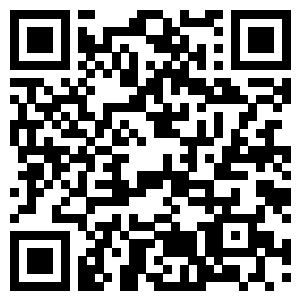 博士选聘公告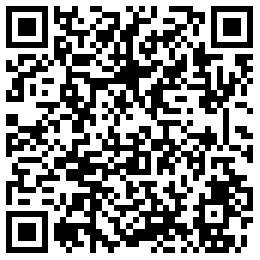 河北省科学院地理科学研究所1、（岗位）研发岗，(人数)5人，（要求）硕士及以上学历，自然地理学、地理信息系统、区域经济、摄影测量与遥感、测绘学等相关专业。（待遇）按省直事业单位最高工资标准。研发岗提供事业单位正式编制；提供科研启动经费20万元；提供5年1500元/月住房补贴。2、会计岗，(人数)1人，（要求）硕士及以上学历，（待遇）4000元/月.联系人：张宁佳联系电话：0311-86048408E-mail:zhang86048408@126.com 河北省科学院能源研究所1、 专业技术岗位 ，人数3人，锂电池电极材料专业，博士毕业生	，从事锂离子电池电极材料研究与技术开发。全额事业单位待遇。2、	专业技术岗位	，人数3人，碳材料专业，博士毕业生	，从事电极材料研究与技术开发。全额事业单位待遇。3、专业技术岗位，人数3人，	高分子材料专业，博士毕业生， 从事功能高分子材料的研究与技术开发。全额事业单位待遇。联系人：吴运娟联系电话：0311-83017921 13833153783E-mail:hbnyandwyj@sina.com河北省科学院应用数学研究所1、岗位：（1）科研岗1，人数：3人，专业：控制理论与控制工程，学历：硕士及以上；（2）科研岗2，人数：3人，专业：计算机科学与技术及相关专业，学历：硕士及以上；（3）科研岗3，人数：3人，专业：模式识别与智能系统，学历：硕士及以上；（4）科研岗4，人数：3人，专业：应用数学、计算数学、统计学，学历：硕士及以上；（5）会计岗，人数：1人，专业：会计学及相关专业，学历：硕士。2、薪资福利 硕士：月工资6000到 10000元。博士：事业编；科研启动经费10万；5年内房租月补助1千；按副高职称发放工资。联系人：辛凤艳联系电话：83019212E-mail: hrshuxuesuo@163.com河北省农林科学院1、粮油作物研究所科研岗，1人，博士研究生学历，土壤学、作物生理学，40周岁以下，工资约6500元/月，科研启动费10万元，符合“名校英才入冀”条件的连续5年发放1000元/月房补。2、粮油作物研究所科研岗，6人，博士研究生学历，作物遗传育种、遗传学、作物学，40周岁以下，工资约6500元/月，科研启动费10万元，符合“名校英才入冀”条件的连续5年发放1000元/月房补。3、粮油作物研究所科研岗，2人，博士研究生学历，植物保护类，40周岁以下，工资约6500元/月，科研启动费10万元，符合“名校英才入冀”条件的连续5年发放1000元/月房补。4、谷子研究所科研岗，1人，博士研究生学历，作物遗传育种 、生化与分子生物学，35周岁以下，工资约6500元/月，科研启动费10万元，符合“名校英才入冀”条件的连续5年发放1000元/月房补。5、谷子研究所科研岗，1人，博士研究生学历，作物遗传育种，40周岁以下，工资约6500元/月，科研启动费10万元，符合“名校英才入冀”条件的连续5年发放1000元/月房补。6、谷子研究所科研岗，1人，博士研究生学历，食品科学，40周岁以下，工资约6500元/月，科研启动费10万元，符合“名校英才入冀”条件的连续5年发放1000元/月房补。7、谷子研究所科研岗，1人，博士研究生学历，植物保护类，40周岁以下，工资约6500元/月，科研启动费10万元，符合“名校英才入冀”条件的连续5年发放1000元/月房补。8、昌黎果树研究所科研岗，5人，博士研究生学历，农学门类（兽医类、畜牧类、水产类除外），35周岁以下，工资约6500元/月，科研启动费10万元，符合“名校英才入冀”条件的连续5年发放1000元/月房补。9、昌黎果树研究所科研岗，1人，博士研究生学历，农业昆虫与害虫防治，35周岁以下，工资约6500元/月，科研启动费10万元，符合“名校英才入冀”条件的连续5年发放1000元/月房补。10、石家庄果树研究所科研岗，1人，博士研究生学历，果树学，40周岁以下，工资约6500元/月，科研启动费10万元，符合“名校英才入冀”条件的连续5年发放1000元/月房补。11、植物保护研究所科研岗，3人，博士研究生学历，植物保护类，40周岁以下，工资约6500元/月，科研启动费10万元，符合“名校英才入冀”条件的连续5年发放1000元/月房补。12、农业资源环境研究所科研岗，1人，博士研究生学历，土壤学，40周岁以下，工资约6500元/月，科研启动费10万元，符合“名校英才入冀”条件的连续5年发放1000元/月房补。13、农业资源环境研究所科研岗，3人，博士研究生学历，植物营养学，40周岁以下，工资约6500元/月，科研启动费10万元，符合“名校英才入冀”条件的连续5年发放1000元/月房补。14、农业资源环境研究所科研岗，1人，博士研究生学历，草业科学、草学，40周岁以下，工资约6500元/月，科研启动费10万元，符合“名校英才入冀”条件的连续5年发放1000元/月房补。15、遗传生理研究所科研岗，1人，博士研究生学历，细胞生物学、生物化学与分子生物学、作物遗传育种，40周岁以下，工资约6500元/月，科研启动费10万元，符合“名校英才入冀”条件的连续5年发放1000元/月房补。16、旱作农业研究所科研岗，1人，博士研究生学历，作物遗传育种，35周岁以下，工资约6500元/月，科研启动费10万元，符合“名校英才入冀”条件的连续5年发放1000元/月房补。17、农业信息与经济研究所科研岗，1人，博士研究生学历，产业经济学、应用经济学，40周岁以下，工资约6500元/月，科研启动费10万元，符合“名校英才入冀”条件的连续5年发放1000元/月房补。18、滨海农业研究所科研岗，1人，博士研究生学历，环境科学、生态学，40周岁以下，工资约6500元/月，科研启动费10万元，符合“名校英才入冀”条件的连续5年发放1000元/月房补。19、滨海农业研究所科研岗，1人，博士研究生学历，微生物学，40周岁以下，工资约6500元/月，科研启动费10万元，符合“名校英才入冀”条件的连续5年发放1000元/月房补。联系人：李老师联系电话：0311-87652049E-mail:641880080@qq.com河北省微生物研究所1、单位所在地：河北省保定市竞秀区2、岗位：专业技术岗。人数：1-3人。要求：微生物学、生物工程、轻工技术与工程、皮革化学与工程、化学分离工程硕士及以上学历。待遇：参照省直事业单位工资标准。急需人才提供科研启动经费30万元，提供10万住房补贴，支持自建团队。3、岗位：专业技术岗。人数：1人。要求：园艺学（食用菌及相关专业），本科及以上学历。待遇：参照省直事业单位工资标准。4、岗位：管理岗。人数：1人。要求：管理工程（项目管理及相关专业），本科及以上学历。待遇：参照省直事业单位工资标准。联系人：刘攀  秦艳梅联系电话：0312-3037815E-mail:hebwswshr@126.com河北师范大学招聘岗位：1.专任教师、2.科研秘书、3.教学秘书、4.行政秘书 等学历要求：博士研究生。      招聘人数：160人。招聘专业：哲学、经济学、法学、教育学、文学、历史学、理学、工学、管理学、艺术学、农学、心理学、考古学、美术学、新闻传播学、计算机科学与技术、生物学、地理学、体育学、汉语国际教育等自然科学类和人文社科类多个专业。招聘待遇： 高层次领军人才及杰出专家 待遇面议。精英二层次人才：提供60万元安家费；20-35万年薪；根据科研工作需要配备科研启动费；安排配偶工作(配偶为硕士及以下学位的按人事代理方式办理)，协助安排子女入托入学。精英三层次人才：提供20-30万元安家费；10-20万年薪；10-30万元科研启动费；协助安排子女入托入学。优秀博士毕业生： 提供10-25万元安家费；首聘期间(来校3年内)发放生活补贴1000元/月；8-15万元科研启动费；协助安排子女入托入学。博士学位青年学者：提供6-18万元安家费；首聘期间(来校3年内)发放生活补贴1000元/月；8-10万元科研启动费；协助安排子女入托入学。联系人：张老师             祝老师联系电话：0311-80789890    80789895E-mail:  hbsdrsc@qq.com河北水利电力学院1.教学/科研岗1，9人，博士研究生，数字媒体技术类、控制科学与工程类、机械工程类、动力工程及工程热物理类、计算机科学与技术类、电气工程类、地质资源与地质工程类、测绘科学与技术类、水利工程类、物理学类、材料科学与工程类、土木工程类、工商管理类、管理科学与工程类、应用经济学类、数学类、马克思主义理论类、外国语言文学类、信息与通信技术类、农业工程类、力学类、建筑学类、交通运输工程类、体育学类、中国近现代史等相关专业。2.教学/科研岗2，5人，具备副高以上职称的硕士研究生，数字媒体技术类、控制科学与工程类、机械工程类、计算机科学与技术类、电气工程类、地质资源与地质工程类、测绘科学与技术类、水利工程类、物理学类、材料科学与工程类、土木工程类、数学类等相关专业。应聘人员本科、硕士、博士为全日制毕业生；年龄需在40岁以下，具备正高职称，年龄可放宽至45岁以下；思想政治教育类、马克思主义哲学类、马克思主义基本原理类专业人员政治面貌须为中共党员联系人：赵晓毅联系电话：0317-7587061/7587066/7587067E-mail:hbsdxyzp@163.com河北体育学院1、教师岗（专技），学校体育系，1人，硕士研究生及以上学历，体育学-田径（径赛）方向，全日制普通高校毕业生，研究生学历,硕士及以上学位,硕士30周岁以下,博士45周岁以下。硕士应具备径赛项目国家一级及以上运动等级，研究生阶段为原国家“985”、“211”工程、14所体育专业院校毕业生（博士不受毕业院校限制），选聘。2、教师岗（专技），学校体育系，1人，硕士研究生及以上学历，体育学-体操方向，全日制普通高校毕业生，研究生学历,硕士及以上学位,硕士30周岁以下,博士45周岁以下。硕士应具备体操国家一级及以上运动等级，研究生阶段为原国家“985”、“211”工程、14所体育专业院校毕业生（博士不受毕业院校限制），选聘。3、教师岗（专技），学校体育系，1人，硕士研究生及以上学历，体育学-体能方向，全日制普通高校毕业生，研究生学历,硕士及以上学位,硕士30周岁以下,博士45周岁以下。具有服务高水平运动队经历，研究生阶段为原国家“985”、“211”工程、14所体育专业院校毕业生（博士不受毕业院校限制），选聘。4、教师岗（专技），运动训练系—乒乓球教师，1人，全日制普通高校毕业生，大学本科及以上学历,学士及以上学位,30周岁以下,学士应具备乒乓球国家健将运动等级。（硕士应具备乒乓球国家一级及以上运动等级），研究生阶段为原国家“985”、“211”工程、14所体育专业院校毕业生。选聘。5、教师岗（专技），运动训练系教师，1人，体育学-篮球方向，全日制普通高校毕业生，研究生学历,硕士及以上学位,硕士30周岁以下,博士45周岁以下。硕士应具备篮球国家一级及以上运动等级，研究生阶段为原国家“985”、“211”工程、14所体育专业院校毕业生（博士不受毕业院校限制），选聘。6、教师岗（专技），运动训练系教师，1人，体育学-足球方向，全日制普通高校毕业生，研究生学历,硕士及以上学位,硕士30周岁以下,博士45周岁以下。硕士应具备足球国家一级及以上运动等级，研究生阶段为原国家“985”、“211”工程、14所体育专业院校毕业生（博士不受毕业院校限制），选聘。7、教师岗（专技），社会体育系教师，1人，体育学-高尔夫球方向，全日制普通高校毕业生，研究生学历,硕士及以上学位,硕士30周岁以下,博士45周岁以下。硕士要求本硕学习阶段皆为高尔夫球方向，并具有中高协中级以上职业资格证书（裁判或教练）。研究生阶段为原国家“985”、“211”工程、14所体育专业院校毕业生（博士不受毕业院校限制），选聘。8、教师岗（专技），武术系教师，1人，民族传统体育学-中国跤方向，全日制普通高校毕业生，大学本科及以上学历,学士及以上学位,30周岁以下,学士应具备中国跤国家健将运动等级。（硕士应具备中国跤国家一级及以上运动等级。），研究生阶段为原国家“985”、“211”工程、14所体育专业院校毕业生，选聘。9、教师岗（专技），武术系教师，1人，民族传统体育学-民族民间体育理论与实践方向，全日制普通高校毕业生，研究生学历,硕士及以上学位,硕士30周岁以下,博士45周岁以下。研究生阶段为原国家“985”、“211”工程、14所体育专业院校毕业生（博士不受毕业院校限制），选聘。10、教师岗（专技），体育艺术系教师，1人，舞蹈学或舞蹈-舞蹈编导方向，全日制普通高校毕业生，研究生学历,硕士及以上学位,硕士30周岁以下,博士45周岁以下，研究生阶段为原国家“985”、“211”工程、14所体育专业院校毕业生（博士不受毕业院校限制），选聘。11、教师岗（专技），体育艺术系教师，1人，艺术学-广播电视艺术学-播音主持方向，全日制普通高校毕业生，研究生学历,硕士及以上学位,硕士30周岁以下,博士45周岁以下。普通话要求具备一级乙等及以上证书。研究生阶段为原国家“985”、“211”工程、14所体育专业院校毕业生（博士不受毕业院校限制），选聘。12、教师岗（专技），冰雪运动系教师，4人，体育学-冰雪方向，全日制普通高校毕业生，研究生学历,硕士及以上学位,硕士30周岁以下,博士45周岁以下，研究生阶段为原国家“985”、“211”工程、14所体育专业院校毕业生，博士不受毕业院校限制。（本科或研究生阶段须有哈尔滨体育学院或吉林体育学院、沈阳体育学院、东北师范大学冰雪运动学习经历；如具有冰雪运动项目二级及以上运动等级者，不受上述4所院校限制)。13、教师岗（专技），体校教练员，1人，体育学-足球方向，全日制普通高校毕业生，本科及以上学历,学士及以上学位,35周岁以下。具有三年以上教练员经历，足球国家一级及以上运动等级。招聘。14、教师岗（专技），体校教练员，1人，本科学士学历，体育学-田径投掷方向，全日制普通高校毕业生，本科及以上学历,学士及以上学位,35周岁以下。具有三年以上教练员经历，田径国家一级及以上运动等级，招聘。联系人：赵平联系电话：0311—85336283E-mail:hbtyxy2017@163.com河北外国语学院招聘岗位为教学岗，需要约100人，要求硕士应届毕业生本科阶段为本科一批，且硕士研究生阶段均为国家统招、全日制脱产，本硕专业一致。优先考虑其中一个阶段在双一流高校学习；海外硕士毕业生，原则上第一学历须为国内全日制本科且与硕士专业一致，或海外本硕专业一致；具备同等条件的国际人才。招聘方向主要为小语种、语言类、金融类、医学类、艺术类、计算机类等专业。待遇为4500元/月-5500元/月联系人：赵老师、孙老师联系电话：0311-85237018E-mail：hwrck301@163.com廊坊师范学院1.岗位需求：教学与科研岗、管理岗、辅导员岗，(人数)60人；2.人才待遇：工资按河北省事业单位工资标准执行，符合我校人才引进条件，具体待遇按我校《廊坊师范学院引进高层次人才工作实施办法》实行；3.专业需求：哲学门类、经济学门类、法学门类、教育学门类、文学门类、历史学门类、理学门类、工学门类、管理学门类、艺术学门类各专业博士研究生。联系人：陈宗华联系电话：0316-2197941E-mail: lfsfxyrsc@163.com乐凯胶片股份有限公司1、研发岗， 5 人，  硕士、博士，   硕士4500-5000，博士面议联系人：刘立根联系电话：0312-7922632E-mail:154679710@qq.com石家庄铁道大学1、教学科研岗，80人，博士学历。优秀博士，科研启动费自然科学类不少于10万元，人文社科类不少于5万元。学校提供3年校内免租房或每月1500元房租补贴，并提供住房补贴35～50万元。各类专业需要博士，科研启动费自然科学类不少于5万元，人文社科类不少于3万元。租房福利同上，住房补贴25～35万元。其他岗位需要博士，科研启动费自然科学类不少于3万元，人文社科类学校不少于1万元。租房福利同上，住房补贴15～25万元。入职后，每月发放博士津贴（标准参照副教授七级岗综合目标奖标准），发放期限为四年。联系人：王会章联系电话：15227801394E-mail:519683057@qq.com邢台职业技术学院1、教师岗，10人，博士研究生，专业不限。2、教师岗，40人，硕士研究生，专业：机械工程类、仪器科学与技术类、材料科学与工程类、电气工程类、信息与通信工程类、控制科学与工程类、计算机科学与技术类、建筑学类 土木工程类、环境科学与工程类、马克思主义理论类、数学类、经济学类、管理科学与工程类、工商管理类、新闻与传播学类、设计学类、软件工程。3.辅导员、管理岗，25人，专业不限。博士研究生和“双一流”建设高校、“双一流”建设学科硕士研究生（年龄35周岁以下）。联系人：罗老师联系电话：0319-2271505报名邮箱：jxzuzb@163.com，单位网址：www.xpc.edu.cn英利能源（中国）有限公司1、岗位：电池研发技术人数：5人；要求：硕士及以上学历，材料学、物理学、半导体、机械、机电、化工、自动化等相关专业；相关专业工作者优先； 40周岁以内，英语能力良好，可用英语进行工作交流。待遇：4500以上2、岗位：组件研发技术人数：5人；要求：本科及以上学历，材料学、物理学、半导体、机械、机电、化工、自动化等相关专业；有光伏组件技术相关工作者优先；40周岁以内，英语能力良好，可用英语进行工作交流。待遇：3500以上3、岗位：国际销售人数：5人；要求：本科及以上学历，国际贸易、国际商务、英语等相关专业；1年以上国际销售经验，熟悉国际贸易知识，商务谈判，以及撰写翻译商业文件、商务合同等；具备熟练的英语听、说、读、写能力；有较强的市场拓展能力和客户关系维护能力，并可适应经常性的海外出差。待遇：10000以上联系人：高女士联系电话：0312-8632453E-mail:hr@yingli.com中国乐凯集团有限公司1、助理研发师，2人，本科及以上学历，化学工程与工艺、高分子化学、有机合成等相关专业，8-9万/年。2、机械技术员，2人，本科学历，机械设备与制造、机械自动化等相关专业，7-8万/年。联系人：翟颖翠联系电话：0312-7922705E-mail:lkzp109@163.com中化河北有限公司1、有机合成岗。2名，硕士及以上学历，有机合成、应用化学相关专业。2、分析检测岗，2名，硕士及以上学历，有机色谱及光谱分析相关专业。3、科技研发岗，1名，硕士及以上学历，高分子材料相关专业。4、国际贸易岗，5名，本科及以上学历，国际贸易、经济类、英语相关专业。薪资待遇。1、基本薪酬。4000-6000，加员工激励绩效。2、员工福利。五险二金，补充医疗保险；高温补贴、取暖补贴，交通补助、通讯补助、误餐补助；周末双休、国家法定节假日。3、高质量的培训。为员工提供经济、法律、管理、营销等各类提升培训，帮助员工做好职业生涯提升。联系人：周成儒联系电话：0311-85028966E-mail:  zhouchengru@sinochem.com百胜餐饮集团—肯德基有限公司华北大区1、（岗位）精英管培生 ——50人（要求）：①  全日制统招 一本院校本科及以上学历（必要条件），专业不限②  年龄28周岁以下（发展规划）18个月，期间您将进行专业的培训课程和导师一对一实操训练，让您从小白火速晋升，成为百胜最核心人员—经理。（待遇）-基本薪资+项目津贴+季度奖金，入职5000元起-十天带薪年假/商业医疗保险-18个月成为餐厅经理之后，您还可享受：第一年 公司股票第二年 全家福利计划第三年 购房贷款福利2、（岗位）储备经理——100人（要求）：①  全日制统招 专科及以上学历（必要条件），专业不限②  年龄28周岁以下（发展规划）最快2-3年晋升餐厅经理，掌管一家餐厅，管理几十人团队！（待遇）-基本薪资+季度奖金，入职3300元起-十天带薪年假/商业医疗保险-成为餐厅经理之后，您还可享受：第一年 公司股票第二年 全家福利计划第三年 购房贷款福利联系人：姜女士联系电话：15620496957E-mail: jingjing.jiang@yumchina.com

保定市国体旗舰体育设施有限公司1、财务总监（1）.根据公司中长期规划，编制本年度财务预算和控制标准（2）.建立健全财务管理体系，对财务部门的日常管理，年度预算，资金运作进行整体管理（3）.主持财务报表及财务决算的编制工作，为公司决策提供及时有效的财务分析（4）.对公司税收进行整体统筹和管理（5）.比较精准的监测现金流量，确定和监控公司的负债和资本的合理结构（6）对公司重大的投资，融资，并购等经营活动提供建议和决策支持，参与风险指导和评估，跟踪和控制，（7）.与财政，银行，税务，证券等相关部门和会计师事务所建立良好的关系。薪资面议2、2、财务经理1）制定本企业会计制度；（2）.组织领导财会部门工作（3）.做好高层领导的财务助手（4）.加强日常的财务管理工作和成本控制（5）.负责定期财产清查工作（6）.税务整体工作薪资面议要求：熟悉小规模纳税的企业财务运作，中级职称，阳光积极向上3、行政总监4、营销总监（1）.制定全年营销战略和营销活动（2）.负责公司各项活动大客户的维护及接待（3）.制定展会计划并组织执行（4）.定期对市场营销环境，目标，计划，业务活动进行核查和分析，及时调整营销活动与计划薪资面议5、总经理助理联系人：李雯雯联系电话：13111607958保定市金福源投资有限公司1、店长，2人，大专以上学历，4000元/月2、销售经理，5人，中专以上学历，2500元/月3、销售总监，1人，大专以上学历，薪资面谈  联系人：方女士联系电话：17731284918E-mail:446442118@qq.com保定市天河电子技术有限公司l 、软件开发人员， 2 人， 985 、211 本科及 以上学历， 计算机、软件工程相关专业 ， 待遇 5000-10000。2、硬件开发人员 ，2 人，98 5、211 本科及 以上学历， 电子、通信、自动化相关专业 ， 待遇 5000-10000。3、质量检验人员， 2 人， 本科 以上学历， 电子、通信、、计算机、自动化等理工科专业 ， 待遇 3000-8000。4、雷达调测人员， 5 人， 大专以上学历， 电子、通信、、计算机、自动化等理工科专业 ， 待遇 3000-8000。5、车间工人，10人，中专以上学历 ， 电子、通信、、计算机、自动化等理工科专业 ，待遇 3000-5000。联系人：陈清联系电话：13932242553E-mail:galaxy-elec@163.com

保定市毅格通信自动化有限公司l、软件开发工程师 ，2人，本科及以上学历， 计算机相关专业， 5000元／月2、硬件开发工程师， 3 人， 本科及以上学历， 电子信息科学与技术及相关专业， 5000 元／月3、技术支持工程师， 2 人，本 科学历， 通信工程、电子信息科学与技术及相关专业，面议4、销售经理 ， 3 人，本 科学历， 通信工程、电子信息科学与技术及相关专业， 面议联系人：李丽军联系电话： 15931879237E-mail: 15931879237@126.eom

高碑店市崇德实验中学1、各科任课教师   (人数)30人，（要求）本科及以上学历，（待遇）4000-6000元联系人：张老师联系电话：15833880069E-mail:   15833880069@163.com

河北京电电力建设有限公司经营部大区经理，2人，本科及以上学历，有超强的领导能力和独立开拓市场的能力，具有较强的客户开发能力、沟通合作技巧的能力。及时获取市场信息和工程项目情况，电建、光伏行业市场推广工作经验优先，福利待遇：8000-12000元/月，五险+生日津贴+年节福利+过年长假2、法务专员，1人，本科及以上学历，具备一定法律知识，有出庭应变能力，有电建行业法律经验者优，福利待遇：5000-7000元/月，五险+生日津贴+年节福利+过年长假3、工程部助理，1人，本科及以上学历，会审工程合同、熟练掌握电脑操作、协助工程部长做日常工作。如：工作计划、付款合同审批、参与工程项目工作。性别不限 福利待遇：4000-6000元/月，五险+生日津贴+年节福利+过年长假4、项目经理，若干人，本科及以上学历，具有机电二级以上建造师证件，从事过机电安装工程三年以上，有过工程项目实践经验者优先。吃苦耐劳，适应出差在外的工作条件，思维敏捷，语言表达清晰，有一定语言表达能力。能适应现场艰苦环境，为公司无私奉献的工作态度，具有吃苦耐劳积极向上的精神。福利待遇：工资面议 ，底薪+绩效奖金+餐补+住宿 +五险+生日津贴+年节福利+过年长假5、技术员，若干人，本科及以上学历，负责电力设备的运行及维护、调试、施工/安装以及设计；配电系统电器设备维护管理工作；解决项目中有关电力方面的技术问题，如配电、并网等，提出设计方案，解决问题.能适应现场艰苦环境，为公司无私奉献的工作态度，具有上进心。福利待遇：工资面议，底薪+绩效奖金+餐补+住宿 +五险+生日津贴+年节福利+过年长假联系人：刘女士联系电话：3263023E-mail:2609316707@qq.com

河北秀兰房地产集团有限公司1、法务主管/经理，1 人，本科及以上，薪资面议2、工程经理，1人，本科及以上，薪资面议3、销售副总（地产）1人，本科及以上，薪资面议4、运营经理，1人，本科及以上，薪资面议5、工程副总，1人，本科及以上，薪资面议6、培训经理（酒店方向），1人，本科及以上，6K-8K7、销售经理（酒店方向），1人，本科及以上，4K-6K+提成联系人：孙女士联系电话：15101669194（座机0312-3200672）E-mail:15101669194@163.com
金木集团有限公司1、（岗位）研发岗，(人数)2人，（要求）硕士及以上学历，...，（待遇）4500元/月，...2、岗位）企划经理，(人数)1人，（要求）本科及以上学历（市场营销、新闻学相关专业优先），五年以上工作经验，拥有相关行业、大品牌管理等经验优先（待遇）面议，3、岗位）审计专员，(人数)1人，（要求）大专以上学历，审计或财务会计，经济管理等专业2、3年以上审计事务所工作经验或大中型企业内部审计工作经验或5年以上大中型企业财务工作经验（待遇）面议，4岗位）讲解，(人数)1人，（要求）大专以上学历，形象好、气质佳、普通话标准，（待遇）面议5、（岗位）组培项目研究员，（人数）1人，（要求）1.本科及以上学历，中药学、药用植物学，中草药栽培与鉴定等中草药相关专业2.熟悉植物组织培养及相关技术操作流程和温室操作流程并具有一定的实际操做经验，具有较强的操作经验，具有较强的生产规划能力（待遇）面议联系人：徐孟影联系电话：13930298737E-mail:xumengying@jinmujituan.cn

三利集团有限公司1、程序员，      2人，本科以上学历，3000-5000元/月2、人力专员，    2人，本科以上学历，3000-5000元/月3、行政专员，    2人，本科以上学历，3000-5000元/月4、国际贸易专员，2人，本科以上学历，3000-5000元/月5、管培生，      20人，本科以上学历，3000-5000元/月6、经理助理，    3人，本科以上学历，3000-5000元/月7、总经理助理，   2人，本科以上学历，3000-5000元/月8、采购内勤，     5人，本科以上学历，3000-5000元/月9、产品研发，    3人，研究生以上学历，5000元/月以上10、技术员        5人，本科以上学历，4000元/月以上联系人：张聚林联系电话：0312-6695406E-mail:  sanli986@sina.com

长城汽车股份有限公司岗位名称	人数	要求条件	工资福利待遇人力资源部专员	5	本科	4000-6000安全信息专员	5	本科	4000-6000环境专员	5	本科	4000-6000销售市场监管	5	专科	4000-6000财务专员	5	本科	4000-6000IT专员	5	本科	4000-6000新车品质专员	5	本科	4000-6000市场品质专员	5	本科	4000-6000生产企划专员	5	本科	4000-6000法务专员	5	本科	4000-6000供应商配套管理工程师	10	本科	4000-6000廉洁文化宣传	10	本科	4000-6000监察审计专员	10	专科	4000-6000联系人：游建飞联系电话：13731646820E-mail:   xiaoyuanzhaopin@gwm.cn
中细软集团国内专利工程师（通信、物理、电子电气、计算机、软件、自动化、机械）工作地点：保定-中关村创新中心B座/源盛广场B座工作内容：1.根据专利申请人提供的技术资料，理解技术内容，并撰写完整的专利申请文件；2.与发明人、企业探讨技术问题，补充完善技术内容，以保证技术理解及描述正确；3.按照客户要求时间如期返稿并及时递交案件；4.答复专利局等机构的官方审查意见等；任职要求：1.正规院校，本科及以上学历； 2.专业要求：电学类（10人）：光电类、通信类、计算机类、物理类、微电子类、自动化类、软件类、电气与控制工程类、电子信息工程类、仪器仪表类等方向专业；机械类（3人）：机械工程、热能与动力、机械设计、车辆工程等相关专业。3.良好的逻辑能力、沟通能力和文字处理能力； 4.工作细致认真，责任心强； 5.较强的团队合作意识。简历投递至E-mail: 联系电话：   （直电）薪酬待遇：8000~10000元员工基本福利介绍：可签订实习协议/三方协议、五天八小时工作制及法定假期、五险一金、年终奖（季度奖）、多种补贴（通讯、交通、餐补）、全勤奖、年节福利、岗前带薪专业培训，至少一年半导师指导、完善的晋升发展机制、不定期文体娱乐活动等；承诺：我司不会以任何形式向应聘者收取任何费用，如接到类似收费相关的邮件、电话，请提高警觉，避免造成损失。联系人信息联系人: 王女士联系人手机:18633288287招募精英人才，只要你是精英，敢要，我们就敢给！无责底薪+保底提成岗位要求：1、统招大专以上学历。2、具有敏锐的市场洞察力、应变能力、创造性的思维能力及稳健的管理能力。3、具有极强的工作责任感、忠诚度及坚韧不拔的毅力和耐心，严守机密。4、具备果断的决策风格、优秀的沟通、协调和激烈能力，敢于承担风险的意识。5、从事销售管理工作1年及以上经历，具备电话销售和电销管理经验者优先。工作职责：1、根据销售部的销售计划，对目标进行细化和分解，对本团队的各项销售指标的完成过程进行指导、监控、调整，真正做到“过程+结果”的双重管理，对销售指提升、管理和监标全面完成负全责。2、负责组建和管理销售团队，并负责对管辖的人员进行招聘、培训，确保所管辖的销售队伍的数量和质量，并对直属下级进行考核、激励，为公司业务发展培养和储备人才。3、定期召开销售经理会议，确保有效及时地开展工作，宣传新计划，寻求新机会，培训具有现代销售意识的销售队伍，树立“团队”精神。福利待遇：1、入职带薪培训 ；2、无责底薪3K-6K左右+高提成+话补+交通补助+餐补；3、五险一金+带薪培训+带薪年假+带薪法定假+带薪旅游+节日礼金+年终分红+生日福利；4、成绩优异者，每三月晋升一次，无责底薪上浮；5、晋升空间：管理方向：知识产权顾问--业务主管--业务经理--销售总监专业方向：初级知识产权顾问--中级知识产权顾问--高级知识产权顾问--大客户经理；每年有四次竞聘机会。岗位优势：1、集团化公司已成立18年，综合实力全国前三；2、公司提供精准客源，无需自己找客户，成单率高；3、在职员工超过2000人，办公环境优越；4、团队80/90后为主，工作氛围和谐；5、成熟完善的晋升机制，管理职位全部从内部员工晋升。工作地址：保定高开区朝阳北大街电谷源盛广场A座13层公交线路：乘坐公交车（29路，35路，55路，102路，游1路，游2路）到北方建设公司或中关村创新中心公交站下车联系人：王经理联系电话：18633288287

和信海纳川(沧州)汽车部件有限公司1、韩语翻译，1人，大专学历，有工作经验者优先；良好的中韩文写作、口语、阅读能力，了解建筑知识、朝鲜族优先；具备良好的沟通能力与极强的执行力；具备一定的分析判断能力，较强的统筹协调能力；具有高度的敬业精神及较强的工作责任感，积极乐观的工作态度。2、EHS管理，1人，大专学历，有工作经验者优先2、具备环保专业知识与经验，熟悉国内安全、环保法律法规和标准。3、市场开发专员，1人，男女不限，形象端正，善于沟通；具有较强的市场开发、运作的能力；具有良好的协调和流程执行管控能力；具有一定的底盘技术、工艺管理经验。4、IT工程师，1人，计算机、电子信息化类相关专业，本科以上学历，3年以上工作经验，具备计算机管理、网络管理、计算机软硬件及网络相关知识；善于发现问题并具有实际处理具体IT问题的能力。5、生产TEAM长，1人，全日制大学本科及以上学历，机械制造类相关专业；5年及以上工作经验；熟悉汽车底盘行业生产工艺、设备，具有相关生产管理工作经验者优先；熟练韩语者优先；具有良好的沟通协调能力、抗压能力、执行力。6、组装P/L，1人，全日制大学本科及以上学历，机械制造类相关专业；5年及以上工作经验；熟悉汽车底盘零部件生产工艺相关工作、设备，具有相关工艺技术工作经验者优先；熟练韩语者优先；具有良好的沟通协调能力、抗压能力、执行力。7、底盘技术P/L，1人，全日制大学本科及以上学历，机械制造类相关专业；5年及以上工作经验；熟悉汽车底盘零部件生产工艺相关工作、设备，具有相关工艺技术工作经验者优先；熟练韩语者优先；具有良好的沟通协调能力、抗压能力、执行力。8、冲压技术P/L，1人，全日制大学本科及以上学历，机械制造类相关专业；5年及以上工作经验；熟悉汽车底盘零部件生产工艺相关工作、设备，具有相关工艺技术工作经验者优先；熟练韩语者优先；具有良好的沟通协调能力、抗压能力、执行力。9、设备管理P/L，1人，全日制大学本科及以上学历，机械制造类相关专业；5年及以上工作经验；熟悉汽车底盘零部件生产工艺相关工作、设备，具有相关工艺技术工作经验者优先；熟练韩语者优先；具有良好的沟通协调能力、抗压能力、执行力。10、冲压担当，1人，全日制大学专科及以上学历，机械制造类相关专业；1年及以上工作经验；冲压、模具相关工作经验优先；熟练韩语者优先；具有良好的沟通协调能力、抗压能力、执行力。联系人：董林林联系电话：18833713083E-mail: donglinlin@hshnc-cz.com.cn

河北宏泰专用汽车有限公司1、生产管理人员，5人，本科及以上学历，机械/理工专业，月薪4000-8000元2、设备管理人员，2人，本科，理工类专业，月薪4000-8000元；3、市场调研员，3人，本科，市场营销相关专业，月薪3000-5000元+补贴4、外贸销售员，4人，专科以上，国际贸易/商务英语专业，月薪2500-4000元+提成5、销售员，20人，专科及以上，专业不限，长期驻外，月薪+提成（年薪30万以上）6、会计（驻宁夏/四川/江西）3人，专科以上，会计相关专业，月薪4000-7000元；7、绩效专员，3人，本科，人力资源/理工类专业，月薪3000-5000元8、技术研发人员，5人，本科，车辆工程/机械制造及自动化，月薪4000-10000元9、焊接工程师，2人，本科，机械制造/材料成型及控制工程相关专业，月薪4000-8000元；10焊接工艺员，10人，本科，机械制造/材料成型及控制工程相关专业，月薪3000-6000元；11、机械设计员，10人，本科，车辆工程/机械制造及自动化专业，月薪3000-6000元；12、采购专员，3人，本科，物流/理工类相关专业，月薪2800-4500元；13、储备干部（后勤/生产），20人，本科，专业不限，月薪3000-6000元。公司福利：1）公司每年组织优秀员工国内、外旅游；2）公司缴纳社会保险3）免费提供住宿，内设空调、有限液晶电视、饮水机、浴室等生活设施；4）公司设有职工餐厅、职工体育馆。联系人：常女士联系电话：17772677767E-mail:  hongtaizhuanqi@126.com河北万卿房地产开发有限公司1、土建工程师，(人数）2人，（要求）本科及以上学历，（待遇）8-10K/月；2、水电工程师，（人数）2人，（要求）本科及以上学历，（待遇）6-8K/月；3、规划设计，（人数）1人，（要求）本科及以上学历，（待遇）12-15K/月；4、预结算人员，（人数）1人，（要求）本科及以上学历，（待遇）6-8K/月。联系人：周楠联系电话：0317-5668777-804E-mail：hbwq5507666@163.com

河北鑫海化工集团有限公司1、炼油装置操作工若干名，薪资5k~7k：（1）全日制大专及以上学历，30周岁以下；（2）石油化工、化学工程与工艺、油气储运、热能动力、机电一体化、应用化学、化工分析与检验、精细化工、环境工程、通信工程、机械设计制造及其自动化、电气工程及其自动化、过程装备与控制工程、测控技术与仪器等相关专业；2、办公室文员1名，薪资面议：（1）男女不限，全日制二本及以上学历，中文相关专业，30周岁以下；（2）具有扎实的写作、行文功底；联系人：张林联系电话：15532743777E-mail:hebeixinhaihuagong@163.com肃宁县宏顺煤炭销售有限公司1、财务岗，5人，高等院校本科及以上学历，财务会计相关专业...，（待遇）3500~6500元/月+财务中级补贴500元/月（财务高级补贴1000元/月；注册会计师补贴2000元/月）...2、煤炭业务主任/经理，男性，3人，高等院校本科及以上学历，专业不限，有相关管理经验5年以上，意向进入煤炭行业者。联系人：张主管联系电话：15350767771E-mail:595621458@qq.com承德市人才交流服务中心承德旧称“热河”。曾是清王朝的夏都和热河省会。全市总面积3.95万平方公里，辖11个县市区1个国家级高新区和御道口牧场管理区，总人口383.3万。承德区位优势明显，毗邻京津，背靠辽蒙，一市连五省；文化特色鲜明，是首批国家历史文化名城，有避暑山庄及周围寺庙、金山岭长城两项世界文化遗产，红山文化、契丹文化、清文化交融荟萃，素有“一座山庄、半部清史”美誉；生态环境优良，有林地面积3417万亩，占京津冀区域的38.4%，森林覆盖率达57.67%，被誉为“华北绿肺”，空气质量一直位居京津冀区域前列；水资源丰沛，为滦河、潮河、辽河、大凌河四河之源，年均自产水量37.6亿立方米，服务京津22亿立方米，是京津重要的水源地；矿产资源富集，尤其是钒钛磁铁矿资源总量占全国已探明储量的40%以上，是中国最重要的钒钛战略资源基地之一，被称为“中国北方钒都”；发展潜力巨大，紧邻京津这个要素密集区域和高端消费市场，成为发展的源头活水和不竭动力，加之区位、文化、生态、资源等优势叠加释放，区域引力、发展潜力将日益彰显。 发展的承德、开放的承德诚邀海内外各类人才来承创新创业！承德市急需人才专业医 学 类   机械制造   采 选 矿  仪器仪表铸    造   化工分析   汽车维护  电子工程计 算 机   企业管理   财    务  机电一体化市场营销   国际贸易   工 民 建  电气自动化道路桥梁   暖    通   电子应用  生物技术工作地点：河北省承德市联系人：于清宝   联系电话：0314-2059620  邮箱：2587494959@qq.com网址：www.chdrc.com承德医学院1、教师，10人，博士研究生，学校所需相关专业，安家费20-45万，科研启动费10-25万，工资10000元/月。2、科研，10人，博士研究生，学校所需相关专业，安家费20-45万，科研启动费10-25万，工资10000元/月。联系人：王磊联系电话：18603247890E-mail:cdmc_rsc@163.com河北金风电控设备有限公司1、技术岗，5人，本科及以上学历，工资4500-8000元/月2、工业设计岗，1人，本科及以上学历，工资4500-8000元/月3、安全管理岗，3人，本科及以上学历，工资4000-8000元/月4、生产调度岗，1人，本科及以上学历，工资4000-8000元/月联系人：陈经理联系电话：15097867776E-mail:254451998@qq.com定州市黄家葡萄酒庄有限公司1、葡萄酒酿造，1人，硕士及以上学历,4500元/月联系人：黄成立联系电话：13703327888mail：huangjiajiuzhuang@qq.com定州市人民医院1、临床岗位，1人，博士学历，待遇面议联系人：司淼联系电话：13513436677E-mail:kejiaoke60@163.com定州四方诚信畜牧科技有限公司1、绩效薪酬专员  1人任职要求：（1）大专及以上学历，人力资源、工商行政管理、公共事业管理、心理学、管理学等相关专业者优先；（2）对人力资源6大模块具有一定认识并具备一定的实践操作经验；（3）熟悉办公软件及相关的人力资源管理软件。待遇：五险、包吃包住、双休、法定节假日休、节日福利、定期体检2、网络推广  1人任职资格要求：（1）大专及以上学历，2年以上网络维护及推广或电商运营经验；（2）具有较好文案编辑能力，较高效率的工作执行力，良好的工作沟通能力，对部门整体的工作予以积极的配合。待遇：五险、包吃包住、双休、法定节假日休、节日福利、定期体检3、销售 1人任职条件：（1）市场营销、经济、管理等相关专业本科以上学历；（2）能承受较强的工作压力；（3）熟悉相关产品的销售渠道运作以及市场销售方式；（4）对农牧设备或牧场有一定了解，热爱销售职业。待遇：五险、包吃包住、双休、法定节假日休、节日福利、定期体检联系人：李梅联系电话：18911637636E-mail: dzhr@sfleo.com河北德胜农林科技集团有限公司1、岗位：水蜜桃、葡萄技术研发岗位2、人数：2人，要求：本科及以上学历；（待遇）4000元/月，有单独承担课题研究费。联系人：赵跃欣联系电话：0312-2362225、0312-2349111E-mail:deshengnonglin@163.com河北旭阳焦化有限公司1、岗位操作工，30名，高中及以上学历，待遇面谈。2、焊工、电工、司机、保安、酒店前台，10名，高中及以上学历，待遇面谈。3、应往届大学生，20名，大专及以上学历，待遇面谈。联系人：李捧捧联系电话：0312-5533918E-mail:     dzhr@risun.com正阳房地产集团有限公司——正阳科技园1、总裁/副总裁助理，2人，1、年龄在30—45岁，1.75以上，本科以上学历，金融、市场营销及土建相关专业； 2、有总裁或总经理助理工作3年以上，形象好，气质佳，亲和力强3、具有很强的文字功底，能熟练操作各种办公设备，运用各类办公软件；4、知识结构较全面，具备一定的法律及财务方面的知识，能够迅速掌握与单位业务有关的各种知识，了解房地产开发全流程相关业务优先考虑；5、有较强的组织、协调、沟通、领导能力及人际交往能力以及敏锐的洞察力，具有很强的判断与决策能力，计划和执行能力；6、具有缜密的工作作风、良好的工作习惯、勤奋、敬业的工作精神，较高的职业忠诚度。待遇：6K-10K 五险  单休  法定假日  包吃住  餐补  绩效奖金2、门窗设计师，3人1、负责原有产品工艺完善。2、负责协助工艺手册的建立及维护。3、负责设计、下单、订料。4、负责工程量的统计。5、负责门窗现场测量、安装、维护。待遇：6K-8K 五险  单休   包吃住   法定假日3、门窗会计，2人1、会计相关专业毕业。2、5年以上工业企业成本管理、成本核算、成本管控工作经验。3、熟练使用用友财务软件。 待遇：8小时工作制，有餐补、法定假、单休、工龄工资、岗位津贴，转正交五险、班车接送；最终根据个人能力、工作经验定薪4、行政公关，1人1. 本科以上学历，中文、公关、行政管理、工商管理等相关专业，男性，年龄35-45周岁，有驾照；2. 5年以上行政管理工作经验，同等职位3年以上工作经验；3. 具备较强的人际沟通、协调、组织能力；具备较强的分析、解决问题能力，思路清晰，考虑问题细致；4. 可接受出差、应酬；待遇：4K-6K  五险  单休  法定假日  包吃住   5、职员，2人统计所在车间的成品与半成品数量制作成表格负责车间员工的考勤负责车间的计件工作熟练使用电脑基本办公软件；中专以上学历，有一定的会计基础待遇：2K-3K   五险   单休  法定假日  包吃住联系人：张先生联系电话：0312-5531858E-mail:1143324666@qq.com河北邯郸世纪建设投资集团有限公司（一）社会招聘1、专业要求：工商管理类2名（限会计学专业），中级职称（会计专业），3年以上房地产财务经验；经济学类1名，中级职称（统计专业）；法学类1名（限法学专业），公共管理类、中国语言文学类、新闻传播学类、（限行政管理、文秘学、新闻学及相近专业）2名；工商管理类1名（限人力资源管理专业）；土木类7名（限道路与桥梁、给排水工程及相近专业），对应专业中级职称；服务业管理类1名（限物业管理及相近专业），3年以上物业管理经验。2、身体健康、吃苦耐劳、责任感强、能够适应经常性加班的工作负荷。3、从事本专业3年以上。（二）校园招聘1、专业要求：工商管理类4名（限会计学专业、审计学专业）；金融学类1名（限金融学专业）；计算机类1名（限计算机科学技术、计算机应用技术、计算机网络技术专业）；中国语言文学类、新闻传播学类4名（限文秘学、新闻学及相近专业）；法学类1名（限法学专业）；公共管理类2名（限行政管理专业）；工商管理类1名（限人力资源管理专业）；土木类、管理科学与工程类7名（限土木工程、给排水科学与工程、道路桥梁与渡河工程、工程造价管理及相近专业）；服务业管理类4名（限酒店管理专业、旅游管理专业）；服务业管理类2名（限物业管理专业）。2、身体健康、吃苦耐劳、责任感强、能够适应经常性加班的工作负荷。联系人：田超	联系电话：15530086889	E-mail:370063215@qq.com河北空联航空服务有限公司1、（会计）财务岗，(人数）5人，（要求）大专及以上学历，必须是会计本专业（待遇）4000元/月，五险一金 吃穿住工资 双休法定节假日都有 2、前台 文员 行政，12人   大专以上学历 ，五官端正 无不良嗜好 身体裸露部位不能有纹身疤痕。3、民航票务 ， 15人 大专以上学历，专业无限制，身体裸露部位不能有明显的疤痕纹身，无传染性疾病，家里不能有犯罪记录。联系人：钱经理联系电话：15075173527E-mail:907334068@qq.com鸡泽县诗经学校1、小学各科优秀教师，人数不限，全日制专科以上学历，有教师资格证优先考虑，4000元/月，五险一金，一室一厅一厨一卫教师公寓。2、中学各科优秀教师，人数不限，全日制本科以上学历，有教师资格证、获得县级教学能手、优质课执教者、学科带头人等荣誉称号者，获得地(市)以上教学能手、优质课执教者、学科带头人等荣誉称号者，有丰富实践经验和突出教育、教学业绩者优先考虑，5000元/月，五险一金，一室一厅一厨一卫教师公寓。3、行政、后勤管理精英，有三年及以上大型民办学校（万人左右）同岗位工作经验，有较强的管理创新能力和沟通协调能力，45周岁以下，工资面议，五险一金，一室一厅一厨一卫教师公寓。4、生活教师、餐厅职工，生活教师年龄在40周岁及以下，餐厅职工年龄在45周岁及以下，有良好的品行和职业道德修养，热爱教育事业，喜欢孩子，具备先进的教育理念；身体健康，具有良好的心理素质；具有相关经验者优先考虑。5、文秘、摄影摄像人员，文秘、汉语言、新闻传播等专业毕业；熟悉常见公文格式和新闻报道写作，熟练运用常见办公软件；具有相关工作经历或在传媒上发表过文章、报道者优先。联系人：赵鑫丽联系电话：15369071129E-mail:  1020734278@qq.com河北创泽智能机器人科技有限公司1、总经理 /副总经理，2人，公关、行政管理、工商管理等相关专业本科以上学历；五年以上全面管理工作经验，有科技公司管理工作经验者优先。8000-10000元/月起，条件优秀者可协商。2、FAE兼生产经理，2人，本科及以上学历，计算机、电子信息等相关专业，2年以上生产管理经验； 熟悉生产计划、调度、统计方式方法。5000-8000元/月，条件优秀者可协商。3、调试组装/实施工程师，10人，大专及以上学历，计算机、电子信息类等相关专业，熟悉电路以及产品零部件，会开车。3000-5000元/月。4、机器人硬件/软件开发工程师 ，5人，本科及以上学历，通信、计算机开发、电子等相关专业，2年以上相关工作经验；有较好的数模电路、信号与系统基础知识；具备数模电路调试经验；精通Protel等开发工具；精通汇编或C语言开发；能够独立阅读英文相关资料；5000-8000元/月，条件优秀者可协商。优秀本科应届毕业生也可。5、销售部总监/经理，2人，本科及以上学历，3年以上团队管理经验，3年以上大客户营销经验，有较丰富的政企客户资源，能适应河北省内出差。5000-10000元/月，底薪+提成，上不封顶。联系人：索经理联系电话：18632062202E-mail:123709788@qq.com河北鑫考教育科技股份有限公司1、软件研发工程师，3人，本科及以上学历，熟悉C#、JAVA、DELPHI、PHP等任一开发语言，熟练使用sql数据库；薪资待遇：5K--8K，研究生6000+2、IOS开发工程师，1人，本科及以上学历，计算机相关专业；精通Object C语言(有C、C++开发经验者优先) 薪资待遇：5K--8K，研究生6000+3、产品经理，2人，本科及以上学历，计算机相关专业；熟练使用原型设计工具Axrue，MS Office、Visio等办公软件；薪资待遇：4K--6K,研究生6000+4、总经理助理，2人，本科及以上学历，公关、行政管理、企业管理、人力资源管理等相关专业本科以上学历；薪资待遇：4K--6K,研究生6000+5、储备经理，5人，本科及以上学历，计算机、信息化、教育等相关专业优先；薪资待遇：4K--6K,研究生6000+联系人：刘连杰联系电话：15531886900E-mail:hr@xinkaojiaoyu.com衡水宏宇软件信息工程有限公司1、软件开发工程师，5人，要求：硕士及以上学历，熟悉运用VB、.NET、JAVA等环境进行软件开发，且做过三个以上项目（参加代码编写）；熟悉SQL SERVER的查询分析、存储过程及相关操作（岗位），待遇5000元-8000元2、软件实施服务工程师，10人，要求：公司去年纳税额，熟悉计算机常用系统软件和应用软件维护；熟悉企业财务、供应链及生产业务流程；熟悉金蝶软件（或用友T6、U8软件）的财务+供应链及生产标准产品的实施流程，待遇4500元-6000元             3、实习软件开发工程师，10人，要求：大学所学专业：计算机类及财务专业，偏软件行业优先；熟悉计算机常用系统软件和应用软件的维护；要求勤奋好学，积极主动，待遇3500元-5000元         联系人：邸春梅联系电话：18631868668E-mail:hshy_dcm@163.com衡水凯亚化工有限公司1、技术产品研发岗，10人，硕士及以上学历，化学工程与工艺、应用化学、高分子材料等化工相关专业，待遇面谈.联系人：高先生联系电话：03185958889   18731818781(同微信)E-mail:280122952@qq.com衡水学院1、教师岗位，30人，博士研究生，安家费60万元起，科研启动经费5万起，高层次人才津贴1000/月起。急需专业：广播电视学、商务英语、计算机科学与技术、控制科学与工程、信息与通信工程、数字媒体技术、化学工程、环境工程、音乐与舞蹈学、体育教育训练学、美术学、物流管理、电子商务、土木工程、哲学、国学。2、科研岗位，1人，博士研究生，环境科学、生态学、自然地理学专业，具有从事湿地及环境相关方向研究的能力。安家费60万元起，科研启动经费5万起，高层次人才津贴1000/月起。联系人：李老师联系电话：0318-6016029E-mail:   hrhsnc@163.com衡水中铁建工程橡胶有限责任公司1、机械工程师，5人，本科以上学历，机械设计制造及其自动化、材料成型与控制工程、冶金等相关专业，负责桥梁支座、伸缩装置的设计、研发工作。 2、化工工程师，3人，本科以上学历，高分子材料与工程、化学工程与工艺等相关专业，负责橡胶、防水材料的配方、工艺的研发工作。3、工艺员，3人，本科以上学历，自动化、电气工程及其自动化等相关专业，负责设备、工艺工作。4、法务人员，1人，本科以上学历，法律相关专业，负责公司经营中的法律事务。5、会计财务，2人，本科以上学历，会计、统计相关专业，负责财务、统计工作。6、设备管理员，2人，专科以上学历，自动化相关专业，负责设备改进、维修、保养相关工作。联系人：张晓慧、韩瑞云联系电话：0318-2210096E-mail: zhongtiejianrc@163.com	衡水盘古网络技术有限公司1、百度大客户销售经理2、岗位职责： 1、负责公司“百度推广”重点大客户和“百度信息流”广告客户在衡水地区的前期开发； 2、发掘并跟踪潜在客户，积累客户资源，为客户提供互联网整合营销方案。 任职要求： 1、有传统媒体、今日头条、腾讯、网易、一点资讯等广告经验者优先录用； 2、大专及其以上学历，有先关工作经验者可放宽学历标准； 3、具备优秀的谈判能力、营销能力； 4、性格开朗、工作积极热情、踏实肯干、胆大心细； 5、热爱销售工作，敢于挑战困难，有志于成为专业的IT营销专家。 3、薪资福利：双休+五险一金+法定节假日+带薪年休假+餐补+交通补助+免费年度体检+员工关怀礼金+节日福利+生日周年礼品+广阔的发展空间（年薪10-15万）联系人：杜李娜联系电话：0318-7099188  18831843344E-mail:dulina@panguweb.cn实宝来衡水游乐设备有限公司1、岗位：电工、钳工、焊工，人数：50人要求：40岁以下，有游乐设备从业者优先录取焊工：够操作手工电弧焊、二氧化碳气体保护焊、气割；电工：熟悉主回路与控制回路图纸，清楚PLC编程控制器。熟悉配电柜制作流程及工艺，工厂内电气柜组；钳工：熟悉结构件组装，具备装配识图、设备维护、保养、机械安装及调试能力。待遇：3000-6000元/月，五险一金，双休，包食宿2、岗位：电气工程师、土建工程师、机械工程师，人数：3-5人要求：本科及以上学历，需持相关职称证，有游乐设备从业者优先录取待遇：6000-10000元/月，五险一金，双休，包食宿联系人：石芳芳联系电话：18617903602E-mail:1047640427@qq.com深州嘉信化工有限责任公司1、营销管理，外贸专员20名，市场营销15名，国际货运2名，物流管理2名，大专及以上学历，工资待遇面议；2、生产管理：管理主管15人,大专及以上学历，工资待遇面议；3、化工工艺、工艺流程、化学分析（化验）15人，大专及以上学历，3000-6000元/月；4、财务管理、工业会计：会计5人、统计5人，大专及以上学历，3000-5000元/月；5、机电一体化：自动化2名，机电一体化2人，大专及以上学历，4000-6000元/月；6、机械工程：工业设计工程师 3人，机械制造1人，大专及以上学历，5000元/月以上；7、文秘、助理类3名，大专及以上学历，2500-7000元/月。8、车间男女操作工若干名，工资面议。福利待遇：有年终奖，缴纳五险一金；有工作服、节日福利、高温补助等。联 系 人：王月林  李付娇办公电话：15369865504手    机：18831896776邮箱地址：510617817@qq.com河北威云信息科技有限公司1、前端开发工程师，10人，本科及以上学历，5k-15k【岗位职责】 与产品经理、设计师、后端配合完成项目的维护、改进和重构； 对前端相关新技术的研究，协同提升团队技术能力； 【任职要求】 大专及以上学历，计算机相关专业，1年以上前端工作经验； 精通JavaScript/HTML/CSS等知识，基本功扎实，并用HTML5，CSS3进行页面布局且兼容主流浏览器； 有移动端webapp开发经验，能够兼容大部分移动端设备； 对Web开发规范，语义化，以及性能优化有较深刻的理解； 对当下Web框架Vue、Angularjs、React等有了解，熟悉nodejs和css预编译等； 对用户体验、交互操作流程、及用户需求有深入理解； 对Web技术钻研有强烈兴趣，有良好的学习能力和积极的团队合作能力； 负责公司产品PC端和移动端前端界面的开发，各种交互需求的实现； 公司每周工作6天，每天工作7小时，9点-12：00； 14：00-18：002、PHP开发工程师，10人，本科及以上学历，5k-15k【岗位职责】 1、负责所有与PHP有关的开发及业务，及关联环节的处理。 2、完成上级要求的其它工作。 【任职要求】 1、全日制大专以上学历，计算机相关专业毕业； 2、自学能力强，精通PHP专业知识，3年以上PHP/MySQL/开发经验，能独立解决问题； 3、熟悉JavaScript、Ajax、JQuery等WEB前端技术；。 4、对LINUX有一定的了解。熟练使用基本命令和各种服务的管理。 5、期望尽快到岗。 【必备技能、资格、工具等关键字】 1、精通PHP，熟练掌握（tp），及了解各CMS构架。 2、有着良好的工作心态及沟通能力。 3、有良好的团队协作和沟通能力，做事积极主动，认真踏实，有强烈的责任心。 公司每周工作6天，每天工作7小时，9点-12：00； 14：00-18：003、新媒体运营经理 3k-6k，2人，专科及以上学历，3k-6k【岗位职责】 1. 负责网站、微信、微博等渠道的日常维护、软文编辑、内容策划和发布等事宜； 2. 负责平台内容的日常更新，粉丝的经营和维护，提升产品的影响力和关注度，确保人气/粉丝/活跃度的提升、根据公司品牌策略产品规划，结合网站、微博、微信各自的特性，寻找能引起传播的话题，引起粉丝互动，包括操作其他官方新媒体的联合推广等。 3. 结合网站产品、用户需求、节日、活动、热点事件等，策划并撰写活动方案； 4. 收集用户反馈，分析把握用户、客户的需求，根据需求调整平台内容建设，为运营效果、产品改进提供建议； 5. 为用户提供咨询，解答相关疑问，提升客户满意度； 6. 对用户反馈的问题进行记录，并反馈给市场（销售）部门并跟踪问题的解决。 任职要求： 1. 熟练掌握移动互联网运营推广模式，有互联网公司运营实习经验优先考虑； 2. 扎实的文字功底，头脑灵活、能独立创作文案，具有网站文字编辑能力； 3. 具有较强的选题、采编能力，文笔流畅，善于信息搜索与编辑整理； 4. 工作细致耐心，踏实肯干，责任心强，良好的团队协作能力； 5. 热爱互联网行业者优先考虑。 升职空间：运营专员->运营主管->运营经理->运营总监->副总经理/合伙人 4、大客户经理 ，2人，专科及以上学历，5k-10k【岗位职责】1)负责公司产品（小程序产品、小程序定制、软件定制、通用审批、云OA、绩效管理等）的销售工作，独立完成各项销售指标；2)负责所在区域投标商务协调工作；3)针对需求和市场策略，推广公司的整体技术解决方案和相关技术；4)定期或不定期拜访客户，收集相关信息，并反馈给上级领导并提出合理化建议；5)配合售前做好产品需求交流等工作，负责所在区域投标商务协调工作；6)完成领导交办的其他工作。任职要求：1)学历不限，2年以上IT行业项目销售经验；2)熟悉电子政务行业，有一定政府客户基础者优先；3)对软件开发流程有一定的了解，了解政府政务软件项目招投标流程；4)良好的人际沟通、谈判能力、分析和解决问题的能力；5)认可公司的价值观、企业文化、发展战略，具有强烈的事业心和旺盛的斗志。5文员编辑 ，2人，专科及以上学历，3k-10k【岗位职责】1、负责网站相关栏目资料和信息的搜集、编辑、审校、发布;2、负责对应网站行业资讯相关文章的撰写、发布(伪原创+原创)，每天10篇左右;3、协助网站专题制作和网站推广等相关工作，通过各种推广组合不断提升品牌知名度以及网站的排名;4、进行网站日常编辑维护;任职要求1、文字功底扎实，具备一定的文字编辑能力；2、良好的沟通协作能力和团队合作精神，具有高度责任感，能承受工作压力。联系人：张占磊联系电话：13333087265E-mail:976808496@qq.com廊坊艾力枫社服务有限公司		1、礼宾接待员，10人，任职要求：1.身高175cm以上；2.要求形象气质佳，沟通表达能力强3.有部队服役经验者，可放宽应聘条件，优先录用。4.年龄：35岁以下公司福利：1.3000-4000元/月，转正五险2.公司提供保险福利，劳保，生日，防暑降温，重大节日等福利；3.完善的能力提升机制，顺畅的职业发展通道。2.商务服务员，4人，工作内容：会议服务，来客来访接待、讲解。职位要求：大专以上学历，专业不限，形象气质佳、身高1.65以上，体重110斤以下。联系人：连先生	联系电话：0316-2596505 17733682678	mail:lianweiyao@enn.cn廊坊数字空间科技有限公司1、数据库开发工程师，1人，本科及以上学历，熟练掌握Linux、web server、数据库、缓存相关技术的使用；精通一种常用编程语言，4000-6000元/月。2、BIM工程师，2人，本科及以上学历，熟练掌握BIM系统相关软件；4000-6000元/月。3、三维建模师，2人，本科及以上学历，熟练使用3Dmax；4000-6000元/月。4、CAD二次开发工程师，2人，本科及以上学历，能够运用VBA，Object ARX等编程语言进行Auto CAD二次开发；4000-6000/月。联系人：刘女士联系电话：0316-2089082E-mail:2928997339@qq.com三河同飞制冷股份有限公司1、机械工程师，10人，本科及以上，机械工程等相关专业，有相关经验者优先，8000+/月，五险一金2、电气工程师，10人，本科及以上，电气工程及其自动化，电子科学与技术，电气工程等相关，有相关经验者优先，8000+/月，五险一金3、制冷工程师，10人，本科及以上，制冷及低温工程等相关，有相关经验者优先，8000+/月，五险一金4、工艺工程师，10人，本科及以上，电气工程及其自动化，机械工程等相关，有相关经验者优先，8000+/月，五险一金5、财务会计，10人，本科及以上，财务管理、会计学等相关，有相关经验者优先，7000+，五险一金6、财务管理，10人，本科及以上，财务管理，会计学等相关，有相关经验者优先，7000+，五险一金7、英语翻译，10人，本科及以上，英语专业、翻译专业等相关，英语专业八级、有相关经验者优先，7000+，五险一金8、信息化管理，10人，本科及以上，计算机、信息化、网络管理相关专业，有相关经验者优先，7000+，五险一金9、办公文员，5人，本科及以上，文秘、计算机、电子商务、市场营销等相关专业，有相关经验者优先，5000+，五险一金联系人：徐部长联系电话：15803167008            E-mail：xuzheng@tfzl.com雅致集成房屋（廊坊）有限公司1、技术员，1人，大专上学历，工民建、土木工程相关专业　1、熟练掌握CAD绘图软件熟练各种办公软件，4500-8000元/月，2、计划员，1人，大专以上学历，　1、熟练掌握CAD绘图软件，会拆图制图2、熟练各种办公软件，4500-6000元/月3、国内客户经理，6人，大专以上学历，1、具有较强的组织协调能力，工作主动性强；2、具有较强的谈判技巧，能够迅速打开局面与客户建立良好的合作关系。3、具有较强的团队协作精神。5k-10K（底薪+订单奖+年终奖，年薪8-30万）4、  国际客户经理，4人，大专以上学历，1、热爱销售工作；2、具有较强的谈判技巧，能够迅速打开局面与客户建立良好的合作关系；3、英语及其他小语种优秀者优先考虑；5k-10K（底薪+订单奖+年终奖，年薪8-30万）联系人：齐女士联系电话：15932626121E-mail:296877352@qq.com宏岳塑胶集团股份有限公司1、外贸员（南美区域1人、东南亚区域1人） ：要求英语口语流利，有外贸工作经验，薪资3500～4500+提成。2、区域销售代表（市政1人、西北区2人、黑吉区1人、华东区4人、辽宁区4人、雄安区2人） ：要求有3～5年销售经验，能长期出差，薪资3000+话补+差补+提成。3、会计师 / 审计师（2人） ：需中级及以上职称，薪资面议。4、上海分公司销售经理（江苏区域1人、浙江区域1人） ：要求有3～5年销售经验，能长期出差，薪资6000+话补+差补+提成。5、研发岗（1人） ：要求硕士及以上学历，高分子材料或暖通给排水专业，3～5年研发工作经验，薪资面议。联系人：杨先生联系电话：0335-8500898E-mail:  qhdrzb@hy-pipe.com鹏鼎控股-宏启胜精密电子(秦皇岛)有限公司1、机构设计工程师， 5人，本科及以上学历， 6000-8000元/月，2、程式控制工程师,   2人，本科及以上学历， 6000-8000元/月，3、软体开发工程师,   2人，本科及以上学历， 6000-8000元/月，4、MES开发工程师  2人，本科及以上学历， 6000-8000元/月，5、制改工程师，    5人，本科及以上学历， 5000-6000元/月，6、业务工程师，    5人，本科及以上学历， 6000-8000元/月联系人：田雨欣联系电话：13333310129E-mail: cyndy.yx.tian@avaryholding.com秦皇岛润恒公路工程咨询设计有限公司1、路线设计岗位，2人，要求：本科及以上学历，土木工程、交通工程专业，熟悉路线设计软件，如：纬地、Eicad等设计软件，待遇：实习期3个月，转正后薪酬待遇在秦皇岛乃至河北省内同类设计院中处于前列；双休、五险两金，法定节假日、体检等各种员工福利。2、桥梁设计岗位，3人，要求：硕士研究生学历，土木工程、桥梁工程、结构力学等相关专业，熟悉桥梁设计基本理论扎实，熟悉桥梁设计软件，如：midas、桥梁博士等设计软件，待遇：实习期3个月，转正后薪酬待遇在秦皇岛乃至河北省内同类设计院中处于前列；双休、五险两金，法定节假日、体检等各种员工福利。3、公路工程咨询岗位，1人，要求：本科及以上学历，交通工程专业，熟悉规划相关理论知识，掌握Trans CAD地理信息系统软件。待遇：实习期3个月，转正后薪酬待遇在秦皇岛乃至河北省内同类设计院中处于前列；双休、五险两金，法定节假日、体检等各种员工福利。4、公路工程咨询岗位，1人，要求：本科及以上学历，工程经济、工程造价相关专业，熟悉经济相关理论知识，熟练使用同望公路造价等软件。待遇：实习期3个月，转正后薪酬待遇在秦皇岛乃至河北省内同类设计院中处于前列；双休、五险两金，法定节假日、体检等各种员工福利。5、工程测量岗位，1人，要求：本科及以上学历，工程测量、测绘工程专业，熟悉测绘相关理论基础知识扎实，熟练操控GPS、全站仪等测量仪器，待遇：实习期3个月，转正后薪酬待遇在秦皇岛乃至河北省内同类设计院中处于前列；双休、五险两金，法定节假日、体检等各种员工福利。6、平面设计岗位，1人，要求：本科及以上学历，计算机及相关专业，熟练操作3D MAX，Photoshop、BIM等专业软件，待遇：实习期3个月，转正后薪酬待遇在秦皇岛乃至河北省内同类设计院中处于前列；双休、五险两金，法定节假日、体检等各种员工福利。联系人：王勇联系电话：0335-3202065/15133539761E-mail:runhengcoltd@163.com秦皇岛视听机械研究所有限公司1、项目负责人， 3人，博士，机械设计、电气控制、计算机等相关专业。工资面议2、电气硬件设计岗，5人，本科以上，自动控制类专业，熟悉模拟、数字电路设计。 国家英语四级考试合格。4000元/月以上3、软件编程设计岗，5人，本科以上，通信工程、电子工程、计算机类相关专业，熟练掌握VB,C++及C#编程；国家英语六级考试合格。4000元/月以上4、机械设计岗，5人，硕士研究生以上，机械设计及理论专业，熟练使用CAD、Solidedge  Solidworks 等设计软件。国家英语四级考试合格。5000元/月以上5、光学设计岗，5人，硕士研究所以上学历，光学工程类专业，熟练使用一种光学设计软件（如Zemax，Code V等）以及机械设计软件（如AUTO CAD等），）掌握应用光学、物理光学、精密仪器和其他光学相关知识；国家英语六级考试合格，良好的英文资料阅读和理解能力；有设计镜头或其他光学系统的经验或调校光学系统的经验者优先。6、电气装调岗，5人，本科，电源技术、电子工程、数字电子技术、电路原理等相关专业，熟悉常规电子元器件功能。4000元/月以上7、职能岗，2人，硕士研究生，马克思主义、人力资源、文法学院等相关专业，中共党员。擅长写作，热爱人力资源工作。4000元/月以上8、财会岗，2人，财会专业本科以上，具有全面的财务专业知识，熟悉企业会计准则以及相关的财务、税务等法规政策，有财会经验者优先。4000元/月以上联系人：宋向涛联系电话：13785990004E-mail:zhaopin20171027@126.com秦皇岛亿德力科技股份有限公司1、JAVA开发工程师招聘人数：2人；专业及学历要求：计算机相关专业，本科及以上学历。能力要求：对JAVA面向对象软件结构有深入理解以及很强的应用能力；熟练使用js、jquery、easyui等前端框架；熟练使用Struts、Spring、Hibernate等主流开源框架；熟悉mysql或oracle等常用数据库，熟悉使用SQL语句和存储过程；熟练应用服务器Tomcat的使用。待遇：6000-10000元/月。2、销售总监：招聘人数：1人；要求：专业不限，有软件行业的销售经验；主要职责：1、完成公司下达的年度销售目标和回款指标；2、负责区域内客户开发，引导客户需求并挖掘项目机会；3、跟进项目并推进项目进程，确保落单；4、跟踪项目实施过程，确保交付符合客户要求，并按期完成项目回款。待遇：基本工资+项目提成+绩效考核 6000-15000元。联系人：尹宏哲联系电话：13933668993E-mail: yinhongzhe@ydlgs.com北京首钢自动化信息技术有限公司    招聘岗位：大数据3人、C#开发人员3人、JAVA开发10人、IT运维人员5人、系统集成5人条件：本科以上，计算机、自动化相关专业能力经验要求：一、大数据：1.熟悉java，有较强的编程能力；2、熟悉关系型数据库操作；3、熟悉数据结构及算法；4、了解Hadoop(HDFS/MapReduce/Hive)、Spark、HBase、Kafka、Flume等常见框架，有往大数据方向发展的意愿；5、有Hadoop相关工作经验者优先；6、具有良好的逻辑分析能力、沟通能力和协调能力；二、C开发人员：1.有.Net平台下软件开发设计经验，2.精通c#语言、asp.net MVC框架,熟练掌握html、Javascript、css、Xml、Ajax等使用技能， 精通UML、OOP、设计模式。  3.熟练使用主流数据库编写存储过程和触发器，熟悉常用Nosql数据库的设计及开发。  4.熟悉分布式系统架构设计,具备大数据量高负载环境下的系统开发，维护以及优化经验。  5.具有较强的技术文档撰写能力三、JAVA开发软件的程序设计与代码编写，熟练掌握至少一种计算机编程语言，熟悉软件代码编写规范，具备一种（含）以上数据库应联系人：刘女士电话：18632545065，邮箱：276618365@qq.com.cn航天国轩（唐山）锂电池有限公司1、电池研发工程师    5人要求：材料、应用化学、电化学、应用数学等专业，博士研究生及以上学历2、工艺工程师        5人要求：材料、应用化学、电化学、信控等专业，硕士研究生及以上学历福利待遇：硕士研究生年薪7万元起，博士研究生年薪15-30万。公司免费提供食宿，五险一金，节假日礼品礼金，工龄工资，股权激励，职业培训，享受内部福利购车，员工福利（生日礼卡、结婚生育礼金、春节父母慰问金、开年红包等）联系人：何先生联系电话：0315-5273801   13343256798E-mail:hebing@gotion.com.cn河北宝兑通电子商务有限公司【销售经理】岗位要求：大专及以上学历，能接受长期出差、会开车、能自带车辆。岗位职责：代表公司与物流公司和加气站洽谈业务、并签署合同等。【销售经理助理】岗位要求：大专及以上学历，能接受出差、会开车。                      岗位职责：协助经理部署分工、制定销售计划，收集整理客户信息。【重卡销售业务员】岗位要求：大专及以上学历，能接受出差、会开车。岗位职责：及时了解车辆信息变化，向客户推荐符合客户需求的重卡车辆。【人事经理】岗位要求：本科及以上学历，人力资源管理专业，有大中型企业人力资源管理工作5年以上经验。岗位责职：精通人力资源六大模块工作。【公关】岗位要求：具备3年以上公关工作经验；具备良好的外形气质；具备丰富的公关技巧,能妥善处理突发事件；具备丰富的外界关系的人员为佳。岗位职责：负责处理企业的外部关系，建立与政府机关、金融机构和媒介之间的友好关系；【会计】岗位要求：会计专业大专及以上学历，有会计职称。岗位职责：独立完成账务处理，熟悉报税流程。【出纳】岗位要求：大专及以上学历，有会计证。岗位职责：资金核算，登记日记账，保证现金日清月结。【客服】岗位要求：大专及以上学历，接受值夜班。岗位职责：卡片充值、查询，为客户排忧解难。【运营推广专员】岗位要求：大专及以上学历，能接受长期出差。岗位职责：负责公司线上、线下活动的推广，企业宣传。【电商专员】岗位要求：大专及以上学历，有责任心，能接受出差、会开车。岗位职责：收集货品需求，编制采购计划，库存调配管理。【法律顾问】岗位要求：本科及以上学历，有执业律师证。岗位职责：参与公司合同的起草、审查、监督合同履约，处理各种法律纠纷。【行政专员】岗位要求：本科及以上学历，形象好，熟练使用办公软件。岗位职责：负责公司文件、资质的管理及公司日常采购和客户接待等工作。【金融专员】岗位要求：本科及以上学历，金融、经济学等相关业。岗位职责：为客户制定金融方案，办理车辆贷款按揭。【计划员】岗位要求：大专及以上学历，有汽贸相关工作经验。岗位职责：制定销售计划，和厂家对接下订单。【库管】岗位要求：大专及以上学历，有汽贸相关工作经验。岗位职责：库房出/入库管理、不定期库房盘点，将货品信息及时上报计划员。【统计】岗位要求：本科及以上学历，有相关工作经验，熟练使用办公软件。岗位职责：业务数据统计、分析，并制作报表和报告。   【报单员】岗位要求：大专及以上学历，普通话标准，具备良好的理解能力和表达力 。岗位职责：用户接待，故障车拍照，旧件入库、上报系统，联系返厂等业务。      【维修技师】岗位要求：中专、高中以上学历，身体健康、吃苦耐劳。岗位职责：整顿入厂车辆，故障排查，拆装修复等。【司机】岗位要求：有A1或A2本，有从业业资格证书，有经验；岗位职责：包开支短途曹妃甸线司机，开半挂车，正规车队，按趟结算，下车拿钱。工资+五险+福利食堂+带薪假+旅游+节日福利+年终奖本公司为员工提供优美的办公环境，人性化的工作氛围，广阔的发展空间和晋升空间，富有竞争力的薪酬水平，更多福利应有尽有，期待您的加入！诚聘电话：0315-6601111  13081142334（微信同）公司地址：河北省遵化市西二环与府前西街交叉口物流宝兑通河北建设集团股份有限公司1、管理培训生，人数10人，硕士及以上学历，待遇：按集团公司最新薪酬文件执行，可面谈；2、建筑施工管理岗，人数50人，本科及以上学历，待遇：按集团公司最新薪酬文件执行，可面谈。联系人：李经理，联系电话：0312-3311079E-mail:  hebeijianshehr@126.com唐山海森电子股份有限公司（一）嵌入式软件工程师（13名）5k~10k/唐山/本科及以上需求专业：计算机类、电子类等相关专业岗位职责:1、熟悉主流的单片机开发（msp430、pic、stm8、stm32等）并最少熟练使用其中的一种，有相关项目开发经验；有良好的C语言功底；掌握嵌入式的开发机制、流程；2、能够独立完成嵌入式软件项目，具备独立项目开发、项目维护能力，能够独立开发简单的上位机测试软件；3、有良好的模拟、数字电路基础，具备电路原理图的查看分析能力及简单电路故障的分析解决能力；4、有良好的编程习惯，能够根据公司要求编写各种开发文档；5、有较强的对接能力，能够对接需求部门、研发其他岗位人员及生产检验人员6、有较好的英文基础，能够独立查阅各种文献资料；7、具有良好的团队意识，敬业精神，严格遵守约定开发时间，能保证开发进度；岗位要求:本科及以上学历，男女不限；（二）嵌入式硬件工程师（7名）5k~10k/唐山/本科及以上需求专业：计算机类、电子类等相关专业岗位职责：1、熟悉主流的单片机（msp430、pic、stm8、stm32等）的功能特性及外围电路设计，并最少熟练掌握其中的一种；2、熟练掌握模拟、数字电路基础，熟练使用AD等开发软件，具备较强的电路设计分析能力，能够独立完成原理图、PCB的设计开发，具备独立解决电路故障的能力；3、有简单的嵌入式软件的开发能力，能够独立完成简单的硬件的测试程序；4、具备简单的电气知识，熟练使用AutoCAD，能够独立进行完成一些简单的电气图纸设计；5、有良好的开发习惯，能够根据公司要求编写各种开发文档；6、有较强的对接能力，能够对接需求部门、研发其他岗位人员及生产检验人员；7、有较好的英文基础，能够独立查阅各种文献资料；8、具有良好的团队意识，敬业精神，严格遵守约定开发时间，能保证开发进度。岗位要求：本科以上学历，男女不限；（三）C#开发（2名）5k~10k/唐山/本科及以上需求专业：计算机及相关专业岗位职责：1、根据功能需求文档，按期完成部门和领导交代的设计开发任务，并进行单元测试，形成测试文档；2、完成测试返回的缺陷修复，并及时再次提交测试；3、根据现场反馈数据，提升现有产品的功能及性能；4、按照公司及部门要求，保证开发过程中文件的完整性、及时性。岗位要求：本科以上学历，男女不限；（四）AI开发（2名）5k~10k/唐山/本科及以上需求专业：计算机、模式识别或数学等相关专业岗位职责：1、从事深度学习相关领域的研究，包括算法理解、实现，优化等工作；2、参与图像处理、图像识别等研发；3、根据项目需求，负责设计部署深度学习算法数据处理、训练、推理过程的系统架构；4、优化识别引擎、提高识别效率及成功率；5、为图像识别算法程序编写应用接口集成到应用系统，并与应用开发人员进行联调、测试、维护岗位要求：本科以上学历，男女不限；（五）系统运维（1名）5k~10k/唐山/本科及以上需求专业：计算机等相关专业岗位职责：1、负责公司后台稳定运行2、负责公司网络的维护3、负责数据库的维护（定期本分，还原，简单的增删改查等等）4、负责客户端后台，app后台的维护岗位要求：本科及以上学历（六）产品助理（2名）5k~10k/唐山/本科及以上需求专业：计算机等相关专业岗位职责：1、负责软件产品原型设计2、负责相关设计文档的撰写3、参与需求讨论4、参与相关产品领域的市场调研及分析5、参与产品功能指标验收6、熟练使用axure 墨刀等原型设计软件，有产品及原型设计相关经验岗位要求：本科及以上学历（七）硬件测试工程师（2名）5k~10k/唐山/本科及以上需求专业：计算机等相关专业岗位职责：1、参与硬件产品需求的讨论和功能制定，负责制定硬件产品测试计划，按照功能需求定制测试用例；2、负责制定硬件项目测试点及测试步骤，并执行测试，负责测试电路板的搭建和焊接；3、负责硬件电路功能、性能及功耗测试，并出具硬件测试报告反馈给硬件研发人员，编写产品说明书；4、检查硬件提供的原理图、PCB图、物料表、工艺文件的准确性，并连同产品说明书一起交付生产。岗位要求：本科及以上学历（八）电气工程师（2名）5k~10k/唐山/本科及以上需求专业：电气、自动化等相关专业岗位职责：1、负责公司电气控制箱等电气类产品的研发设计，独立完成电气原理图、布局图、接线图等的设计，并按要求制作样品；2、参与项目的需求调研、需求分析并作出相应的设计方案；3、完成对应产品的生产资料的整理与审核归档；岗位要求：本科及以上学历（九）产品设计师（1名）5k~10k/唐山/本科及以上需求专业：机械设计、产品设计相关专业岗位职责：1、负责公司新产品的结构设计及原有产品的结构改进研发工作；2、根据产品要求协助产品设计师共同优化产品的外观、工艺、结构、材料等方面的设计和制作；3、负责公司的产品结构文件的绘制、编制、整理与存档工作；4、参与设备的生产制作，负责生产环节技术指导、协调与沟通；岗位要求：本科及以上学历联系人：徐女士联系电话：18000631030E-mail:tshaisenhr@126.com唐山陆凯科技有限公司1、 研发岗，(人数)2人，（要求）硕士，一般力学与力学基础或动力机械工程专业2、技术岗，人数（10），（要求）本科及以上学历，机械设计制造及其自动化、工业设计和电气工程及其自动化专业3.营销岗，人数（10），（要求）本科及以上学历，矿物加工工程专业4.财务岗，人数（2），（要求）本科及以上学历，财务管理专业5.翻译岗，人数（2），（要求）本科及以上学历，英语专业联系人：王经理联系电话：13730511908/13463535980E-mail:lkhr@lk-t.com.cn唐山市环境保护研究所全日制本科及以上学历。环境工程、环境科学、环境化学、环境保护、环境监测与治理、环境学、环境经济、大气科学、大气化学、生态学及相关专业、大气物理学与大气环境、水资源与环境水文工程、水文学及水资源、海洋科学、海洋资源与环境、环境遥感与地理信息系统、软件工程、信息系统专业共30人。文学专业（中文、汉语言文学、新闻学等）2人。法律专业人员（商务方向、环保方向）2人。联系人：李田联系电话：0315--3793000邮箱：942592803@qq.com唐山学院1. 机电工程系 专技岗位, 博士研究生 仪器科学与技术类 控制科学与工程类（本科为机械类专业或控制技术与仪器专业优先） 动力工程及热物理类（本科为机械类专业）机械工程类 （机器人方向优先），除国家财政标准的工资外，安家费每人30万至50万元不等，每月发放博士津贴1500元2．智能与信息工程学院 专技岗位，博士研究生 电气工程类 交通运输工程类 电子科学与技术类 信息与通信工程类 控制科学与工程类，除国家财政标准的工资外，安家费每人30万至50万元不等，每月发放博士津贴1500元3. 经济管理系 专技岗位，博士研究生 物流管理与工程类（企业物流或物流企业方向优先）旅游管理类（酒店管理方向优先），安家费每人30万至50万元不等，每月发放博士津贴1500元4. 文法系 专技岗位，博士研究生 法学类 中国语言文学类，安家费每人30万至50万元不等，每月发放博士津贴1500元5. 会计系 专技岗位，博士研究生 会计学 财务管理 审计学，安家费每人30万至50万元不等，每月发放博士津贴1500元6. 外语系 专技岗位，博士研究生 英语语言文学 日语语言文学 语言学及应用语言学 世界史学科（仅限研究方向是以英语、日语为母语的国家的历史文化） 教育史（仅限研究方向是以英语、日语为母语的国家的教育史），安家费每人30万至50万元不等，每月发放博士津贴1500元7. 社会科学部 专技岗位，博士研究生 哲学类 政治学类，安家费每人30万至50万元不等，每月发放博士津贴1500元8. 基础教学部 专技岗位，博士研究生 数学类 物理学类 力学类，安家费每人30万至50万元不等，每月发放博士津贴1500元9.环境与化学工程系 专技岗位，博士研究生 安全科学与工程（化工安全方向优先），安家费每人30万至50万元不等，每月发放博士津贴1500元10.计算机科学与技术系 专技岗位，博士研究生 计算机科学与技术类 控制科学与工程类 信息与通信工程类 电子科学与技术类 软件工程类，安家费每人30万至50万元不等，每月发放博士津贴1500元11.艺术系 专技岗位，博士研究生 美术学类 设计学类，安家费每人30万至50万元不等，每月发放博士津贴1500元12.传播动画系 专技岗位，博士研究生 新闻传播学、中国语言文学类（广播影视文艺学专业优先）美术学、设计学、戏剧与舞蹈学类，安家费每人30万至50万元不等，每月发放博士津贴1500元13.土木工程学院 专技岗位，博士研究生 土木工程类 建筑学类 管理科学与工程类 交通运输工程类 城乡规划学 测绘科学与技术类 水利工程类，安家费每人30万至50万元不等，每月发放博士津贴1500元14.交通与车辆工程系 专技岗位，博士研究生 交通运输工程类 机械工程类 动力工程及工程热物理类   控制科学与工程类 信息与通信工程类，安家费每人30万至50万元不等，每月发放博士津贴1500元15.时尚设计系 专技岗位，博士研究生 设计艺术学（仅限于工艺美术品制作与设计、平面设计） 艺术学 纺织科学与工程类，安家费每人30万至50万元不等，每月发放博士津贴1500元单位地址：河北省唐山市大学西道9号	邮编：063000传    真	0315-2792198	电子邮件	tscrsc@163.com联系人：孙老师	0315-2792216	唐山冶金锯片有限公司1、技术岗（机械类相关专业），2人，硕士及以上学历，待遇5500+元/月2、技术岗（材料类相关专业），2人，硕士及以上学历，待遇5500+元/月联系人：张迁联系电话：0315-2827861   18332772539  13513077277联系人：惠平联系电话：0315-2827136   18332772601 E-mail：hrgroup@tangsaw.com中车唐山机车车辆有限公司1	车辆工程、电气、自动化	博士	本科：1993年1月1日及以后出生。硕士：1989年1月1日以后出生。具备相关工作经验的成熟人才、应届毕业生2	网络工程、材料工程、力学	博士	3	电气工程	硕士	4	自动化、控制工程、电磁	硕士	5	机械工程、机械电子工程、力学	硕士	6	金融学、会计学	硕士	7	法学、法律	硕士	8	物流工程、工业工程	硕士	9	软件工程	硕士	10	人力资源管理	硕士	11	电气、自动化	本科	12	机械、机制	本科	13	车辆工程	本科	14	材料加工工程（焊接）	本科	15	软件工程	本科	16	人力资源管理	本科	管理与待遇：1.为员工各类成长需求提供全面、终身培训，拥有实训基地并与国内外多家高校、著名机构联合开展各类培训，为员工提供最广阔的学习培训平台。2.提供全方位、多元化、多维度的职业生涯发展通道，提供良好的成长和发展平台。3.按实际收入缴纳“五险三金”（三金：住房公积金、企业年金、补充医疗金）。4.入职体检（执行公务员体检标准）合格后与中车唐山公司签订五年劳动合同。5.工作地包括唐山公司所在地唐山及各子公司、服务站所在地。单位地址	唐山市丰润区厂前路3号	邮编	064000传    真	0315-3089077	电子邮件	rlzyb@tangche.com北大燕园（张家口）教育科技有限公司1、高中教师，30人，本科以上学历、相关教育教学经验，8000-13000元/月2、生活教师，2人，具有教育相关工作经验优先，2000-3500元/月联系人：刘畅联系电话：17310120527E-mail：bdjqyygz_hr@126.com         593443951@qq.com北京市金城阜业房地产经纪有限公司1、招聘专员  2人  大专以上学历   3000-6000元/月2、法务客服  1人  本科以上学历   面议3、平面设计  2人  大专以上学历    4000-6000元/月4、置业顾问  10人 高中及以上学历   3500-8000元/月5、销售实习生 5人  本科及以上学历  5000-8000元/月6、房产经纪人 5人  高中及以上学历  3500-8000元/月联系人：王梦联系电话：13261092195E-mail: 1935862599@qq.com富龙控股1、会计，1人，本科以上学历，同岗位工作经验，6000-8000元/月；2、客服专员，1人，本科以上学历，同岗位工作经验，3000-6000元/月；3、管培生，10人，本科应届毕业生，4500-5500元/月；4、案场管家，6人，身高168cm以上，体重不超过120斤，航空或高铁、旅游专业，4000-6000元/月；5、客房主管，1人，大专以上学历，同岗位工作经验，3500-4500元/月；6、员工厨师，2人，3年以上同岗位工作经验，吃苦耐劳，4500-6000元/月；7、质检经理，1人，5年以上同岗位工作经验，沟通能力强，10000-15000元/月；8、标准化经理，1人，5年以上同岗位工作经验，沟通能力强，10000-15000元/月；9、服务员，6人，普通话标准，形象良好，具有良好的服务态度与意识，2800-3200元/月；10、收银员，5人，大专以上学历，形象良好，熟练使用办公软件，2800-3200元/月；11、计调主管，1人，3年以上同岗位工作经验，沟通能力与执行力强，4000-6000元/月；12、度假助理，8人，大专以上学历，形象良好，热爱户外运动，具有个人才艺者优先，3000-4000元/月；13、客服预定专员，3人，普通话标准，熟练操作办公软件，具有良好的服务态度与意识，3000元/月；14、执行主管，1人，3年以上同岗位工作经验，服从领导安排，执行力强，4000-6000元/月；15、视觉传达，1人，3年以上同岗位工作经验，沟通能力与执行力强，3000-5000元/月；16、票务经理，1人，5年以上同岗位工作经验，沟通能力强，10000-15000元/月；17、置业顾问，7人，一手房销售工作，有过同岗位工作经验	，4000元底薪＋提成；18、人力资源主管/专员，1人，地产开发公司同岗位工作经验即可，4000-6000元/月；19、山地户外培训师，8人，大专以上学历，形象良好，热爱户外运动，具有个人才艺者优先，3000-4000元/月；20、厨工，3人，服从领导安排，吃苦耐劳，2600-3000元/月。联系人：李清华联系电话：15133327008E-mail:forlongrc@forlonggroup.net广州华项科技有限公司1、市场推广    3000+提成联系人：刘立鹏全国服务热线4001802520手机：15350745007E-mail:1104240062@qq河北省矾山磷矿有限公司招聘岗位      数量       学历要求      工资待遇（实习期）采矿专业       2      应届本科毕业生      4000-6000测量专业       1      应届本科毕业生      3500-5000工程管理专业     2      应届专科毕业生      3500-5000联系人：马秀萍办公电话：0313-6750035手机：13513134103E-mail：fslkmxp@163.com河北五维航电科技股份有限公司（一）机械加工工艺工程师：（招聘2-3人）工资：6000-10000元    1. 机械制造及相关专业本科以上学历；    2、熟知机加工工艺，精通机械加工产品工艺流程及工时与材料定额；    3、熟悉耐磨、耐热类材料产品加工者佳；    4、思维清晰，工作积极主动，有团队合作精神并能自我激励；    5、有英文读写能力,能读懂外文图纸和技术资料者优先录用。(二)金属压力加工工程师：（招聘1人）工资6000-10000元    1、负责金属材料热加工方面技术指导和改进；    2、有一定的合金钢热加工工作背景；    3、金属材料加工专业（锻造、轧钢等专业）专业学习背景（三）电厂产品工程师（招聘2-3人）工资6000-12000元    1、对电厂配件的技术资料、图纸及工艺进行审核；    2、负责现场与电厂及生产部门的技术交底和技术支持；    3、负责产品在加工过程中的缺陷分析，提出解决方案并沟通。联系人：全利平联系电话：0313-6530860E-mail:360733964@qq.com密苑（张家口）旅游胜地有限公司1、酒店总经理，1人，本科及以上学历，酒店管理及相关专业；8年以上高级管理经验，熟悉酒店业务运作管理及服务专业知识，五险一金，带薪年假，薪资面议。2、雪场运营总监，1人，8年以上大型雪场运营管理工作经验，熟悉索道、造雪、压雪等技术工艺以及雪场游客服务管理。五险一金，带薪年假，薪资面议。3、投资总监，1人，本科及以上学历，投资、法律、财税、经济、金融、理工类专业；从事房地产投资8年及以上，具备房地产二手项目收并购相关经验，有成功获取房地产收并购项目以及项目资源优先。五险一金，带薪年假，薪资面议。4、销售总监，1人，本科及以上学历，工商管理、市场营销相关专业；8年以上雪场和酒店销售管理工作经验。五险一金，带薪年假，薪资面议。5、酒店培训师，1人，本科及以上学历，人力资源、企业管理相关专业；具备8年以上培训工作经验，5年以上酒店培训管理工作经验。五险一金，带薪年假，薪资面议。6、总裁助理（投融资方向），1人，本科或硕士毕业，会计、金融、商业数据分析等专业；英语要求：专八/雅思7.0。五险一金，带薪年假，薪资面议。7、总裁助理（营地建设方向），1人，本科及以上学历，行政管理、企业管理、新闻传播等相关专业；具有旅行社、营地运营工作经验者优先；英语要求：专八/雅思7.0。五险一金，带薪年假，薪资面议。8、电竞项目管理经理，1人，本科及以上学历，计算机及相关专业；有3年以上大型软件项目开发管理工作经验；具备项目风险识别和控制能力，能制定合理的项目Buffer和应对项目需求变更。五险一金，带薪年假，薪资面议。9、免税商场经理，1人，大学本科及以上学历，市场营销相关专业优先；有3年以上同行业高层管理经验，具备独立管理能力；英语口语流利，英文文案写作表达准确，熟练操作Office办公软件。五险一金，带薪年假，薪资面议。10、仓储经理，1人， 本科及以上学历，物流、储运相关专业；具备5年以上仓储或者相关工作经验，具备3年以上仓储管理工作经验。五险一金，带薪年假，薪资面议。11、企划经理，1人，广告、策划、市场营销相关专业本科及以上学历；5年以上相关岗位管理经验；精通网络推广、市场活动策划等市场业务操作，有成功项目策划经历。五险一金，带薪年假，薪资面议。12、招商经理，1人，本科及以上学历；具有5年以上专业招商管理经验；深入了解商业地产行业动态，具备极其丰富的商户资源和谈判经验。五险一金，带薪年假，薪资面议。13、北方商务销售经理，1人，营销、金融、国际贸易、会计、计算机、心理学等相关专业本科及以上学历；有5年以上销售经验，有良好的渠道资源。五险一金，带薪年假，薪资面议。14、渠道组经理，1人，本科及以上学历；与代理商的谈判和沟通能力强；较强的商务谈判和独立的市场开拓能力，有渠道开发管理经验者优先考虑。五险一金，带薪年假，薪资面议。15、大客户销售经理（工作地点：上海），1人，市场营销等相关专业本科以上学历；5年以上大客户管理工作经验，业绩突出者优先；具有深厚的行业背景和一定的客户资源，有出色的销售业绩。五险一金，带薪年假，薪资面议。16、团队销售经理（工作地点：上海），1人，工商管理、市场营销相关专业本科及以上学历；良好的中、英文书写能力。五险一金，带薪年假，薪资面议。17、接待经理，1人，全日制本科以上学历，3年以上接待工作经验，形象气质佳；具有较强的交往能力和亲和力，很好的沟通协调能力。五险一金，带薪年假，薪资面议。18、赛事经理，1人，市场营销相关专业本科及以上学历，热爱体育；5年以上相关从业经验；具有赛事资源引进策划、执行管理能力和项目营销推广运作经验。五险一金，带薪年假，薪资面议。19、电商直销经理，1人，市场营销相关专业本科及以上学历；有5年及以上电商销售经验；有同行业岗位经验者优先考虑。五险一金，带薪年假，薪资面议。20、收益预定经理，1人， 旅游经济、精算化等相关专业本科及以上学历；具备5年以上旅游行业工作经验及内务管理、财务管理等方面的知识与经验。五险一金，带薪年假，薪资面议。21、房地产策划，1人，熟悉房地产全程运作，能对项目定位及运营等环节制定策略和营销方案；具有英语翻译及攥写能力。五险一金，带薪年假，薪资面议。22、房地产销售（工作地点：北京），5人，大专及以上学历，专业不限，房地产或市场营销等相关专业优先；具备良好的销售技巧和服务意识，有房产销售经验者优先。五险一金，带薪年假，薪资面议。联系人：赵建英联系电话：18803138033E-mail:zhao@sgemail.cn蔚县人民医院1、临床医学  8人，本科（二本以上学历）2、医学影像  2人，本科（二本以上学历）3、病理科医生 1人 本科（三本以上学历）4、感控科医生 1人 本科（三本以上学历）选聘待遇：被选聘人员将列入事业单位编制，享受事业单位专业技术人员待遇。联系人：武文杰联系电话：13582835554E-mail:yxyybgs@126.com蔚县蔚州医院（一）应、往届大专以上毕业生1、临床医学         15名；2、医学影像学        3名；3、麻醉学            2名；4、中医康复医学专业  5名。（二）执业医师及中级职称以上卫生专业技术人员1、内、外、妇科临床骨干医师各 2名；2、麻醉医师                   1名；3、医学影像医师               1名；4、中医康复医学骨干医师       2名。工作待遇：1、工资待遇实行基本工资+绩效工资。执业医师月基本工资2500元，主治医师以上职称人员工资待遇面议。应往届毕业生，试用期半年。试用期满，临床专业月基本工资2000元，影像、超声专业月基本工资1800元；试用期间发放80%基本工资，享受绩效工资。2、试用期满入职后缴纳社会保险。3、非本县内长期居住者，提供专家住房或职工宿舍。联 系 人：蔚县蔚州医院办公室 史先生   E-mail:shicw1956@126.com联系电话: 0313---7216120   13903133105  地    址：张家口市蔚县蔚州镇牌楼东路3号蔚县英华双语学校1、初中语文、数学、英语教师各6人，本科学历。2、初中物理、化学教师各2人，本科学历。3、小学英语教师5人，专科以上学历。选聘待遇：初中语数英教师且担任班主任者月薪5000-7000元， 初中语数英教师月薪4000-6000元；小学教师月薪3000-5000元。按照国家规定缴纳保险。优秀教师工资面议，高薪诚聘学科带头人。所有教师食宿免费。联系人：李杰联系电话：18831342266E-mail:1578969996@qq.com蔚县中医院1、选聘12人： 临床医学，5人，要求全日制二本及以上学历,国家事业单位待遇标准；麻醉学，1人，要求全日制三本及以上学历,国家事业单位待遇标准；中医学，2人，要求全日制二本及以上学历,国家事业单位待遇标准；中西医，2人，要求全日制二本及以上学历,国家事业单位待遇标准；医学影像学，1人，要求全日制三本及以上学历,国家事业单位待遇标准；医院信息化，1人，要求全日制三本及以上学历,国家事业单位待遇标准。2、定岗选聘3名：临床医学儿科，2人，要求全日制三本以上学历,国家事业单位待遇标准；临床医学五官科，1人，要求全日制三本以上学历,国家事业单位待遇标准；联系人：王文琴联系电话：13733239258E-mail:  jqj771112@163.com张家口崇礼太舞滑雪山地度假有限公司1、培训经理：1名，性别不限，年龄30-40岁，大专以上学历，有五星级酒店培训主管三年以上工作经验或五星级酒店前厅经理、餐饮经理两年以上工作经历，熟悉培训流程，能制定完善的全年培训计划，能独立督导培训课程，有良好英语读写能力。工资待遇面议。2、旅行社总监：1名，性别不限，年龄35-45岁，大专以上学历，具有多年旅游行业工作经验，熟悉旅游行业各条产业链，与OTA、大型旅游企业、景区、旅行社等保持良好关系，形成诸多优势资源。 工资待遇面议。3、旅行社经理：2名，性别不限，年龄25-40岁，大专以上学历，具有多年旅游行业工作经验，熟悉旅行社市场，有很好的旅行社资源。工资待遇面议， 4、雪场机械维修技工、夏季运营岗位（高尔夫练习场、空中飞人、飞碟射击、露营租赁、空中奇幻立方等等）：20名，男女不限，身体健康，高中以上学历，双休、五险一金、有工作餐、提供住宿、薪资待遇面谈。5、行政/劳资专员：2名，性别不限，年龄23-30岁，大专以上学历，有较强的沟通及协调能力，有人力资源工作经验者优先考虑。双休、五险一金、有工作餐、提供住宿、薪资待遇面谈。联系人：范莉联系电话：18513057426E-mail:fanli@thaiwoo.com张家口弘基实业集团有限责任公司1、时代橡胶副总经理，2人，本科及以上学历，研发、营销岗位，待遇：14万/年；2、弘基矿业副总经理，1人，本科以上学历，金矿生产管理岗位，待遇：14万/年；3、弘基农业副总经理，3人，本科以上学历，农产品生产管理、营销岗位，待遇：14万/年。联系人：刘娟联系电话：0313-5985616手机号（必填）：13903238619E-mail: zjkhjjt@163.com张家口建设发展集团有限公司1.专业技术（管理）人员,20人，全日制二本及以上学历（不含专接本），专业要求：土木工程、工程管理、工程造价、岩土工程、给排水工程、建筑学、暖通专业、软件工程、机械工程及其自动化、机电一体化等相关专业、环境检测及其相关专业、学前教育-幼儿园管理、物业管理等。2.财务管理人员，10人，全日制二本及以上学历（不含专接本），专业要求：会计学、财务管理、审计学等。3.经营管理人员，6人，全日制二本及以上学历（不含专接本），专业要求：市场营销、金融学、企业管理学、工商管理等。4.专业设计人员，4人，全日制二本及以上学历（不含专接本），专业要求;城乡规划学、道桥工程、交通工程、景观园林、测绘工程、地理信息技术、航空摄影测量等。5.行政管理办公人员，5人，全日制二本及以上学历（不含专接本），专业要求：汉语言文学、人力资源管理、行政管理类专业等。以上管理岗位薪资待遇均为：3000元/月—6800元/月以上所有岗位可享受的单位福利：五险一金或四险一金、带薪婚假、产假、陪护假、年休假、夏季防暑降温费补贴、冬季取暖费补贴、带薪专业技术培训、外出学习考察等。联系：王建利联系电话：0313-5905710E-mail:zjkjfjt2126.com单位网址：www.zjkjfjt.com张家口建设投资集团有限公司1、（岗位）文秘，（人数）6人，（要求）全日制本科及以上学历，三年以上文字相关工作经验，具备较强的文字撰写能力，胜任商务公文起草工作。从事过媒体工作，特别是在主流媒体、专业刊物上发表过报道、文章者，或者在企业或其他单位办公室负责过文字材料的工作人员，适应出差和加班者优先。（待遇）3500-- 6000元/月。2、（岗位）会计，（人数）5人，（要求）全日制本科及以上学历，其中一名房地产会计3年以上相关工作经验、一名金融学会计5年以上相关工作经验，财务管理或会计专业3名要求两年以上相关工作经验。（待遇）3500--6000元。3、（岗位）人力资源专员，（人数）1人，（要求）全日制二本及以上学历，人力资源专业或企业管理专业，5年以上人力资源管理或企业管理工作经验。（待遇）3500--10000元。4、（岗位）场馆运营专员，（人数）1人，（要求）全日制二本及以上学历，场馆运营专业，3年以上场馆相关工作经验，具备开业筹备和后期运营工作的能力，能根据公司的发展规划和经营目标,制定运营场馆的经营计划、营销策略、财务预算，负责建成场馆的日常营运，以场馆效益为管理核心,及时修正经营策略并有效管控各类成本费用。（待遇）3500--10000元。5、（岗位）营销专员，（人数）2人，（要求）全日制二本及以上学历，市场营销专业，2年以上销售工作经验，具有良好的沟通能力、亲和力和承压力，具有敏锐的市场分析能力，能够把握住市场机会，有创新精神。（待遇）3500--6000元。6、（岗位）动物检验检疫专员，（人数）2人，全日制大专及以上学历，动物检验检疫专业，2年以上相关工作经验，有丰富的动物解剖、检验经验;勤奋踏实，吃苦耐劳;有高度责任感;具有较强的沟通和协调能力。（待遇）3500--5000元。7、（岗位）兽医，（人数）2人，全日制大专及以上学历，兽医专业，2年以上相关工作经验，具有踏实肯干，吃苦耐劳精神。（待遇）3500--5000元。8、（岗位）设计专员，（人数）2人，全日制二本及以上学历，设计相关专业，2年以上相关工作经验，熟练操作办公软件和各种制图工具。（待遇）3500--5000元。9、（岗位）贸易专员，（人数）1人，全日制二本及以上学历，国际经济与贸易专业，3年以上相关工作经验，掌握国内国外经济发展趋势，了解国内外法律法规，能在涉外经济贸易部门，外资企业及政府机构从事实际业务、管理、调研和宣传任务者优先考虑。（待遇）3500--6000元。联系人：  李女士联系电话：0313-8023627E-mail:    zjksjtrsyx@163.com张家口市农业科学院博士后科研工作站/张家口市农业科学院1、农业科研岗，3人，博士及以上学历，遗传育种/分子技术等方向，按照市、院里有关规定执行，正式事业编制或进站；2、农业科研岗，1人，博士及以上学历，遗传育种方向，按照市里有关规定执行，正式事业编制；3、农业科研岗，2人，硕士及以上学历，作物遗传育种专业，按照市里有关规定执行，正式事业编制。4、农业科研岗，1人，硕士及以上学历，果树专业，按照市里有关规定执行，正式事业编制。5、农业科研岗，1人，硕士及以上学历，植物病理专业，按照市里有关规定执行，正式事业编制。6、农业科研岗，1人，硕士及以上学历，农业资源利用专业，按照市里有关规定执行，正式事业编制。联系人：奚玉银联系电话：13831376375E-mail：xiyuyin@126.com张家口学院我校拟招聘博士研究生，硕士研究生若干，相关专业如下：专职辅导员，图书馆学或情报学，体育教育训练学（双板滑雪方向），体育教育训练学（速度滑冰方向），临床医学，中西医结合，基础医学（生理学），人体解剖学与组织胚胎学，康复医学与理疗学，护理学，会计学，金融学，教育学原理，心理学，生态学，英语翻译（口译方向），体育教育训练学（体操方向），体育教育训练学（武术方向），绘画，数字媒体技术，小学教育，马克思主义哲学，舞蹈学（舞蹈表演方向），体育教育训练学（田径方向），史学理论及史学史，中国古代文学，英语语言文学（语言学方向），免疫学，药学，口腔医学，旅游管理，学科教学论（数学方向），学前教育，生物医学工程，马克思主义原理，计算机应用技术，汉语国际教育，中国古代史，保险学。联系人：郑老师    联系电话：0313-8161490    E-mail  ：zjyrsc@126.com河北美星化工有限公司1、研发项目专员：5人，硕士及以上学历，有机合成相关专业，工资+绩效+季度奖；2、实验员：5人，本科及以上学历，有机合成相关专业，工资+绩效+季度奖；3、QC经理：1人，本科及以上学历，有机合成相关工作经验3年，待遇面议；联系人：李女士联系电话：0311-83418889mail : 13930119396@163.com申科集团1、财务主管，1人，要求：本科以上学历，会计或财务管理相关专业，3年以上工业企业会计工作经验，熟练掌握会计核算知识；熟悉财政及税务的政策法规，中级及以上职称。薪资：3-5K/月2、自动化设备工程师，4名，要求:男，本科以上学历，机械电子、自动化、电气工程及其自动化、机械设计制造及自动化等专业，2年以上自动化设备管理工作经验，会编程，可进行设备升级改造。薪资：4-6K/月3、研发工程师、工艺工程师，15人，要求:本科以上学历，自动化、电气工程及其自动化、机械设计制造及自动化、机械电子等理工科专业，2年以上相关工作经验，1年以上产品开发经验，熟悉AutoCAD、SolidWorks、Office等相关计算机软件。薪资：3-6K	/月4、供应商质量管理工程师，1人，要求：3年以上供应商管理工作经验，机械设计制造及自动化等理工科专业，具备质量管理体系知识及质量管理具体方法。薪资：3-6K/月5、金属材料工程师，3名，要求：全日制本科及以上学历，材料科学、金属工艺或相关专业；2年以上类似岗位工作经验，2年以上产品开发经验；熟悉软磁材料标准，产品结构、性能、机理、应用等；熟悉AutoCAD、SolidWorks、Office等相关计算机软件。薪资：3-6K/月6、 软件工程师，1-2名（分析设计岗位）（石家庄或保定工作）要求：本科以上学历； 具有2年及以上，软件编程相关的开发、管理经验；具有良好的组织协调能力；能独立完成系统分析与设计工作，包括系统体系结构设计、数据库设计等； 熟练掌握C#语言、socket网络程序设计、熟悉常见的现场通信协议如modbus等；了解网页设计、安卓系统、IOS系统APP的开发；有监测类系统软件设计、开发经验者优先录用。薪资：5-8K/月7、 软件工程师，2-3名（后台程序开发岗位）（石家庄或保定工作），要求：本科以上学历； 具有1年及以上，软件编程相关的开发经验；具有良好的沟通能力；能独立完成后台程序开发工作，包括软件结构设计、数据库设计等； 熟练掌握C#语言、SQL语言，熟悉网络通信程序、Web Service程序的设计；有监测类系统软件设计、开发经验者优先录用。待遇：5-8K/月8、 软件工程师，2-3名（前端程序开发岗位）（石家庄或保定工作），要求：本科以上学历； 具有1年及以上，前端软件编程相关的开发经验；具有良好的沟通能力；能独立完成前端程序开发工作，包括网页、安卓系统的前端设计与开发；熟练掌握JavaScript语言、java语言、熟悉webservcie，jason格式数的访问；熟悉常用的表格、图形前端显示框架；具有一定美工设计能力这优先录用。薪资：5-8K/月9、硬件工程师，2-3名（保定市区工作），要求：本科以上学历；电子、通信工程及相关专业，熟悉模拟、数字电路知识；熟悉PCB设计，熟练使用Altium Designer等PCB设计软件；熟悉C语言和ST、ARM单片机，熟悉与单片机硬件相关的驱动层软件开发；有配网自动化、电力仪器仪表相关产品设计经验者优先。薪资：5-8K/月10、电力互感器工程师，2-3名,要求：本科以上学历；电气自动化、机电一体化等相关专业24-35周岁以下，有相关工作经验的优先考虑；能够熟练使用CAD，SOLIDWORKS，OFFCER等画图及办公软件;学习能力强，责任心强，有一定的沟通能力。薪资：5-8K/月11、电抗器工程师，1-2名，要求：40周岁以下，电力电子、自动化等相关专业，本科以上学历；有从事补偿电抗器、输入/输出电抗器、启动电抗器、滤波电抗器等产品3年以上设计经验；熟练掌握数字电路、模拟电子、电路设计等知识；能独立完成补偿电抗器、输入/输出电抗器、启动电抗器、滤波电抗器等产品的设计和开发（结构设计、制作与调试） 具有较强的抗压能力，良好的学习沟通能力及总结分析能力，具有良好的团队协作精神。薪资：5-8K/月联系人：王女士、薛女士联系电话：0311-85395118 、 0311-85395588 、 0311-85395165 、0311-85395822E-mail: renliziyuanbu@shenk.com.cn 或者hr.shenkr.com河北汇金机电股份有限公司1、工业设计工程师  2人  产品设计或工业设计专业，硕士及以上学历；2、Java工程师   2人  计算机相关专业，本科及以上学历；3、采购员  1人  机电相关专业，本科及以上学历。联系人：张彦云联系电话：0311-66858070  18503208228 E-mail:huijinhr@hjjs.com河北兰升生物科技有限公司1.研发技术人员；不限人数；优秀本科生及研究生以上学历，有机合成、化工工艺等相关专业；善于发现提出问题，并具有分析解决问题的能力；4000+2.检测分析；15人；化学、制药等相关专业；专科及以上学历；熟练使用液相、气相、色谱、滴定等；了解质检中心的各种仪器；有化工分析证优先；3500+3.安全、环境管理专员；10人；安全工程、环境工程技术相关专业；本科及本科以上学历；有化工厂生产现场安全管理经验者优先考虑；4000+联系人：唐争联系电话：18903314355E-mail:574643134@qq.com河北普兴电子科技股份有限公司1、研发工程师，5名，半导体材料、器件相关专业，掌握碳化硅单晶、外延、大直径硅外延方面的行业尖端技术，有深厚系统的专业理论基础，较强的科研成果创新及转化能力，博士，年薪25万起。2、工艺、技术工程师，5名，微电子、材料物理、半导体材料等相关专业，碳化硅、硅外延方面扎实的理论基础，硕士，年薪12万起。3、设备维护工程师，5名，自动化、机械相关专业，有一定的设备维护经验，了解净化和半导体电子相关知识，有弱电和PLC维护能力，本科年薪8万起、硕士12万起。4、碳化硅晶体加工人员，2-3名，机械、电子等相关专业，掌握碳化硅单晶的切、磨、抛等加工经验者优先，本科,年薪8万起。联系人：郝部长、王女士       联系电话：0311-83933269E-mail: info@poshing.cn公司地址：石家庄市鹿泉开发区昌盛大街21号信息产业园金环建设集团有限公司1、（岗位）研发岗，(人数)2人，（要求）硕士及以上学历，...，（待遇）4500元/月，...1、市场营销管培生，10人，本科及以上学历，不限专业，研究生：12-15万年薪+项目利润分成；本科生：年薪10万起2、董事长助理，3人，硕士及以上学历，不限专业，12-15万年薪3、财务部管培生，2人，硕士及以上学历，财务相关专业，12-15万年薪4、供应商开发部管培生，2人，硕士及以上学历，供应链物流相关专业，12-15万年薪5、海外事业部管培生，5人，硕士及以上学历，不限专业英语口语表达好，12-15万年薪6、桥梁公司管培生，2人，硕士及以上学历，工程力学桥梁工程相关专业，12-15万年薪联系人：郭胜男联系电话：15612100978E-mail:guoshengnan@jinhuansteel.com人天通信集团有限公司1、科研项目部副主任，人数1人，微波技术与无线通信类博士15000元/月2、科研项目助理，人数2人，通信、电子类硕士及以上，6000元-7000元/月3、通信工程师，人数3人，通信、电子类本科及以上，5000元-7000元/月4、商务助理（驻外），人数2人，通信、电子类本科及以上，5000元-7000元/月联系人：郭鉴锋	联系电话：15075115207E-mail:75700257@qq.com石家庄常山北明科技股份有限公司1、  证券事务管理  1人  金融专业  本科及以上  5000元  ；2、  电商业务员  2人  网络销售专业  本科 2000元加提成 ；3、  外贸业务员  5人  国际贸易专业  本科 2000元加提成 ； 4、  技术员   4人  纺织工程专业  本科  5000元  ；5、  数据运营分析  2人  信息工程专业  本科  5000元；6、  科技信息统计员1人  计算机专业    本科  5000元公司缴纳五险一金，带薪年休假， 提供餐补。公司地址：石家庄和平东路183号联系人：张先生  杨先生联系电话：031186910398   86218443公司网址：www.changshantex.com邮箱：csrlzy888@126.com石家庄诚志永华显示材料有限公司1、混晶配方工程师，10人，全国统招硕士及以上学历，化学、液晶、光学、物理学、化学分析、显示相关专业；工作经验不限，有过液晶化学或者液晶光学基础优先；待遇4000-7000元/月。2、单体开发工程师，10人，全国统招硕士及以上学历，化学、有机合成及相关专业，优秀者可放宽学历要求；工作经验不限，有过有机合成相关工作经验者优先；待遇5000-7000元/月。3、自动化工程师，2人，全国统招本科及以上学历，机械自动化相关专业；具备PLC专业实习或工作经验者优先；待遇4000-6000元/月。4、合成工艺员，若干，全国统招本科学历，化学、有机化学、高分子化工或新材料专业；从事、配合公司产品的研发、配方的试验、性能的检测等；待遇4000-5000元/月。联系人：乔云奇联系电话：0311-68021918-8072E-mail：hr@slichem.com石家庄君乐宝乳业有限公司1、研发技术岗， 5人，硕士及以上学历，食品类相关专业，待遇：6000-15000元/月。2、品牌媒介类岗位，5人，硕士及以上学历，新闻学，新媒体，心理学等相关专业，待遇：6000-7000元/月。3、生产管理类岗位，2人，本科及以上学历，食品类相关专业，8年及以上生产管理工作经验，待遇：面议。4、高级审计工程师，1人，本科及以上学历，审计类相关专业，5年及以上审计工作经验，待遇：面议。联系人：王女士联系电话：0311-67362707手机号：13832113637E-mail：wangxiaojing@jlbry.com石家庄四药有限公司1、药物研发员、分析员，5人，博士、硕士学历，药学、药物化学、分析化学、药物制剂等，待遇面议。2、临床监察员及药理人员，5人，本科及以上学历，临床医学、中西医结合、公共卫生、预防医学、药学、药理学等，待遇面议。3、生产技术管理，10人，本科学历，药物制剂、生物医药、化工、高分子等相关专业，待遇面议。4、质量管理员，10人，本科及以上学历，制药、药剂、生物、化工等相关专业，待遇面议。  5、化验员，20人，大专及以上学历，制药、药剂、工业分析、化学制药等相关专业。待遇面议。6、销售业务员，10人，大专及以上学历，制药、化工、营销等专业，能驻外，待遇面议。7、临床推广专员，10人，大专以上学历，具有医，药学专业背景优先考虑，具有较强的责任心，执行力及自我学习能力。待遇面议。联系人：任博	办公电话：0311-83099630手机：17703317241E-mail:rlzp@sjzsiyao.com石家庄通合电子科技股份有限公司岗位1：岗位名称：开关电源工程师（研发中心）需求人数：10人工作职责：1、公司开关电源产品的开发和维护；2、依据项目计划和职责划分，完成原理设计、器件选型、PCB设计、文档制作等开发工作，以及售前售后等技术支持工作；3、根据产品计划或用户需求，对公司现有嵌入式产品进行改型及维护支持； 4、基于公司既有产品架构，开展新产品平台的设计与研发，并进行单元测试、系统测试。  任职资格：知识要求：1、本科以上学历，电子、计算机、自动化、电气工程相关专业； 2、具有扎实的模拟电路、数字电路、C/C++等基础知识。技能要求：1、熟练使用办公软件；2、掌握一种原理图、PCB绘制工具。岗位2：岗位名称：管理培训生（营销中心）需求人数：5人工作职责：1、项目售后工作：消缺、技改、开通等；2、日常充换电场站巡检运维；3、协助客户经理解决客户设备使用过程中遇到的常见问题。任职资格：知识要求：1、本科以上学历，电子、计算机、自动化、电气工程相关专业；2、熟悉模拟电路、数字电路、高频电路基础知识； 3、具备一定的计算机网络常识。技能要求：1、动手能力强，熟练使用万用表、示波器等电气检测设备；2、吃苦耐劳、踏实肯干，适应长期出差。岗位3：岗位名称：管理培训生（制造中心）需求人数：5人工作职责：1、分析生产计划、整机计划历史数据以及市场动态变化，对相应地物料适时作出数据指导；2、做好合理安全库存、库存周期、有效期和废料回收等数据分析；3、根据物料需求预测及安全库存，推动并监控供应商备货，缩短物料采购周期；4、负责通过调试、维修模块和整机工作，进而了解产品原理和市场方向以及公司优势，向营销中心技术支持等岗位调动。任职资格：知识要求：1、全日制本科以上学历、专业不限（机械、电子电气和管理专业优先）；2、工作主动性强，能以目标为导向积极推动工作开展。技能要求：1、熟练使用计算机及ERP办公软件；2、优秀的沟通表达能力、分析与判断能力、组织协调能力、计划制定与控制能力。岗位4岗位名称：成本会计（财务中心）需求人数：1人工作职责：1、建立、完善、优化公司成本核算制度2、每月按时完成成本结账工作，即时进行成本分析，提出成本优化及流程善的合理化建议并跟催落地    3、参与相关部门成本项目核算要求的测算工作；    4、进行公司成本知识培训，提高全员成本管理意识。    任职资格：    知识要求：    1、全日制本科及以上学历，会计学、财务管理等相关专业；    2、专业课成绩在年级的前15%优先考虑。    技能要求：    沟通协调能力、组织策划能力、逻辑思维清晰。三、薪酬福利薪酬：各岗位均提供有竞争力的薪酬组合，具体岗位薪资面谈。福利：五险一金、双休、国家法定节假日、节日礼金、单身公寓、通勤班车、免费工作餐、员工免费体检和公司旅游等。四、应聘流程笔试--无领导讨论--结构化面试--线上测评--录用    五、联系方式公司地址：河北省石家庄市高新区漓江道350号公司网址：www.sjzthdz.com简历投递邮箱：thdzhr2019@sjzthdz.com招聘热线：0311—86092040  联系人：种先生(18832132848)通合科技微信公众号：石家庄亿生堂医用品有限公司1、研发项目经理 ：5人。要求：研究生、博士学历，生物医学、高分子材料、化学应用等相关专业。有多糖类止血产品及辅料耗材研究经验者优先。工资待遇：10000-20000元/月。2、战创伤止血材料技术支持：2人要求：研究生、博士学历，生物医学、临床医学、化学应用等相关专业。有外科手术或相关动物实验经验者优先。工资待遇：8000-15000元/月。3、研发人员：5人。要求： 研究生学历，生物医学、高分子材料、化学应用等相关专业。工资待遇：8000-10000元。4、专利注册人员 ：3人要求：研究生及以上学历，制药、生物技术、材料、化学等相关专业。工资待遇：6000-10000元。5、学术经理： 1人要求：本科、研究生以上学历，生物医学、临床等相关专业。有市场推广、学术活动经验者优先。工资待遇：6000-10000元 6、招商专员： 不限良好的沟通表达能力，热爱销售岗位，可以接受长期出差。工资待遇：5000-10000元联系人：杨春化联系电话：0311-83935939石药控股集团有限公司（一）研发类职位： 职位一：药品研究人员    工作地点：石家庄  招聘人数：30人招聘要求： 1.国家重点院校，博士学历；2.药学、药剂、药理、药分、药化、临床、合成等相关专业；3.具有较强的实验能力、分析总结能力及自我学习能力；4.英语六级，具备良好的中英文读写能力，能够独立阅读及查阅英文文献。职位二：药品研发人员    工作地点：石家庄  招聘人数：40人招聘要求： 1.国家重点院校，本科及以上学历；2.药学、药剂、药理、药分、药化、临床、合成等相关专业；3.具有较强的实验能力、分析总结能力及自我学习能力；4.英语四级，具备良好的中英文读写能力，能够独立阅读及查阅英文文献。（二）质量/技术类职位职位：质量/技术人员    工作地点：石家庄、山西    招聘人数：100人招聘要求： 1.国家重点院校，本科及以上学历；2.药学、药剂、中药、临床、制药工程、化工工艺、生物工程、食品工程、机械、机电、自动化、安全、给排水、暖通、制冷、环境工程等相关专业；3.具有一定的分析总结能力及问题解决能力；4.英语四级，有较强的责任心和良好的团队合作精神。（三）工程项目类职位 职位：工程项目实施及管理人员     工作地点：石家庄  招聘人数：30人招聘要求：1.本科及以上学历；2.暖通、制冷、给排水、环境工程、土木工程、安全工程等相关专业；3.英语四级，有较强的责任心和良好的团队合作精神。（四）管理类职位：职位一：财务专员      工作地点：石家庄  招聘人数：40人招聘要求：1.国家重点院校，本科及以上学历；2.财务管理、会计、金融、税务、审计、统计等相关专业；3.踏实认真，具有一定的问题分析与解决能力；4.英语四级，有较强的责任心和良好的团队合作精神。职位二：HR专员      工作地点：石家庄   招聘人数：15人招聘要求：1.国家重点院校，本科及以上学历；2.人力资源、工商管理、心理学等相关专业；3.踏实认真，具有一定的问题分析与解决能力；4.英语四级，有较强的责任心和良好的团队合作精神。职位三：IT技术人员     工作地点：石家庄    招聘人数：5人招聘要求：1.国家重点院校，本科学历；2.计算机、信息管理等相关专业；3.踏实认真，具有一定的问题分析与解决能力；4.英语四级，有较强的责任心和良好的团队合作精神。（五）销售类职位：   职位一：销售代表     工作地点：全国各地   招聘人数：100人招聘要求： 1.专科及以上学历，临床医学、药学、市场营销等相关专业；2.良好的人际沟通能力和表达能力；3.热爱销售事业，能适应长期驻外工作。职位二：产品专员/临床监察员/推广专员    工作地点：全国各地   招聘人数：100人招聘要求： 1.国家重点院校，本科及以上学历，临床医学、药学等相关专业；2.具有一定的中英文读写能力；3.能适应出差工作。职位三：政策法规专员      工作地点：全国各地  招聘人数：100人招聘要求： 1.国家重点院校，本科及以上学历，临床医学、药学、市场营销、经管、管理等相关专业； 2.较强的人际沟通能力、学习能力、抗压能力及团队协作精神； 3.能适应出差工作。 职位四：驻外行政助理    工作地点：全国各地  招聘人数：100人招聘要求：1.专科及以上学历，医药、市场营销、工商管理、行政、财会、统计、人力资源等相关专业；2.责任心强，熟悉计算机办公软件的操作；3.能适应驻外工作。（五）生产类职位：   职位:生产骨干人员       工作地点:石家庄、邢台宁晋  招聘人数：100人招聘要求：1.高中及以上学历，专业不限；2.身体健康，能适应倒班工作；3.从事制药企业车间生产、设备运行维护、药品质量检验工作；4.踏实认真，具有一定的问题分析与解决能力；5.有较强的责任心和良好的团队合作精神。薪酬福利：博士15-25万/年 硕士：5000-8000/月  本科：4000-6000/月     1.社会保险及大病医疗：公司为员工缴纳七险一金，包括养老保险、工伤保险、医疗保险、生育保险、失业保险、商业保险、大病医疗及住房公积金。2.餐饮：公司每月发放餐补供员工在公司福利性食堂就餐。3.单身公寓：公司为员工提供免费单身公寓。 4.班车：公司为员工免费提供班车服务。5.其他福利：取暖补贴、防暑降温补贴、体检及节假日福利等。联系人：王博  张旭东联系电话：0311-67809583  67809051E-mail: syzp@mail.ecspc.com天俱时工程科技集团有限公司1、暖通工程师，1人，硕士及以上学历，给排水相关专业，三年以上暖通设计经验，待遇8000-15000元/月；2、环保工艺工程师，1人，硕士及以上学历，环保、给排水相关专业，一年以上污水工艺设计经验，待遇10000-15000元/月；3、结构设计工程师，1人，硕士及以上学历，土木工程相关专业，三年以上土木工程设计经验，待遇8000-15000元/月；4、BIM设计工程师，2人，本科及以上学历，化学工程、环保工程等相关专业，两年以上BIM设计经验，待遇6000-10000元/月.联系人：赵荣     联系电话：0311-85118816   手机 18132111224E-mail:zhaorong@tianjushi.com同辉电子科技股份有限公司1、（SiC切磨抛工艺）研发岗，(人数)2人，（要求）硕士及以上学历，机械工程及自动化、机械电子工程专业等相关专业，有晶片加工和设备维护经验者优先。负责碳化硅切磨抛，切割、定向、滚磨工艺优化、设备维护。（待遇）。年薪8-12万。2、（SiC封装工艺）研发岗，(人数)1人，（要求）硕士及以上学历，微电子，测控技术、半导体技术等相关专业，有2年以上电力电子封装行业工作经验，如功率模块、功率器件封装经验者优先。负责开发设计新产品，提高产品的可靠性。（待遇）年薪8-12万。3、（SiC加工设备开发）研发岗，(人数)2人，（要求）硕士及以上学历，机械工程及自动化、机械电子工程等相关专业，有过改造设备经验者优先经验者优先。负责设备的电气、机械设计及升级改造。（待遇）年薪8-12万。4、（全SiC充电桩开发工程师）研发岗，(人数)3人，（要求）硕士及以上学历，电气工程及其自动化、电子信息工程、自动化等相关专业，有在充电桩和电源模块工作经验者优先。负责开发基于SiC器件的直流充电桩，包括电路设计、电气防护和结构设计等。（待遇）年薪8-12万。5、（半导体设备销售）销售岗，(人数)1人，（要求）本科及以上学历，电气工程及其自动化、电子信息工程、市场营销等相关专业，有一定的市场开拓能力，有半导体设备销售或研发等相关工作经验者优先。负责半导体生产相关设备的销售；客户关系的开发、维护；设备的售前培训及售后相关事务的处理等。（待遇）底薪4K-6K+绩效奖金+年终奖。6、（智慧灯杆销售）销售岗，(人数)2人，（要求）本科及以上学历，电气工程及其自动化、市场营销等相关专业，有智慧城市、智慧照明相关行业经验、有做政府关系，市政工程，工程项目施工及工程项目管理等相关工作经验者优先。负责开拓智慧照明项目及智慧灯杆的销售工作，并配合施工、验收、及收款工作等。（待遇）底薪4K-6K+绩效奖金+年终奖。6、（智慧灯杆设计工程师）技术岗，(人数)6人，（要求）本科及以上学历，电气工程及其自动化、电子信息工程、工业设计、通信、软件编程等相关专业，有智慧灯杆设计工作经验，或智慧照明相关产品设计经验者优先。负责智慧灯杆的开发设计工作，包括结构设计、外观设计、电气电路设计、通讯端口互联互通、系统集成等工作；能独立制定和完善具有公司特色的智慧灯杆产品设计方案并完成专利申请；整合智慧灯杆样品的功能实施示范工程。（待遇）底薪4K-6K+绩效奖金+年终奖。6、（厂务及设备工程师）技术岗，(人数)2人，（要求）本科及以上学历，机械工程、自动化、电子工程等相关专业，有LED行业厂务、设备维修经验者优先。负责机台故障的修复，机台的定期保养厂务工作（车间温湿度的调控、排风系统控制、水系统控制）等工作。（待遇）底薪4K-6K+绩效奖金+年终奖。联系人：王秀敏联系电话：15032861625E-mail:xiumin.wang@the-lighting.com先控捷联电气股份有限公司1、研发岗：监控、电源、结构配电各3人、工艺1人，一本及硕士以上学历，电力电子、电气工程、自动化、电子信息、机电工程、测控等专业，5000-8000元/月+奖金2、技术支持岗：产品经理、技术支持、售后工程师各3人，本科以上学历，电气相关专业，4000-7000元/月+奖金3、销售岗：销售工程师5人，电气、国际贸易、英语专业，4000-6000元/月+奖金联系人：魏经理联系电话：0311-85903719E-mail:hr.sicon@scupower.com保定电谷国际酒店1、前台接待， 2人，中专及以上学历， 3000-5000元/月 2、前厅门卫，2人，中专及以上，3000-4000元/月3、西餐厅主管，1人，大专及以上，3000-5000元/月4、管理培训生，2人，大专及以上，3000-5000元/月，酒店管理专业或相关工作经验者联系人：赵志焱联系电话：0312-8631681E-mail:20356706@qq.com保定东方双语学校序号	岗位名称	人数	要求条件	工资福利待遇1	中小学语文教师	10	专科以上	4000-80002	中小学数学教师	10	专科以上	4000-80003	中小学英语教师	10	专科以上	4000-80004	初中物理	2	专科以上	4000-80005	初中化学	2	专科以上	4000-80006	初中地理	4	专科以上	4000-80007	初中生物	4	专科以上	4000-80008	初中政治	4	专科以上	4000-80009	初中历史	4	专科以上	4000-800010	中小学体育	3	专科以上	4000-800011	中小学音乐	3	专科以上	4000-800012	中小学美术	3	专科以上	4000-8000联系人：葛老师联系电话：0312-6321780E-mail:   482125129@qq.com   保定冀中药业有限公司1、品管部QC：3人，专科，化学、医药化工、检测相关专业，3500-4000元。2、品管部QA：3人，专科及以上，制药工程、医药、质量控制相关专业，3500-4000元。3、储备干部：人数不限，专科，制药、医药、化学化工、机电、机械一体化等相关专业， 4000-6000元。4、化药研发人员(石家庄)：2人，本科以上学历，硕士优先、化学相关，动物医学相关专业，3500-8000元。5、中药研发人员（保定市清苑区）：2人，本科以上学历，硕士优先、中药学/植物化学/动医动科相关专业，熟练使用液相色谱仪，3500-8000元。6、外贸注册员（石家庄）：1人，本科以上学历，药学、制药工程专业，英语四级以上，3500元以上7、设备专员：1人，专科以上学历、电气、自动化相关专业，3500-5000元8、市场销售人员：人数不限，专科及以上学历、制药、医学相关专业，保底+提成。9、技术服务人员(保定市清苑区/高阳县)：专科，动医、动科、医药相关专业，人数不限，保底+提成。联系人：付女士联系电话：0312-5801951；17788220750E-mail: bdjzyy@126.com 保定凯达电梯有限公司1、工程技术岗，1人，本科及以上学历，4000-6000元/月，有电梯相关工作经验者优先。2、维修保养岗，2人，专科及以上学历，3000-6000元/月，有电梯操作证优先。联系人：刘丹联系电话：13731660228E-mail: kaidadianti@163.com保定盘古网络技术有限公司1、大客户销售经理， 2人，本科及以上学历，无责底薪3600-7600+持续提成（客户消费持续滚动提成）+补助（交通补助+午餐补助）联系人：宋经理联系电话：0312-2095800手机号（必填）：15732178838E-mail: songjingwei@panguweb.cn保定瑞业企业咨询管理有限公司1、销售总监2、热爱互联网销售事业，有一定的经验。能带团队。3、薪资福利4000-8000联系人：18031288057联系电话：18031288057E-mail:772859349@qq.com保定市春光酒业有限公司1、人资经理/主管，学历本科及以上，年龄30-45岁，8年以上相关工作经验。薪资待遇：基本工资+岗位工资+绩效考核 ，年薪8-15w，单休，6个月后之后缴纳五险，法定节假日休息。2、市区品牌经理5名，本科以上学历，男女不限，年薪20万+五险3：县域分公司经理20名，本科以上学历。男女不限，年薪15-20万+五险4. 储备经理10名，年薪8-15万+五险5.财务经理1名，本科以上学历。月薪6000-8000元+五险联系人：边女士联系电话：0312-5029550保定市源创电力设备制造有限公司1、（岗位）嵌入式软件开发，(人数)1人（要求）1、具有一定的电力知识，了解高压电气设备的实验方法2、3年及以上产品开发经验，熟悉模拟电路和数字电路的设计，有高压设备实验仪器开发经验者优先3、熟练使用CAD进行结构设计4、熟练使用C语言对单片机ARM或DSP进行编程5、会开车，有实际驾驶经验（待遇）5000-6000元/月，五险，商业意外保险，每周双休，国家法定节假日，工龄工资（一年100，上不封顶），生日福利，夏季补贴，冬季补贴，年底双薪，旅游，户外拓展，体检2、（岗位）嵌入式硬件开发，(人数)1人（要求）1、具有一定的电力系统方面知识，了解高压电气设备的试验方法。    2、三年或以上的产品开发经验，熟悉模拟电路和数字电路的设计（包括原理图和板图），有电力高压设备试验仪器开发经验者优先。    3.熟悉了解并选型电气元部件    4、会开车，有实际驾驶经验（待遇）4000-5000元/月，五险，商业意外保险，每周双休，国家法                  定节假日，工龄工资（一年100，上不封顶），生日福利，夏季补贴，冬季补贴，年底双薪，旅游，户外拓展，体检联系人：杨主任联系电话：13831220337保定天威新域科技发展有限公司1、软件研发岗，10人，硕士及以上学历，计算机软件等相关专业，5000元/月，双休，法定节假日，五险一金等...2、硬件研发岗，10人，硕士及以上学历，电气自动化等相关专业，5000元/月，双休，法定节假日，五险一金等联系人：贾奕凡联系电话：0312-3308019E-mail: Twxyhr@163.com保定味群食品科技股份有限公司食品研发员，4人，负责复合调味产品和基础调味产品的研发和改进工作，食品类相关专业，硕士及以上学历，有经验者可放宽至本科学历， 4000-4500元/月，五险二金，外地员工可提供食宿。联系人：顾女士联系电话：18631203678E-mail：HR@waycheinfood.com保定五洲驰翼汽车服务有限公司（徐水合成厂）1、车间主管：2名，35周岁以下，本科以上需要两年管理经验，5000-8000元。2、生产主管，3人，32岁以下，本科以上学历，4000-7000元。3、车间储备干部5人，往届毕业生，4000-6000元。联系人：张宾联系电话：15690255962E-mail：xushuihecheng@126.com保定五洲汽车销售服务有限公司销售/服务经理        2人   专科及以上    年薪制哈弗/WEY销售顾问   10人   专科及以上    5000-15000+皮卡/欧拉销售顾问    10人   专科及以上    5000-15000+服务顾问            10人   专科及以上     4000-8000+三包/配件专员        2人   专科及以上     3000-5000出纳/结算员          2人   专科及以上     3500-5000平面设计             1人   专科及以上     4000-6000机修/钣金/喷漆技师   10人   中专及以上    5000-8000+美容/快保/轮胎技师   10人   中专及以上    4000-6000+督查专员             5人   中专及以上    3500-4500厨师                 2人    50岁以下     3800-4500联系人：郝女士联系电话：15690255881/15690255856E-mail:wuzhourenlibu@126.com保定兆伯文化传媒有限公司1、中学教师：若干人，本科及以上学历有教育经验优先，基本工资加提成综合月薪4000-6000...联系人：尹经理联系电话：13785251604E-mail:258017900@qq.com保定中创电子科技有限公司1、岗位：技术支持工程师      人数：2人要求：①　从事高压设备试验、运维、现场技术服务工作者优先，②　善于沟通，服务意识强，能吃苦，工作认真负责③　具有良好的沟通能力和个人素养④　能适应经常出差⑤　勤奋好学，专业知识扎实⑥　电气工程、自动化、信息等相关专业本科及以上应往届毕业生(3-5年工作经验者优先考虑)待遇：实习期（3-6个月）工资2500-5000（可面议），转正后工资（看个人能力及表现，上不封顶）；公司提供五险；每年组织国内旅游，提供防暑降温费、过节费、部门聚餐费用；年底一次性发放额外年终奖。2、岗位：软件工程师     人数：2人要求：①　有软件开发或软件系统设计经验者优先 ②　熟练掌握 C++,熟悉VC++,C#/ASP.NET③　熟悉SQL语言，熟悉oracle，sybase数据库中的一种或多种④　较高的团队合作精神，善于学习⑤　计算机及相关专业本科及以上应往届毕业生(3-5年工作经验者优先考虑)。待遇：实习期（3-6个月）工资3000-8000元（可面议），转正后工资（看个人能力及表现，上不封顶）；公司提供五险；每年组织国内旅游，提供防暑降温费、过节费、部门聚餐费用；年底一次性发放额外年终奖。3、岗位：硬件工程师    人数：2人要求：①　电气工程、自动化、信息等相关专业本科及以上应往届毕业生(3-5年工作经验者优先考虑)；②　熟悉数字电路和模拟电路相关知识；③　熟悉单片机语言，可独立进行单片机编程；④　熟悉Protel 99 SE、Altium Designer 电路板设计软件者优先考虑；⑤　熟悉STM32相关单片机开发经验者优先考虑；⑥　参加过电子设计等相关竞赛者优先考虑；⑦　踏实、有一定自学能力，有独立发现并解决问题的能力。待遇：实习期（3-6个月）工资3000-8000元（可面议），转正后工资（看个人能力及表现，上不封顶）；公司提供五险；每年组织国内旅游，提供防暑降温费、过节费、部门聚餐费用；年底一次性发放额外年终奖。联系人：张玉联系电话：18132796851E-mail:  bdzckj2014@163.com北京山水北林景观设计有限公司1、（高级）景观设计师 ：2人（5000-8000元/月）1、环艺设计/景观设计/建筑设计/城市规划相关专业本科及以上学历；2、5年及以上大型景观设计工作经验；3、能独立分析项目的特点并提出创新的设计风格和设计方法；4、能对负责项目进行方案汇报，能在专业技术会议或讨论中清晰、准确、有效的表述专业问题和解决方法。2、景观方案设计师：4人（3000-6000元/月）1、环艺设计/景观设计/建筑设计/城市规划相关专业本科及以上学历；2、2年以上工作经验，熟练使用CAD、SU、PS及lumion,有一定设计发展能力；3、良好的审美，对设计有热情和追求，乐于学习，行动力强；4、工作认真细致，吃苦耐劳，稳重踏实，注重细节。3、施工图设计师：2人（3000-6000元/月）1、园林/景观/建筑等相关专业本科以上学历；2、熟练使用CAD；3、工作认真细致，吃苦耐劳，稳重踏实，注重细节；4、有工程现场经验及竣工图绘制经验者优先。4、景观设计师助理：4-8人（2000-4000元/月）1、园林/环艺/景观/建筑/规划等相关专业本科以上学历；2、良好的审美，对设计有热情和追求，乐于学习，行动力强；3、认真细致，吃苦耐劳，稳重踏实，注重细节；4、学生会干部优先。联系人：尚女士联系电话：0311-85513888手机号（必填）：13131134062E-mail:2860751439@qq.com航图绘河北网络科技有限公司1、腾讯地图制图岗，(人数)20人，（要求）大专及以上学历，（待遇）2500-4000元/月，2、腾讯地图培训讲师，（人数）2人，（要求）大专及以上学历，（待遇）3000-5000元/月，联系人：郝经理联系电话：18920801777E-mail:975917@qq.com河北安亿环境科技有限公司1、环评工程师，7人，硕士及以上学历，工类、冶金类、交通类相关专业，8000-10000元/月2、土壤修复、场地调查工程师，3人，硕士及以上学历，土壤学、地质学、环境工程相关专业，有丰富的土壤、地下水现场采样经验者优先，有场地评价或场地修复经验者优先，8000-12000元/月3、地下水环评工程师，3人，硕士及以上学历，地下水科学与工程专业或水文水资源相关专业，有2年以上地下水环评经验，男士优先，拥有环评师证优先考虑，8000-12000元/月4、大型仪器实验分析工程师（光谱、色谱、原子吸收），3人，本科以上学历，环境、化学、检验、制药相关专业，能熟练使用仪器者优先，4000-6000元/月5、报告编制人员，3人，本科以上学历，环境、化学、检验、制药相关专业，负责编制监测报告，有环境监测报告编写经验优先，4000-6000元/月联系人：李杨联系电话：18631160895E-mail:HR@anyijt.com河北北林园林工程有限公司1、园林施工实习生， 6人，大专及以上学历，园林、林业相关专业， 2000-4000元/月；2、园林养护实习生，3人，本科及以上学历，园林、林业相关专业， 2000-4000元/月；3、苗圃管理实习生，2人，大专及以上学历，园林、林业相关专业， 2000-4000元/月。联系人：王女士联系电话：0311-85513888手机号（必填）：18031267098E-mail：13593141@qq.com河北晨阳工贸集团有限公司1、会计师：中级会计师、注册会计师各一人，待遇面议；2、驻外会计：1人，大专及以上学历，3-5年账务经验；3、研发人员：1人，博士学历，无工作经验要求，待遇面议4、调色人员：1人，要求有3-5年调色经验；5、接待专员：3人，要求大专及以上学历，形象气质佳联系人：谷经理联系电话：165 3222 5999E-mail:      chenyanghr10@163.com河北诚信集团有限公司1、研发岗，20人，硕士及以上学历，6000元/月2、分析岗，20人，硕士及以上学历，6000元/月3、化工设计岗，10人，硕士及以上学历，6000元/月4、外贸岗，30人，硕士及以上学历，6000元/月5、行政岗，10人，硕士及以上学历，6000元/月6、财务岗，10人，硕士及以上学历，6000元/月7、环保岗，20人，硕士及以上学历，6000元/月联系人：魏振杰联系电话：0311-84622002手机号（必填）：18630108623E-mail:hr@hebeichengxin.com河北方舟工程项目管理有限公司1、资料员：20人，大专及以上学历，同等职务两个项目、三年以上经历，能外出着优先。待遇：2500-4000。2、监理员：20人，大专及以上学历，相关类专业，肯吃苦，爱学习，能外出，可招收应届毕业生、实习生。待遇：1700-3500。3、经营、招投标专员：2人，有相关工作经验，能编制招投标文件，熟悉招投标流程，沟通协调能力强。待遇：3000-6000。4、BIM工程师：2人，大专及以上学历；土木工程、机电工程、安装工程等相关专业；具备工程建筑设计相关专业背景，具有一定的BIM应用实践经验，能熟练掌握企业BIM软件的使用。待遇：3500-6000。5、土建、水电、安全、园林、精装修等专业监理工程师：20人，要求同等职务三个项目、五年以上工作经历；能外出。待遇：3500-6000。6、全国注册监理工程师：10人。具有全国注册监理工程师证书，能在公司注册、缴纳社保。待遇：10000起。7、注册咨询工程师：10人。具有注册咨询工程师证书，能在公司注册、缴纳社保。待遇：10000起。8、项目管理师：10人。熟悉项目建设生命周期工作流程，在设计管理、造价管理、合同管理、质量安全管理等方面有一定造诣，且沟通能力强，具有统筹管理能力的高级项目管理人才。待遇：4000-10000。联系人：宁艳伟联系电话：15833930103E-mail：hbfzjlzbrl@163.com河北航空投资集团有限公司1、项目投资规划岗，2人，本科及以上学历，熟悉掌握投资经济和管理的基本理论和方法以及项目管理所需的相关商务知识，能独立从事项目策划、项目可行性研究、项目融资分析、项目合同管理等工作，3500元/月。2、投融资财务管理岗，2人，本科及以上学历，金融、投资、金融资产管理相关专业，3500元/月。3、企业法律事务工作岗，2人，本科及以上学历，具有法律相关工作经验或取得法律职业资格证书者优先，3500元/月。联系人：武冰	联系电话：15630067779E-mail:hbhkzp@`126.com河北建设集团股份有限公司1、管理培训生，人数10人，硕士及以上学历，待遇：按集团公司最新薪酬文件执行，可面谈；2、建筑施工管理岗，人数50人，本科及以上学历，待遇：按集团公司最新薪酬文件执行，可面谈。联系人：李经理，联系电话：0312-3311079E-mail:  hebeijianshehr@126.com河北京安生物能源科技股份有限公司1、财务经理，1名，本科及以上学历，财会、审计相关专业，薪资面议、双休、五险一金2、营销总监，1名，本科及以上学历，营销相关专业，薪资面议、双休、五险一金3、燃气总经理，1名，本科及以上学历，燃气、市政工程、管道相关专业，薪资面议、双休、五险一金4、法务顾问，1名，本科及以上学历，法律专业，薪资面议、双休、五险一金5、人资专员，1名，大专及以上学历，人力资源、工商管理等相关专业，薪资面议、双休、五险一金6、市场专员，1名，大专及以上学历，新闻、播音主持等相关专业，薪资面议、双休、五险一金7、采购助理，1名，大专及以上学历，专业不限，薪资面议、双休、五险一金联系人：李博学 联系电话：0318-7816609E-mail:   liboxue@jingangufen.com河北科诚电子科技有限公司1、厂长（储备总经理），1人，硕士及以上学历，具备管理经验，年龄30-45岁，可接受出差，6000-8000元/月（能力优异者可面议），五险。1、会计，1人，大专及以上学历，会计相关专业，可独立完成基本财务工作，建账、报税、工资发放等，3000-4000元/月（能力优异者可面议），五险。2、消防预算员，1人，大专及以上学历，有预算工作经验，可独立完成项目优先，5000-8000元/月，五险。3、业务员，3人，专业不限，经验不限，可接受应届生，国贸、法律等专业优先，2000-2500元/月，五险，转正后+提成。联系人：卢茜、伊艳娇联系电话：15630885161、17363129092E-mail:819157298@qq.com河北科瑞达仪器科技股份有限公司1、技术员：薪资：3-5K,转正五险一金1）有一年以上设备电气装配工作经验，能根据电路图纸独立完成电气装配；可接受优秀的应届毕业生；2）工作积极主动，具有良好的团队协作精神及执行力；3）电气控制，机电类专业。（岗位）研发岗，(人数)2人，（要求）硕士及以上学历，...，（待遇）4500元/月，...2、仪表维修员薪资：3-5K,转正五险一金1）懂得电子原理图，能够处理电路板中的一般常见问题。（虚焊、漏焊、连焊、错件、反件等） 2）会使用相关仪器仪表例如：示波器、万用表等。3）有电子产品维修经验3、自控系统控制工程师薪资：4-8K (一) 专业要求：1）自动化控制、机电一体化、电气自动化等相关专业；2）环保仪器和水处理系统集成或中小型自控系统集成方向。(二) 岗位职责：1）负责自控类产品项目企划、电气图纸设计、触摸显示屏及PLC程序编写；2）负责项目需求沟通、前期方案编写、实施过程程序编写及现场调试工作；3）负责产品HMI界面规划编写及实现，系统仪器与各专业之间联合调试；4）负责设计和产品标准化建设，保证产品符合相关认证标准和质量。(三) 任职条件：1）大学本科及以上学历；2）三年以上自动化控制系统相关工作和项目经验，能力突出者可酌情放宽；2）熟悉项目管理和实施，并具有良好的、规范的文档编写与管理习惯；3）负责售前方案编制和相关项目文件的编制，协助销售部门进行技术交流。4）熟练掌握西门子、台达等PLC编程使用，能够完成HMI界面规划，掌握至少一种组态软件的使用；5）熟悉MCGS软件使用，熟悉类C语言编程；6）熟悉Modbus/RTU、Modbus/TCP、Profibus DP、TCP/IP等通讯协议；7）诚实敬业、工作责任心强，独立思考、解决问题的能力强，沟通能力和抗压能力强，时间管理和团队协作能力强。薪资结构：工资+项目奖金+产品收益4、化学工程师薪资：4-8K(一) 专业要求：1）分析化学、电化学相关专业；2）有机/无机化学分析方向；3）水处理工艺工程师；(二) 岗位职责：1）负责传感器类产品前期调研、项目企划、实验流程规划；2）负责传感器类新产品化学方向物料选型、整机调试、产品优化整改；3）负责新产品批量生产阶段问题解决，技术培训工作。(三) 任职要求：1）大学本科及以上学历，电化学、分析化学相关专业（有机/无机/电化学）；2）具有三年以上本专业连续工作经验；3）能够独立完成各种化学实验，并对试验数据进行分析;4）具有化学分析传感器研发经验者优先；5）具有仪器使用经验和现场调试经验者优先；薪资结构：工资+项目奖金+新产品销售收益5、单片机软件开发工程师薪资：5-8K(一) 专业要求：1）电子信息、电子应用、电子科学与技术相关专业；2）测控技术与仪器相关专业；(二) 岗位职责：1）负责电子类产品程序架构设计，算法、逻辑、通信等单片机程序编写；2）负责电子类产品架构规划设计，整机调试；3）负责电子类产品整机软件测试和优化。(三) 任职条件：1）本科及以上学历，具有软件架构设计和嵌入式操作系统经验者优先；2）单片机C语言程序开发一年以上工作经验或专业基础扎实的应届毕业生；3）熟悉项目开发流程，能够解决项目开发过程中的具体问题；4）熟悉单片机及嵌入式系统电路设计，熟悉常见单片机的应用开发如nxp，STM32；5）能够熟练使用 keiL、IAR等编译环境；6）有独立的电子产品开发能力，扎实的电子学及数字电路的理论功底和应用经验；7）熟悉MODBUS/RTU、CAN总线等通讯协议的优先录用；8）专业基础扎实，思路清晰，工作踏实，有技术课题钻研精神。6、公关经理薪资：6-8K岗位职责：1）负责政府相关机构、外联单位等各类商务接待及公关活动。2）负责企业符合条件的政府项目申报外联，搜集政府对企业的各项政策及项目申报通知。3）处理公司突发事件，积极应对解决。4）负责公司证照的开立、变更、年检、年审等工作。5）负责公司车辆管理。6）完成上级交代的其他事务性工作。任职要求：1）本科及以上学历，年龄28-35岁,条件优异者可放宽。2）掌握行政管理相关专业知识，熟悉国家相关法律法规，有三年以上外联公关工作经验。3）有在政府机关工作经验或者有政府资源者优先。4）有较好的文字功底和较强的组织协调与沟通能力。5）性格活泼开朗，胆大心细。6）持有C1本，有熟练驾驶经验。7、质量经理薪资:5K-10K一、专业要求：1）电子制造整机生产厂质量控制2）自动化系统控制集成3）计量器具和分析仪器方向4） 医疗仪器和精密机械方向二、岗位职责：1）负责ISO 9001质量管理体系运行，编制和修订过程文件，监控各过程与文件要求的符合程度，提出纠正预防措施；2） 组织协调解决产品装配、调试、验收交付后出现的质量问题，并组织质量分析，从根源解决问题；3）负责产品计量认证、环保认证、3C等认证工作，协调各部门顺利完成；4）对各部门服务质量体系运行情况、服务质量进行检查，对检查结果进行评估分析，指导相关部门进行整改，对整改情况进行跟踪验证；5）公司产品质量信息反馈的统计分析、对由于产品出错引起的质量异议、退货、索赔等质量事件进行处理；牵头组织调查、分析、协调各种质量纠纷，并提出明确意见；6）负责原材料、生产过程半成品、外协部件，整机成品等各环节检验工作，提升检验手段，提高检验效率，提高次品检出率；7）负责整机出厂前的计量和标定，确保分析计量仪器的准确度和精度等级符合产品的技术标准。8）负责质量、健康、环境三体系内部审核和外审工作，评价原材料供货商，提高材料品质；9）负责部门人员招聘、培训管理和绩效考核工作。三、任职要求：1）电子仪器类、传感器、医疗器械或环保类相关行业3年以上质量管理经验；2）精通电子、电气类原材料性能，具备电子、电气原理试图能力；3）熟悉结构类原材料性能，熟悉各种属性仪器的计量测试方法，了解化学防护和一般应用操作；4）电子信息、自动化控制、环境仪器等相关专业的统招本科以上学历；5）接受过ISO9001质量体系、生产作业管理、产品知识、生产工艺等基本知识方面的培训和实操经验；6）诚实敬业、工作责任心强，有担当、独立思考、解决问题的能力强，沟通能力和抗压能力强，时间管理和团队协作能力强。8、销售工程师薪资：5-10K工作地点：北上广一、   任职资格1）专业要求：水处理工艺、测控技术与仪器、水环境工程等专业本科学历，可接受本专业的优秀应届毕业生；2）专业基础扎实、再学习能力强，能够学习行业生产工艺，具有挑战精神；3）性格开朗、反应敏捷、善于交流和表达准确，具有较强的沟通能力及交际技巧，具有亲和力；4）形象端正，仪容整洁，口齿清晰，没有不良嗜好；5）有责任担当，能承受较大的工作压力；6）经济条件一般，有强烈的改善欲望。二、岗位职责1）主要负责各类属性的水质在线分析仪器产品推广及销售；2）开拓新市场，开展新产品、新技术培训和仪器现场调试维护；3）向用户技术答疑传授知识，为客户设计问题解决方案；4）负责市场跟踪、项目招投标工作、合同签订、回款等商务活动；5）负责管辖项目方向的信息搜集、日常拜访及维护；6）负责产品市场技术反馈和技术情报收集； 三、其它福利1）接触前沿的科学技术的学习和实践；2）提供光、电、磁、机、化、流体、定性、定量广泛技术学习和接触机会；3）提供对员工技术水平和能力的培训，使其成为行业的翘楚；4）帮助员工学习和获取更多的职业资格和机会；5）每年参与多次国内、国际最前沿的水处理、仪器、环保展览会；6）多种机会参与国际交流、拓展国际视野。9、电子硬件工程师薪资：7.5-15K(一) 专业要求：1） 擅长非电量/电量间的能量转换以及模拟小信号处理；2）熟悉测量技术中的不确定度和精确度评价以及重复性分析；3） 精通模拟放大器信号以及波形转换处理以及净化电源；4） 精通超高阻抗处理、跨导处理、隔离度处理技术和对策；5） 精通板级/整机的EMC\ESD等电磁兼容措施和对策；6）测量技术与、分析仪器、物理量化相关专业；7）电子信息、电子应用、电子科学与测控仪器与技术等相关专业。 (二) 岗位职责：1）负责电子类产品的模拟电路设计和器件分析选型；2）负责模拟硬件模块化设计、EMC设计以及产品的成本控制；3）负责PCB绘制、PCB板的底层调试及整机联调；4）对电子硬件的测量的精度和重复性等指标进行管控。(三) 任职条件：1）大学本科及以上学历，连续5年以上电子产品模拟电路硬件设计经验。2） 精通模拟电路、电源电路、数字电路、逻辑电路等技术运用；3）熟悉EMC电磁兼容理论,安规设计理论,熟悉各种新器件特性；4）熟悉A/D,D/A,PID,mA变送/哈特协议等相关技术；5）熟练使用示波器、频谱仪、光学等电路评价观察分析仪器；6） 熟悉多层PCB设计、硬件仿真，熟悉板级电磁兼容；7） 具有良好的英语技术文献阅读能力；8） 独立担当完成三项以上仪器模拟硬件设计、集成类项目开发项目经验；9）具备项目管理和项目风险控制经验，具有良好的协调能力；10）具有良好的沟通与协作能力，有担当和敬业精神；11）具有分析仪器、环保仪器或系统集成产品开发工作经验者优先考虑。薪资结构：工资+项目奖金+产品收益联系人：马女士联系电话：0311-83830618手机号（必填）：18533159263E-mail:  maxiaopeihr@163.com河北品骏物流有限公司岗位一：会计任职要求：财务管理专业，全日制本科及以上，具有一定的专业基础，能吃苦耐劳，具备良好的MS office操作技能，薪资待遇：月薪3500-4000元，七险一金，提供食宿。岗位二：IT运维专员，任职要求：计算机专业，全日制本科及以上，要有较强的抗压能力，负责网络硬件、手持终端维护及重装系统等，薪资待遇：月薪4000-4800元，七险一金，提供食宿。岗位三：储备站长，任职要求：专业不限，本科及以上学历，热爱物流行业，能吃苦耐劳，薪资待遇：月薪3700-4500元，七险一金，提供食宿。岗位四：河北省副总任职要求：1、45岁以下，本科或以上学历，物流管理等相关管理专业优先；2、5年以上快递/运输配送行业运营管理工作经验；3、熟悉掌握管理学、领导力、经济法及人力资源管理知识和财务管理知识；4、具备良好的洞察力、领悟力、判断力和较强的应变能力，具有较强的敬业精神和丰富的管理经验，熟悉现代企业管理模式薪资待遇： 15000-20000元/月，七险一金，节日福利，股票期权，年底双奖，交通补助，通讯补助，补充医疗保险，高温补贴，年度旅游联系人：魏先生联系电话：16622923258手机号（必填）：16622923258E-mail:xu.wei@pjbest.com河北省建筑科学研究院有限公司1、研发岗，15人，硕士及以上学历，暖通（包括博士三人）、结构工程、建筑电气、市政，5000元/月左右+优厚年终奖。2、检测岗，6人，本科及以上，结构工程、市政，4500元/月左右+优厚年终奖。3、技术服务，3人，本科及以上，建筑学，4500元/月，优厚年终奖。联系人：程先生手机号：15833313685E-mail: JYYZP521@163.com河北天启通宇航空器材科技发展有限公司1、飞机总体设计工程师（招聘人数：1人）任职资格要求：（1）国家重点航空院校本科及以上学历，强度、结构、气动专业；（2）十年以上相关工作经验，或持有中级以上职称，熟悉飞机研发流程；（3）扎实的飞行器设计理论，精通气动布局、总体布置、重量重心、结构设计、飞行控制、航电设备选型、动力系统选型等知识；（4）工作认真负责，自律性强，乐观积极，吃苦耐劳，有创新精神；（5）具备一定的项目管理经验，能对飞行器系统全寿命周期的研制工程进行策划和协调。（待遇）10000-15000元/月，完善社保、带薪年假、免费住宿、用餐补贴、学历补贴、工龄补贴、职称补贴、全勤奖、福利体检2、飞机结构设计工程师（招聘人数：1人）任职资格要求：（1）毕业于飞行器设计或机械设计相关专业，本科及以上学历，熟练掌握工程设计软件；（2）3年以上飞机结构设计经验，从事过直升机或者旋翼机相关设计工作优先；（3）熟悉空气动力学及飞行动力学等相关知识，熟练掌握流体力学计算软件；（4）具有扎实的飞行器设计、机械设计理论等专业基础，掌握旋翼机结构设计方法，熟悉结构强度计算方法，完成强度校核。（待遇）10000-15000元/月，完善社保、带薪年假、免费住宿、用餐补贴、学历补贴、工龄补贴、职称补贴、全勤奖、福利体检3、气动工程师（招聘人数：1人）任职资格要求：（1）本科及以上学历 空气动力学相关专业；（2）熟练操作如CAD、soliderworks等设计软件和有限元分析软件进行设计和计算，并具有一定的文字处理表达能力；（3）具有责任心、纪律性、肯钻研、爱学习及敬业精神。（待遇）10000-15000元/月，完善社保、带薪年假、免费住宿、用餐补贴、学历补贴、工龄补贴、职称补贴、全勤奖、福利体检4、复材结构设计工程师（招聘人数：1人）任职资格要求：（1）毕业于机械类、复合材料、结构强度等相关专业，本科及以上学历（2）熟练掌握至少一种三维设计及三维绘图软件；（3）精通复合材料成型方法及设计原理；（4）有玻纤、碳纤等高强度复合材料产品设计、加工工艺设计经验者或航空航天企业复合材料设计研发经验者优先。（待遇）10000-15000元/月，完善社保、带薪年假、免费住宿、用餐补贴、学历补贴、工龄补贴、职称补贴、全勤奖、福利体检5、焊接工程师（招聘人数：1人）任职资格要求：（5）焊接或材料加工工程相关专业，大专以上学历；（6）具有行业从业资质，了解产品制造工艺；（7）有高度责任心及良好的团队精神，具有良好敬业精神，能承受一定的工作压力。（待遇）10000-15000元/月，完善社保、带薪年假、免费住宿、用餐补贴、学历补贴、工龄补贴、职称补贴、全勤奖、福利体检6、高级总装技工（招聘人数：1人）任职资格要求：（1）机械工程类专业全日制专科以上学历；（2）3-5年以上从事汽车、摩托车、飞机等装配工艺工作经验；（3）熟练运用CATIAT等办公软件；（4）良好的组织能力、语言沟通能力、适应能力、团队意识；（5）良好的团结意识，持续的创新精神和敬业精神。（待遇）6000-8000元/月，完善社保、带薪年假、免费住宿、用餐补贴、学历补贴、工龄补贴、职称补贴、全勤奖、福利体检7、知识产权专员（招聘人数：1人）任职资格要求：（1）本科及以上学历，机械设计、自动化或知识产权相关专业；（2）熟练使用word、excel办公软件及设计软件；（3）熟悉专利法、商标法及软件主做权法相关规定，有知识产权项目申报惊讶优先；（4）语言和文字表达能力佳，沟通协调能力强，具有较好的逻辑思维能力；（5）英文检索阅读能力强，CET-6或具有同等水平英文。（待遇）4000-6000元/月，完善社保、带薪年假、免费住宿、用餐补贴、学历补贴、工龄补贴、职称补贴、全勤奖、福利体检联系人：李湘洁联系电话：17610113096E-mail:lixiangjie@tenchy.net河北同光晶体有限公司1、外贸专员、翻译数名，英语8级以上，熟练口语交流，主要工作：对外部事务，国外参加展会等。基本工资4000-10000元+提成+双休+五险（年薪15-30万不等）2、工艺工程师5名，本科及以上，材料、物理、化学等相关专业，月薪4000-10000元+双休+五险3：研发工程师数名，硕士及以上，材料、物理、化学等相关专业，月薪8000-20000元+双休+五险联系人：同光晶体联系电话：15933932082E-mail: hbtgjt@163.com 河北鑫考教育科技股份有限公司1、软件研发工程师，3人，本科及以上学历，熟悉C#、JAVA、DELPHI、PHP等任一开发语言，熟练使用sql数据库；薪资待遇：5K--8K，研究生6000+2、IOS开发工程师，1人，本科及以上学历，计算机相关专业；精通Object C语言(有C、C++开发经验者优先) 薪资待遇：5K--8K，研究生6000+3、产品经理，2人，本科及以上学历，计算机相关专业；熟练使用原型设计工具Axrue，MS Office、Visio等办公软件；薪资待遇：4K--6K,研究生6000+4、总经理助理，2人，本科及以上学历，公关、行政管理、企业管理、人力资源管理等相关专业本科以上学历；薪资待遇：4K--6K,研究生6000+5、储备经理，5人，本科及以上学历，计算机、信息化、教育等相关专业优先；薪资待遇：4K--6K,研究生6000+联系人：刘连杰联系电话：15531886900E-mail:hr@xinkaojiaoyu.com河北养元智汇饮品股份有限公司1、技术类管理培训生，3人，全日制本科一批及以上学历，生物工程、化学工艺、研发等相关专业，待遇面议，...2、电气自动化工程师，2人，全日制本科一批及以上学历，电气工程、自动化等电气相关专业，待遇面议，...联系人：孙先生联系电话：13393181821E-mail:yangyuangongsi@126.com河北营烁工程管理服务有限公司预算工程师（实习生）5人1、大专以上学历，工民建或工程造价相关专业；2、会基本的看图、预算软件的使用；3、专业理论基础知识扎实，了解与工程造价相关的法律法规；4、有成本控制意识，持有岗位证优先考虑。土建预算  5人1、 建筑工程、造价、预算相关专业大专以上学历，有预算员资格或注册造价师资格优先；2、 有工程预、决算及工程管理经验者优先；3、 具备工程预、决算和工程管理的的专业知识；4、 掌握新技术，了解新材料和国内工程造价动态；5、 责任心强，有敬业精神，能吃苦，可加班；6、 具有良好的谈判交涉能力及沟通能力、团队合作精神。安装预算  5人1、大专及以上学历，工民建或造价相关专业；2、从事安装工程预结算3年以上工作经验；3、熟练使用广联达计价算量软件、CAD及相关办公软件、了解相关规定和政策；4、能独立完成安装专业施工图预算、工程量清单、结算审核等；5、薪资根据个人工作经验及能力而定，若能力优秀可跳出预定薪资范围，面议。联系人：李女士联系电话：0311-85513888手机号（必填）：13780316887   E-mail: 997179178@qq.com河北中医学院1.学历学位：博士研究生招聘人数：27人专业：医学门类、化学类、生物学类、中医学类、中西医结合类、基础医学类、药学类、作物学类、植物保护类、生态学、化工过程机械、化学工程、护理学、化学工程与技术类等。2.学历学位：硕士研究生及以上招聘人数：20人专业：医学类、心理学类、马克思主义理论类、图书馆学、情报学、图书情报、中国语言文学类、计算机科学与技术类、管理科学与工程类、工商管理类、中医学类、中西医结合类、教育技术学、概率论与数理统计、电气工程类。3.备注：具体岗位信息请见校园网首页“河北中医学院2019年诚聘海内外英才公告”联系人：杜渊联系电话：0311-89926062E-mail : 278317409@qq.com河钢数字技术有限公司1、售前工程师，3-5人，本科及以上学历。根据技术、业务水平待遇7000-10000以上不等。2、产品经理，3-5人，本科及以上学历。根据技术、业务水平待遇7000-10000以上不等。3、软件开发，10人，本科及以上学历。根据技术、业务水平待遇5000-10000以上不等。联系人：李然联系电话：18231829927E-mail: hbliran@hbisco.com衡水乐豪斯装饰工程有限公司室内设计师 招聘：20名  薪资待遇：   3000++补助+提成设计师助理 招聘: 10名  薪资待遇：   1200++补助+提成销售经理   招聘：5名   薪资待遇：   3000++补助+提成市场营销   招聘：20名  薪资待遇：   2000++补助+提成文    员   招聘：2名   薪资待遇：	 面议联 系 人：许经理办公电话：2889666    手    机：17603185812邮    箱：346602241@qq.com地     址：红旗大街干马桥未来资产大厦上善美居乐豪斯旗舰店诺博汽车系统有限公司1、材料研发岗，2人，本科及以上学历，材料、高分子类专业，薪资面议2、设计开发岗：3人，本科及以上学历，机械类、电气类等相关专业，薪资面议3、工程工艺岗：3人，本科及以上学历，汽车类、材料类专业，薪资面议4、产品设计：3人，本科及以上学历，机械类、设计类专业，薪资面议联系人：郭宪通联系电话：0312-2197702/18617785616E-mail: guoxiantong@gwm.cn源盛城发集团1、产业业招商经理       1人   本科及以上学历     15K-30K2、产业招商总监         1人   本科及以上学历     40K-80K3、地产总工程师	        1人   本科及以上学历     15K-25K4、商业招商经理         1人   本科及以上学历     5K-8K5、融资总监             1人   本科及以上学历     底薪+提成6、计划运营经理         1人   本科及以上学历     6K-9K  7、建筑设计师           1人   本科及以上学历     6K-8K8、安装预算             1人   专科及以上学历     6K-8K9、企宣专员             1人   本科及以上学历     4K-6K10、管理会计            1人   本科及以上学历     5K-7K11、法务专员             1人    本科及以上学历   4K-6K12、融资专员             1人    本科及以上学历   底薪+提成13、计划运营管理专员     1人    本科及以上学历   5K-7K14、水暖工程师           1人    本科及以上学历   5K-7K15、资料员               1人    专科及以上学历   4K-6K16、农业技术员           1人    本科及以上学历   5K-7K17、地产质量安全员       1人    本科及以上学历   5K-7K18、绿化施工技术员       1人    专科及以上学历   5K-7K19、地产客服专员         1人    专科及以上学历   4K-6K20、按揭专员             1人    专科及以上学历   4K-6K联系人：原女士联系电话：18931692325E-mail:53768432@QQ.COM张家口市城乡建设规划设计院  （张家口市天辰城乡规划工程设计有限公司）能力业绩要求：学历要求-本科及以上，有工作经验者优先。薪资福利：实习期工资2500-5000元/月，注册证人员工资面议。实习期满一年后，根据单位效益及本人工作量、成果等综合因素发放效益工资。福利待遇：养老、医疗、生育、工伤、公积金地址：张家口市桥东区东安大街66号联系人：辛叶电话：0313-2083513　　0313-2083232邮箱：zjkghsjybgs@126.com中国平安人寿保险股份有限公司保定中心支公司1、客户服务岗，2人，全日制二本及以上学历，3300-4500元/月，年底奖金，五险二金；2、督导岗，5名，全日制本科及以上学历，3300-4500元/月，年底奖金，五险二金；3、销售企划岗，2名，全日制本科及以上学历，3300-4500元/月，年底奖金，五险二金；4、体检医师岗，1名，专科及以上学历、医师执业证，3000-4500元/月，年底奖金，五险二金；5、护士岗，1名，专科及以上学历、护士证，3000-4000元/月，年底奖金，五险二金；联系人：孟红玉、周纯联系电话：0312-3101859   0312-6790729E-mail:  menghongyu150@pingan.com.cn        Zhouchun425@pingan.com.cn中科恒运股份有限公司1、C++开发工程师 ，50人，本科及以上学历，具有良好C++语言基础，拥有至少1年以上开发经验；熟练使用MFC或QT开发应用程序，熟练掌握串口通信、Socket通信机制；熟悉windows消息机制或QT信号槽机制；熟悉进程通信，多线程编程及并发同步控制等技术；熟悉常用数据库如oracle ,SQL server，mySQL等设计和编程操作；有良好的编程习惯和简洁清晰的代码风格；思维敏捷，拥有优秀的问题分析和处理能力拥有较强的自学能力和求知欲望；良好的团队合作精神，工作责任心强，能承受一定的工作压力，5000~15000元/月。2、Java开发工程师，30人，计算机或相关专业，大学本科或以上学历，3年以上工作经验；热爱技术，对编程有浓厚的兴趣；熟练运用Java语言；有J2EE的Web应用开发经验，掌握现有主流开源框架；了解Tomcat、Websphere、Weblogic、JBoss等主流应用服务器；熟悉大型关系型数据库，如Oracle、SqlServer、mySQL；熟悉SSH、SSM系统架构，熟悉Spring cloud，Spring boot、docker、k8s技术者优先录用；熟悉ETL、Hadoop/MapReduce、HBase、Hive等技术开发的优先考虑；喜欢钻研新技术；踏实敬业、有很好的团队意识和沟通协作能力，6000~15000元/月；3、Web前端工程师，6人，本科及以上学历，2年以上前端开发经验；精通HTML 5/CSS 3/Javascript等主流WEB前端技术，能够编写语义化的HTML、模块化的CSS，完成复杂的布局；熟练切图，将UI设计转化DIV+CSS静态页面，确保浏览器及平台的性能和兼容性；精通jQuery、bootstrap等主流的js框架和库，并能够对其特性和应用有深入的了解；精通面向组件的前端开发模式，组件规划、面向对象的方式编程；理解数据与表现分离，熟练使用mvvm/mvc框架VUE、Angular.js等框架；熟练运用前端代码优化工具gulp， webpack等，5000~10000元/月。4、实施工程师，5人，本科及以上学历，能够接受长时间异地出差；具有2到3年的项目实施经验，实际担任过项目经理或持有各类项目管理证书者优先；熟悉weblogic、tomcat、nginx、fastFDS等，会部署BS架构的系统，对集群、热备和负载均衡有实际经验者优先；熟悉redhat和centos操作系统，能够进行简单的脚本编写，有linux认证者优先；熟悉oracle、sqlserver、mysql等各类数据库，能搭建oracle RAC和sqlserver alwayon或能搭建hadoop者优先，持有各类dba证书者优先；熟悉服务器、存储、UPS等各种硬件设备，能够独立完成设备上架和服务器安装配置；熟悉交换机、路由器、VPN、网闸等各类网络设备，会进行基本的网络配置，有思科或华为网络认证者优先；熟悉防火墙、入侵检测、漏洞扫描等各类安防设备，在实际项目中做过三级以上安保者优先录用，4000-7000元/月。5、嵌入式开发工程师，5人，通信、电子、自动化等相关专业本科以上学历，2年以上工作经验优先 ；掌握CAN、RS485、RS232、以太网、SPI、IIC等常用通信知识； 熟悉ST、PIC等Cortex系列单片机的性能和结构，熟练使用C/C++语言编写、测试底层驱动程序；熟练掌握Keil、MAPLAB等工具软件、熟悉常用嵌入式操作系统；熟练掌握RTU、DTU相关技术，有通讯协议开发相关经验； 熟悉产品的研发流程、设计规范，具有良好、规范的文档编制和程序编写习惯；能独立完成产品的设计，开发工作，条理清晰，沟通协调能力强，能承受一定压力，5000-12000元/月。6、项目经理，5人， 全日制大学本科或以上学历，计算机、软件、信息管理、网络或相关专业毕业；非相关专业毕业能力强的，也是重点考虑对象；两年以上IT项目管理或实施经验，三年以上开发经验；参与大型项目管理和开发的优先考虑；掌握软件工程理论和方法；具有规范的项目管理及开发文档写作能力，熟练使用项目开发工具和管理工具；具有分析新业务领域资料的能力；能提出较完整项目研发实施方案的优先考虑；具有良好的学习、组织、协调和沟通能力，能够承受较大的工作压力；有较强的责任心和事业心； 有项目管理专业资格（水平）证书者优先；有政府行业或军工行业相关经验者优先，8000-15000元/月。7、U3D开发工程师 ，2人，精通unity3d平台使用，有仿真项目、多人VR游戏、大型网络游戏经验为佳；熟练使用C#，有较好的面向对象的设计与编程能力，熟悉游戏相关的基本算法；熟悉计算机图形学相关算法和理论；熟悉HTC VIVE、Oculus等VR设备开发；熟悉常用数据库MySQL, Oracle, SQL Server等设计和编程操作；具有良好的编程习惯和简洁清晰的代码风格；具有良好的开发文档撰写能力；责任心强，抗压能力强，具备良好的沟通能力、团队协作能力和善于独立解决问题的能力，5000-9000元/月。8、系统架构师，2人，计算机或相关专业本科以上学历，5年以上Java技术体系开发，大中型软件系统架构设计、实施、管理经验； 优秀的抽象思维能力、良好的沟通能力和全局规划能力；具备良好的J2EE、WebServer、数据库、非关系型数据库等广泛的知识体系；精通Spring、SpringMVC、SpringBoot、SpringCloud、MyBatis、redis、Restful、Activiti等开源项目；熟练掌握Jetty、Tomcat、JBoss、Weblogic、WebSphere等常见应用服务器至少两种；熟练掌握Windows、Linux系统，掌握Maven、git、svn、nginx，面向复杂业务的多系统整合经验；熟悉JavaScript、JQuery、HTML、CSS等前端技术，熟悉最新前端框架者优先；具有规范化、标准化的代码编写习惯和良好的技术文档编写习惯；熟悉大数据技术，能熟练掌握Hdoop、Hbase、Zookeeper等相关大数据应用技术优先；有开发平台、分布式、高并发架构、高性能、高扩展和大型项目经验的开发经验者优先；对技术有激情，喜欢钻研，能快速接受和掌握新技术，有较强的独立、主动的学习能力，10000-20000元/月。9、测试工程师，2人，本科学历，2年以上软件测试工作经验；熟悉软件测试的基础理论，熟悉软件测试规范标准，掌握一般软件功能测试和性能测试的方法和技能，能够完成软件程序的测试工作；熟悉软件工程相关理论，软件测试流程和规范，熟悉常用的测试工具；良好的文档编写基础，能编制测试计划、测试方案/用例、测试总结报告；在某一测试领域比如性能、安全、自动化、单元测试等有一定特长者优先；有良好的团队合作精神，工作责任心强，能承受一定的工作压力，4000-8000元/月。联系人：赵丽霞联系电话：15133185667mail: 2796905977@qq.com河北国金药业有限责任公司1、医药销售代表30人，大专学历，专业不限，药学、中药学、制药工程、中药资源与开发、中医学、中西医临床、市场营销专业优先，能够长期驻外地工作。4500-6000元/月2、生产质量管理2人，本科、硕士学历，药学、中药学、制药工程、中药资源与开发、中医学、中西医临床相关专业。3000-4500元/月3、医学推广经理1人，本科、硕士学历，临床医学相关专业，有临床工作经验者优先，有医学编辑工作经验者优先。6W-10W/年4、市场学术推广专员2人，本科、硕士学历，药学、中药学、临床医学、中医学相关专业。3W-5W/年河北省邢台市桥东区襄都北路776号(襄都北路与泉北大街交口西南角)， 市内乘32、42路车襄都泉北路口站下车即到（面试地址）。公司新厂地址：邢台经济开发区建业路2888号。公司网址：www.hbgogin.cn        联 系 人：邓女士        联系电话：0319-5911628、15233906105E-mail：gjyyhr@163.com   邢台市政建设集团股份有限公司一、土木工程板块主要招收：道桥、土木工程、隧道、结构、给排水、工程管理、工程造价、交通工程、测绘工程、安全工程、水利水电工程、园林、建筑学、城市规划、市政工程、测量工程等专业。二、建材板块主要招收：无机非材料、土木工程、建筑材料、结构、电气、机械等相关专业。三、财务管理人员主要负责集团公司财务管理工作，岗位主要为经营核算、出纳、会计等岗位，隶属于集团公司董事会，由集团公司财务管理部直接管辖，负责集团公司财务体系运行。要求能适应长期出差等因素。招收专业：会计学、财务管理、审计学四、行政管理人员主要负责集团公司办公行政、人力资源管理等行政管理类工作，由集团公司下属各单位管理并指导工作。要求能适应长期出差等因素。招收专业：中文、人力资源管理、行政管理、工商管理。咨询电话：0319-3678313  5236313简历投递邮箱：shizhengrenli@163.com简历投递标题请注明姓名+专业+学校地址：河北省邢台市经济开发区长安南路9号衡橡科技股份有限公司1、招聘岗位：技术专家  2名   协议薪资岗位描述：负责公司新产品研发；任职资格：博士学历、土木工程专业。2、招聘岗位：减隔震技术员  2名  年收入8-15万岗位描述：负责减隔震产品的设计与计算；任职资格：硕士学历、土木工程专业。3、招聘岗位：高分子技术员  3名    年收入4-8万岗位描述：负责配方与工艺优化、新产品研发；任职资格：高分子相关专业、本科及以上学历。4、招聘岗位：机械设计技术员  10名  年收入4-8万岗位描述：负责制图转化、项目开展；任职资格：机械设计及其自动化相关专业、本科及以上学历。5、招聘岗位：电气自动化技术人员  5名  年收入4-8万岗位描述：根据公司智能化发展需要，开展编程、设备改造等工作。 任职资格：电气自动化相关专业，本科及以上学历。联 系 人：丁女士办公电话：0318-2250137/2250131   邮箱：hxgfhr@126.com手机：18730803226联系地址：衡水市桃城区北方工业基地园区东路9号（市内火车站乘坐2路直行在北方工业园区北口下车南行300米路东）张家口兴垣投资发展集团有限公司1、物业管理人员1名，物业管理专业，全日制本科及以上学历，待遇面议。2、酒店管理人员1名，五官端正，气质佳，酒店管理专业，全日制本科及以上学历，待遇面议。3、计算机管理人员1名，计算机管理相关专业，全日制本科及以上学历，熟悉计算机编程和网页设计维护，待遇面议。4、基金管理人员1名，金融学相关专业，全日制本科及以上学历，掌握基金和证券管理的专业知识，具有证券、基金从业资格者优先，待遇面议。5、新能源专业技术人员1名，动力工程及工程热物理相关专业，全日制本科及以上学历，熟悉地热利用工程原理，能够适应经常出差和室外工作环境，待遇面议。联系人：张凌飞联系电话：0313-8010103E-mail: lingfei73@163.com中安众博智能科技张家口有限公司1、软硬件工程师2人， 要求有博士及以上学位，有敬业精神、 能吃苦耐劳、 身体素质良好，有熟练的工作经验优先，待遇面谈.2、C#开发工程师 本科及以上学历，计算机或信息管理专业，3年以上开发经验，熟悉产品的开发流程；3、销售总监联系人：赵经理联系电话：18603115454E-mail : zhaoludian@foxmail.com专业要求需求人数工作岗位部门岗位描述福利待遇是否要求工作经验城乡规划学1 规划设计
规划一室城乡规划设计四险一金
有节假日有3年以上从事规划设计专业者优先城乡规划学1 规划设计
规划二室城乡规划设计四险一金
有节假日有工作经验者优先地理学或土地资源管理2 规划设计
规划研究室城乡规划设计四险一金
有节假日有工作经验者优先城乡规划学1 规划设计
规划研究室城乡规划设计四险一金
有节假日有工作经验者优先工程造价1 规划设计
规划研究室城乡规划设计四险一金
有节假日有5年以上工作经验者优先交通运输工程1 规划设计
规划研究室城乡规划设计四险一金
有节假日有工作经验者优先景观园林及相关专业1 景观设计
景观园林室景观园林设计四险一金
有节假日有工作经验者优先道路与桥梁工程1 桥梁工程设计市政二室桥梁工程设计四险一金
有节假日有工作经验者优先给排水科学工程1 市政设计
市政二室市政给排水工程设计四险一金
有节假日有工作经验者优先地理信息技术1 地信技术
测量队从事基础测量、地理信息数据采集及内业作业四险一金
有节假日有3年以上工作经验土木工程1测量
测量队测绘四险一金
有节假日有工作经验者优先建筑工程技术1测量
测量队测量工四险一金
有节假日有2年以上从事测绘专业经验并有高级技能职业资格证书建筑专业1建筑设计
建筑室建筑设计四险一金
有节假日是-3年电气专业1建筑设计
建筑室电气设计四险一金
有节假日是-2年结构专业1建筑设计
建筑室结构设计四险一金
有节假日是-2年汉语言文学或行政管理等相近专业1党务、行政岗
党政办公室中共党员，具有较强的公文写作能力、语言表达能力，熟练应用各类办公软件。四险一金
有节假日具有党务、人力、纪检监察工作经验优先考虑工程管理，或与设计有关的相似专业1投标专员
总工办生产办制作投标文件，开标、熟悉各类办公软件，有良好的沟通能力，责任心强、抗压能力强、需要出差。四险一金
有节假日有工作经验者优先会计学1会计
财务科具备相应的会计、财务管理和法律知识，能够熟练使用财务软件。四险一金
有节假日有工作经验者优先